ЗАКОН АМУРСКОЙ ОБЛАСТИО РЕФЕРЕНДУМЕ АМУРСКОЙ ОБЛАСТИПринятЗаконодательным СобраниемАмурской области28 марта 2013 годаГлава I. ОБЩИЕ ПОЛОЖЕНИЯСтатья 1. Отношения, регулируемые настоящим ЗакономНастоящий Закон в соответствии с Конституцией Российской Федерации, Федеральным законом от 12 июня 2002 г. N 67-ФЗ "Об основных гарантиях избирательных прав и права на участие в референдуме граждан Российской Федерации", иными федеральными законами, Уставом (основным Законом) Амурской области регулирует отношения, связанные с назначением, подготовкой и проведением референдума Амурской области.(в ред. Закона Амурской области от 28.03.2023 N 292-ОЗ)Статья 2. Понятие референдума Амурской областиРеферендум Амурской области (далее - референдум) - форма прямого волеизъявления граждан Российской Федерации по наиболее важным вопросам государственного значения, осуществляемого посредством голосования граждан Российской Федерации, обладающих правом на участие в референдуме, и проводимого в соответствии с Конституцией Российской Федерации, Федеральным законом от 12 июня 2002 г. N 67-ФЗ "Об основных гарантиях избирательных прав и права на участие в референдуме граждан Российской Федерации", иными федеральными законами, Уставом (основным Законом) Амурской области среди обладающих правом на участие в референдуме граждан Российской Федерации, место жительства которых расположено на территории Амурской области (далее - область).(в ред. Закона Амурской области от 28.03.2023 N 292-ОЗ)Статья 3. Основные термины и понятия, применяемые в настоящем ЗаконеОсновные термины и понятия, используемые в настоящем Законе, применяются в том же значении, что и в Федеральном законе от 12 июня 2002 г. N 67-ФЗ "Об основных гарантиях избирательных прав и права на участие в референдуме граждан Российской Федерации" (далее - Федеральный закон).(в ред. Закона Амурской области от 28.03.2023 N 292-ОЗ)Статья 4. Правовая основа проведения референдумаРеферендум проводится в соответствии с Конституцией Российской Федерации, общепризнанными принципами и нормами международного права, международными договорами Российской Федерации, федеральными конституционными законами, Федеральным законом, иными федеральными законами, Уставом (основным Законом) Амурской области, настоящим Законом, законами области и иными нормативными правовыми актами о референдуме, принимаемыми в Российской Федерации и области.Статья 5. Принципы проведения референдума1. Гражданин Российской Федерации участвует в референдуме на основе всеобщего равного и прямого волеизъявления при тайном голосовании.2. Участие гражданина Российской Федерации в референдуме является свободным и добровольным. Никто не вправе оказывать воздействие на гражданина Российской Федерации с целью принудить его к участию или неучастию в референдуме либо воспрепятствовать его свободному волеизъявлению.3. Деятельность комиссий при подготовке и проведении референдума, подсчете голосов, установлении итогов голосования, определении результатов референдума осуществляется открыто и гласно.4. В соответствии с Федеральным законом иностранные граждане, лица без гражданства, иностранные организации, международные организации и международные общественные движения, иностранные агенты не вправе осуществлять деятельность, способствующую либо препятствующую выдвижению инициативы проведения референдума и проведению референдума, достижению определенного результата на референдуме, а также в иных формах участвовать в кампаниях референдума.(в ред. Закона Амурской области от 28.03.2023 N 292-ОЗ)Участие в кампаниях референдума указанных лиц и представителей указанных организаций в качестве иностранных (международных) наблюдателей регулируется в соответствии с федеральным законом.(часть 4 в ред. Закона Амурской области от 28.05.2021 N 737-ОЗ)5. Референдум организуют и проводят комиссии. Вмешательство в деятельность комиссий со стороны законодательных (представительных) и исполнительных органов государственной власти, органов местного самоуправления, организаций, должностных лиц, иных граждан не допускается.Статья 6. Право граждан на участие в референдуме1. Гражданин Российской Федерации, достигший на день голосования возраста 18 лет, место жительства которого расположено на территории проведения референдума, имеет право голосовать на референдуме.(в ред. Закона Амурской области от 05.09.2016 N 701-ОЗ)Гражданин Российской Федерации, который достигнет на день голосования возраста 18 лет, вправе участвовать в предусмотренных законом и проводимых законными методами других действиях по подготовке и проведению назначенного референдума. В установленных настоящим Законом случаях правом участия в отдельных действиях, связанных с подготовкой и проведением референдума, обладают граждане Российской Федерации, достигшие 18 лет, вне зависимости от их места жительства.(в ред. Закона Амурской области от 05.09.2016 N 701-ОЗ)До назначения референдума в действиях по подготовке и проведению референдума имеет право принимать участие гражданин Российской Федерации, достигший возраста 18 лет.(абзац введен Законом Амурской области от 05.09.2016 N 701-ОЗ)2. Гражданин Российской Федерации имеет право участвовать в референдуме независимо от пола, расы, национальности, языка, происхождения, имущественного и должностного положения, отношения к религии, убеждений, принадлежности к общественным объединениям, а также других обстоятельств.3. Не имеют права участвовать в референдуме граждане, признанные судом недееспособными или содержащиеся в местах лишения свободы по приговору суда.    4. В случае принятия комиссией решений,  предусмотренных частью 1 или 2          1статьи  56   настоящего  Закона,  установленные  настоящим  Законом условияреализации  гражданами Российской Федерации права на участие в действиях поподготовке  и  проведению  референдума, связанные с достижением возраста 18лет,  определяются  исходя  из  последнего  возможного  дня  голосования нареферендуме.(часть 4 введена Законом Амурской области от 08.12.2020 N 650-ОЗ)Статья 7. Равное право на участие в референдумеГраждане Российской Федерации, место жительства которых расположено на территории референдума, определенной в соответствии со статьей 2 настоящего Закона, участвуют в референдуме на равных основаниях.Статья 8. Право на прямое волеизъявление на референдумеГраждане Российской Федерации голосуют на референдуме за вынесенный (вынесенные) на референдум вопрос (вопросы) или против него (них) непосредственно.Статья 9. Тайное голосование на референдумеГолосование на референдуме является тайным, исключающим возможность какого-либо контроля за волеизъявлением гражданина.Статья 10. Язык референдумаФормулировка вопроса (вопросов) референдума, текст проекта нормативного акта, выносимого на референдум, бюллетень, решения, принятые на референдуме, документы органов государственной власти, иных государственных органов, органов местного самоуправления, касающиеся проведения референдума, составляются (публикуются) на русском языке.Статья 11. Вопросы референдума1. На референдум могут быть вынесены только вопросы, находящиеся в ведении области или в совместном ведении Российской Федерации и области, если указанные вопросы не урегулированы Конституцией Российской Федерации, федеральным законом.2. Вопросы референдума не должны противоречить законодательству Российской Федерации.3. Вопросы референдума не должны ограничивать или отменять общепризнанные права и свободы человека и гражданина, конституционные гарантии реализации таких прав и свобод.4. Вопрос референдума должен быть сформулирован таким образом, чтобы исключалась возможность его множественного толкования, то есть на него можно было бы дать только однозначный ответ, а также чтобы исключалась неопределенность правовых последствий принятого на референдуме решения.5. На референдум не могут быть вынесены вопросы:1) о досрочном прекращении или продлении срока полномочий органов государственной власти области, о приостановлении осуществления ими своих полномочий, а также о проведении досрочных выборов в органы государственной власти области либо об отсрочке указанных выборов;2) о персональном составе органов государственной власти области;3) об избрании депутатов и должностных лиц, об утверждении, о назначении на должность и об освобождении от должности должностных лиц, а также о даче согласия на их назначение на должность и освобождение от должности;4) о принятии или об изменении областного бюджета, исполнении и изменении финансовых обязательств области;5) о принятии чрезвычайных и срочных мер по обеспечению здоровья и безопасности населения.Статья 12. Обстоятельства, исключающие назначение и проведение референдума1. Референдум не назначается и не проводится в условиях военного или чрезвычайного положения, введенного на территории Российской Федерации либо на территории области или на части территории области, а также в течение трех месяцев после отмены военного или чрезвычайного положения.2. Законодательное Собрание Амурской области (далее - Законодательное Собрание), уполномоченное в соответствии с Уставом (основным Законом) Амурской области принимать решение о назначении референдума, вправе отказать в назначении референдума только в случае нарушения при выдвижении инициативы проведения референдума нормативных правовых актов, регулирующих подготовку и проведение референдума.3. Референдум не проводится в течение двух лет со дня официального опубликования результатов референдума с такой же по смыслу формулировкой вопроса.Глава II. ИНИЦИАТИВА ПРОВЕДЕНИЯ РЕФЕРЕНДУМА.НАЗНАЧЕНИЕ РЕФЕРЕНДУМАСтатья 13. Инициатива проведения референдума1. Инициатива проведения референдума принадлежит гражданам Российской Федерации, имеющим право на участие в референдуме, и иным субъектам, предусмотренным федеральным законодательством.2. Для выдвижения инициативы проведения референдума и сбора подписей граждан в ее поддержку образуется инициативная группа по проведению референдума.Такую инициативную группу вправе образовать гражданин или группа граждан Российской Федерации, имеющие право на участие в референдуме.3. Выдвинуть инициативу проведения референдума может также избирательное объединение, иное общественное объединение, устав которого предусматривает участие в выборах и (или) референдумах и которое зарегистрировано в порядке, определенном федеральным законом, на уровне, соответствующем уровню референдума, или на более высоком уровне не позднее чем за один год до дня образования инициативной группы по проведению референдума.Статья 14. Порядок реализации инициативы проведения референдума1. Каждый гражданин Российской Федерации или группа граждан, имеющие право на участие в референдуме, вправе образовать инициативную группу по проведению референдума в количестве не менее 20 человек, имеющих право на участие в референдуме.Если инициатором проведения референдума выступает избирательное или общественное объединение, указанные в части 3 статьи 13 настоящего Закона, руководящий орган этого избирательного или общественного объединения либо руководящий орган его регионального отделения выступает в качестве инициативной группы по проведению референдума независимо от его численности. Решение об инициативе проведения референдума с определением вопроса (вопросов), выносимого (выносимых) на референдум, принимается полномочным органом избирательного или общественного объединения в соответствии с федеральными законами, уставом избирательного или общественного объединения.2. Инициативная группа по проведению референдума обращается в избирательную комиссию Амурской области (далее - избирательная комиссия области), которая со дня обращения инициативной группы действует в качестве комиссии референдума, с ходатайством о регистрации группы.3. В ходатайстве инициативной группы по проведению референдума должен (должны) содержаться вопрос (вопросы), предлагаемый (предлагаемые) инициативной группой для вынесения на референдум, должны быть указаны фамилия, имя, отчество, дата и место рождения, серия, номер и дата выдачи паспорта или документа, заменяющего паспорт гражданина, с указанием наименования или кода выдавшего его органа, а также адрес места жительства каждого члена инициативной группы и лиц, уполномоченных действовать от ее имени на территории области. Ходатайство инициативной группы должно быть подписано всеми членами указанной группы, а в случае выдвижения инициативы проведения референдума избирательным объединением, иным общественным объединением ходатайство должно быть подписано всеми членами руководящего органа этого избирательного объединения, иного общественного объединения либо руководящего органа его регионального отделения или иного структурного подразделения (соответственно уровню референдума), поддержавшими решение о выдвижении инициативы проведения референдума.(в ред. Закона Амурской области от 29.12.2014 N 477-ОЗ)4. К ходатайству должен быть приложен протокол собрания инициативной группы по проведению референдума, на котором было принято решение о выдвижении инициативы проведения референдума.5. К ходатайству о регистрации инициативной группы по проведению референдума, образованной руководящим органом избирательного объединения, иного общественного объединения либо руководящим органом его регионального, иного структурного подразделения, прилагается протокол или выписка из протокола съезда, конференции, общего собрания избирательного объединения, иного общественного объединения, заседания руководящего органа указанного объединения или его регионального отделения, иного структурного подразделения, на которых было принято решение о выдвижении инициативы проведения референдума, подписанные уполномоченным на то лицом (лицами) и заверенные печатью избирательного объединения, иного общественного объединения.6. Избирательная комиссия области в течение 15 дней со дня поступления ходатайства инициативной группы по проведению референдума обязана рассмотреть ходатайство и приложенные к нему документы и принять решение:в случае соответствия указанных ходатайства и документов требованиям Федерального закона, Устава (основного Закона) Амурской области, настоящего Закона - о направлении их в Законодательное Собрание;в противном случае - об отказе в регистрации инициативной группы.7. Законодательное Собрание обязано проверить соответствие вопроса, предлагаемого для вынесения на референдум, требованиям статьи 12 Федерального закона и статьи 11 настоящего Закона в срок, не превышающий 20 дней со дня поступления ходатайства инициативной группы по проведению референдума и приложенных к нему документов.8. Для организации указанной в части 7 настоящей статьи проверки председатель Законодательного Собрания в течение двух дней со дня поступления от избирательной комиссии области документов, указанных в части 6 настоящей статьи, определяет головной комитет Законодательного Собрания, ответственный за подготовку вопроса на заседание Законодательного Собрания, и направляет ему документы для подготовки заключения.Подготовка вопроса на заседание Законодательного Собрания осуществляется в порядке, установленном Законом Амурской области "О Законодательном Собрании Амурской области" и Регламентом Законодательного Собрания с учетом сроков, указанных в части 7 настоящей статьи.Рассмотрение вопроса о признании соответствующим или несоответствующим вопроса, предлагаемого для вынесения на референдум, требованиям статьи 12 Федерального закона и статьи 11 настоящего Закона осуществляется на открытом заседании Законодательного Собрания. Избирательная комиссия области и уполномоченные представители инициативной группы по проведению референдума уведомляются о дне проведения заседания Законодательного Собрания, на котором будет рассматриваться указанный вопрос, не позднее чем за три дня до его проведения.Решение Законодательного Собрания о признании соответствующим или несоответствующим вопроса, предлагаемого для вынесения на референдум, требованиям статьи 12 Федерального закона и статьи 11 настоящего Закона оформляется постановлением Законодательного Собрания. Указанное постановление в течение двух дней со дня его принятия направляется в избирательную комиссию области.9. Законодательное Собрание не позднее чем через пять дней со дня поступления ходатайства инициативной группы по проведению референдума и приложенных к нему документов обязано уведомить об этой инициативе Президента Российской Федерации, Совет Федерации Федерального Собрания Российской Федерации, Государственную Думу Федерального Собрания Российской Федерации, Правительство Российской Федерации и Центральную избирательную комиссию Российской Федерации.10. Если Законодательное Собрание признает, что вопрос, выносимый на референдум, отвечает требованиям статьи 12 Федерального закона и статьи 11 настоящего Закона, избирательная комиссия области осуществляет регистрацию инициативной группы по проведению референдума, выдает ей регистрационное свидетельство, а также сообщает об этом в средства массовой информации. Решение о регистрации инициативной группы по проведению референдума принимается в пятнадцатидневный срок со дня признания Законодательным Собранием соответствия вопроса, выносимого на референдум, требованиям статьи 12 Федерального закона и статьи 11 настоящего Закона.11. Регистрационное свидетельство, форма которого утверждается избирательной комиссией области, и которое выдается инициативной группе по проведению референдума, действительно в течение кампании референдума. В случае отмены регистрации инициативной группы по проведению референдума, иной группы участников референдума регистрационное свидетельство аннулируется.12. Если Законодательное Собрание области признает, что вопрос, выносимый на референдум, не отвечает требованиям статьи 12 Федерального закона и статьи 11 настоящего Закона, избирательная комиссия области отказывает инициативной группе по проведению референдума и регистрации.13. В случае отказа инициативной группе по проведению референдума в регистрации ей выдается решение избирательной комиссии области, в котором указываются основания отказа.14. Основанием отказа инициативной группе по проведению референдума в регистрации может быть только нарушение инициативной группой Конституции Российской Федерации, федеральных законов, Устава (основного Закона) Амурской области, настоящего Закона, иных законов области. Отказ в регистрации может быть обжалован в суд в порядке, установленном статьей 75 Федерального закона.15. Члены и уполномоченные представители инициативной группы по проведению референдума не вправе использовать преимущества своего должностного или служебного положения в целях выдвижения и поддержки инициативы проведения референдума, получения того или иного ответа на вопрос референдума.16. После регистрации инициативной группы по проведению референдума участники референдума численностью не менее 20 человек вправе создавать иные группы участников референдума.В качестве указанных иных групп участников референдума могут действовать руководящие органы политических партий, региональных отделений и иных структурных подразделений политических партий, а также руководящие органы общественных объединений, руководящие органы региональных отделений и иных структурных подразделений общественных объединений, устав которых предусматривает участие в выборах и (или) референдумах и которые зарегистрированы в порядке, предусмотренном федеральным законом, на уровне, соответствующем уровню референдума, или на более высоком уровне не позднее чем за шесть месяцев до дня обращения с инициативой о проведении референдума.Иные группы участников референдума подлежат регистрации в избирательной комиссии области.17. Требования, установленные Федеральным законом, настоящим Законом к составу, содержанию и форме документов, представляемых инициативной группой по проведению референдума, в полном объеме распространяются на состав, содержание и форму документов, представляемых иной группой участников референдума, указанной в части 16 настоящей статьи.18. Избирательная комиссия области в течение 5 дней со дня поступления ходатайства о регистрации иной группы участников референдума обязана рассмотреть ходатайство и приложенные к нему документы и принять решение:в случае соответствия указанных ходатайства и документов требованиям Федерального закона, настоящего Закона - о регистрации иной группы участников референдума;в противном случае - об отказе в регистрации иной группы участников референдума.19. Положения Федерального закона, регулирующие деятельность инициативной группы по проведению референдума после ее регистрации, ее членов и уполномоченных представителей, распространяются также на иные группы участников референдума, их членов, уполномоченных представителей, если иное не предусмотрено Федеральным законом.Статья 15. Сбор подписей в поддержку инициативы проведения референдума1. В поддержку инициативы проведения референдума собираются подписи участников референдума. Количество подписей, которое необходимо собрать в поддержку инициативы проведения референдума, составляет два процента от числа участников референдума, зарегистрированных на территории проведения референдума в соответствии с пунктом 10 статьи 16 Федерального закона.Необходимое количество подписей, а также срок окончания сбора подписей в поддержку инициативы проведения референдума указываются в решении избирательной комиссии области при регистрации инициативной группы по проведению референдума.2. Установление квоты на сбор подписей участников референдума при проведении референдума на части территории области не допускается.3. Подписные листы должны изготавливаться за счет средств фонда референдума. Подписи при выдвижении инициативы проведения референдума могут собираться со дня оплаты изготовления подписных листов. Период сбора подписей в поддержку инициативы проведения референдума составляет 30 дней.В случае если в течение указанного срока не будет собрано необходимое количество подписей участников референдума, дальнейший сбор подписей прекращается.4. В соответствии с Федеральным законом подписи могут собираться только среди участников референдума, обладающих правом на участие в референдуме.Участие органов государственной власти, органов местного самоуправления, органов управления организаций независимо от формы собственности, учреждений, членов избирательных комиссий с правом решающего голоса в сборе подписей, равно как и принуждение участников референдума в процессе сбора подписей и их вознаграждение за внесение подписи, не допускается.Сбор подписей на рабочих местах, по месту учебы, в процессе и в местах выдачи заработной платы, пенсий, пособий, стипендий, иных социальных выплат, а также при оказании благотворительной помощи запрещается. Подписи, собранные с нарушением положений настоящей части, являются недействительными.5. Право сбора подписей участников референдума принадлежит гражданину Российской Федерации, достигшему к моменту сбора подписей возраста 18 лет и не признанному судом недееспособным. Уполномоченный представитель инициативной группы по проведению референдума может заключать с лицом, осуществляющим сбор подписей участников референдума, договор о сборе подписей. Оплата этой работы осуществляется только из средств фонда референдума, созданного инициативной группой по проведению референдума.Инициативная группа по проведению референдума обязана составить и представить в избирательную комиссию области список лиц, осуществлявших сбор подписей участников референдума, нотариально удостоверить сведения о лицах, осуществлявших сбор подписей, и подписи этих лиц, а также представить в избирательную комиссию области список указанных лиц в машиночитаемом виде по форме, установленной избирательной комиссией области.6. Подписные листы для сбора подписей участников референдума в поддержку инициативы проведения референдума изготавливаются и оформляются по форме согласно приложению N 9 к Федеральному закону. В подписном листе указывается номер специального счета фонда референдума, с которого произведена оплата изготовления подписных листов.На основании формы подписного листа, установленной Федеральным законом, избирательная комиссия области утверждает образец заполнения подписного листа в части, касающейся указания наименования субъекта Российской Федерации.(абзац введен Законом Амурской области от 08.12.2020 N 650-ОЗ)7. Участник референдума ставит в подписном листе свою подпись и дату ее внесения, а также указывает свои фамилию, имя, отчество, год рождения (в возрасте 18 лет на день голосования - дополнительно число и месяц рождения), адрес места жительства, серию, номер паспорта или документа, заменяющего паспорт гражданина.Данные об участнике референдума, ставящем в подписном листе свои фамилию, имя, отчество, подпись и дату ее внесения, могут вноситься в подписной лист по просьбе участника референдума лицом, осуществляющим сбор подписей в поддержку инициативы проведения референдума. Указанные данные вносятся только рукописным способом, при этом использование карандаша не допускается. Фамилию, имя, отчество, подпись и дату ее внесения участник референдума ставит собственноручно.(в ред. Закона Амурской области от 08.12.2020 N 650-ОЗ)Если участник референдума является инвалидом и в связи с этим не имеет возможности самостоятельно поставить в подписном листе свои фамилию, имя, отчество, подпись и дату ее внесения, он вправе воспользоваться для этого помощью другого участника референдума, не являющегося членом комиссии, уполномоченным представителем инициативной группы по проведению референдума, уполномоченным представителем по финансовым вопросам. При этом фамилия, имя, отчество, серия и номер паспорта или документа, заменяющего паспорт гражданина, лица, оказывающего помощь участнику референдума, должны быть указаны в графе, где проставляется подпись.(в ред. Закона Амурской области от 08.12.2020 N 650-ОЗ)Участник референдума вправе ставить подпись в поддержку одной и той же инициативы проведения референдума только один раз.(часть 7 в ред. Закона Амурской области от 08.05.2018 N 214-ОЗ)8. Каждый подписной лист должен быть заверен подписью лица, осуществлявшего сбор подписей участников референдума. При заверении подписного листа лицо, осуществлявшее сбор подписей участников референдума, собственноручно указывает свои фамилию, имя и отчество, дату рождения, адрес места жительства, серию, номер и дату выдачи паспорта или документа, заменяющего паспорт гражданина, наименование или код выдавшего его органа, а также ставит свою подпись и дату ее внесения. Адрес места жительства может не содержать каких-либо из указанных в подпункте 5 статьи 2 Федерального закона реквизитов (наименование субъекта Российской Федерации, района, города, иного населенного пункта, улицы, номеров дома и квартиры) в случае, если это не препятствует его однозначному восприятию с учетом фактических особенностей места жительства лица, осуществлявшего сбор подписей участников референдума. Каждый подписной лист с подписями участников референдума в поддержку инициативы проведения референдума должен быть заверен уполномоченным представителем инициативной группы по проведению референдума. При заверении подписного листа уполномоченный представитель инициативной группы по проведению референдума напротив своих фамилии, имени и отчества собственноручно ставит свою подпись и дату ее внесения.(в ред. Закона Амурской области от 08.05.2018 N 214-ОЗ)Часть девятая утратила силу. - Закон Амурской области от 08.12.2020 N 650-ОЗ.Статья 16. Представление подписных листов в избирательную комиссию области1. После окончания сбора подписей уполномоченный представитель инициативной группы по проведению референдума подсчитывает общее число собранных подписей участников референдума и составляет в двух экземплярах протокол об итогах сбора подписей по форме, установленной избирательной комиссией области. Каждый экземпляр протокола подписывается уполномоченным представителем инициативной группы по проведению референдума.2. Уполномоченные представители инициативной группы по проведению референдума не позднее 18 часов по местному времени дня окончания периода, в который могут собираться подписи в поддержку инициативы проведения референдума, представляют в избирательную комиссию области следующие документы:1) подписные листы с подписями участников референдума, собранными в поддержку инициативы проведения референдума;2) протокол об итогах сбора подписей участников референдума в поддержку инициативы проведения референдума на бумажном носителе в двух экземплярах и машиночитаемом виде;3) первый финансовый отчет инициативной группы по проведению референдума;4) список лиц, осуществлявших сбор подписей участников референдума, составленный в соответствии с требованиями, предусмотренными в части 5 статьи 15 настоящего Закона.3. Количество представляемых для назначения референдума подписей участников референдума, собранных в поддержку инициативы проведения референдума, может превышать количество подписей, необходимое для назначения референдума, не более чем на 10 процентов.4. При приеме документов, указанных в части 2 настоящей статьи, избирательная комиссия области заверяет каждую папку с подписными листами печатью комиссии, проверяет соответствие количества представленных подписных листов количеству, указанному в протоколе об итогах сбора подписей участников референдума, а затем выдает уполномоченному представителю инициативной группы по проведению референдума подтверждение в письменной форме о приеме подписных листов и других документов с указанием количества принятых подписных листов и заявленного количества подписей, даты и времени их приема.5. Если инициативной группой по проведению референдума до 18 часов по местному времени дня, в который истекает срок сбора подписей в поддержку инициативы проведения референдума, не выполнены действия, указанные в части 2 настоящей статьи, избирательная комиссия области принимает решение о прекращении процедур по реализации инициативы проведения референдума.Статья 17. Проверка соблюдения порядка сбора подписей в поддержку инициативы проведения референдума, оформления подписных листов и достоверности сведений, содержащихся в подписных листах1. Избирательная комиссия области в течение 15 дней со дня приема подписных листов и иных документов, представленных в соответствии с положениями настоящего Закона, проверяет соблюдение порядка сбора подписей в поддержку инициативы проведения референдума, оформления подписных листов, достоверность сведений об участниках референдума, содержащихся в подписных листах, и их подписей, а также соблюдение инициативной группой по проведению референдума порядка финансирования своей деятельности и правил проведения агитации по вопросам референдума.2. Для проверки соблюдения порядка сбора подписей в поддержку инициативы проведения референдума, оформления подписных листов, достоверности сведений об участниках референдума, содержащихся в подписных листах, и их подписей избирательная комиссия области может своим решением создавать рабочие группы из числа членов избирательной комиссии области с правом решающего голоса, работников ее аппарата, привлеченных специалистов. К проверке могут привлекаться члены нижестоящих комиссий референдума, эксперты из числа специалистов органов внутренних дел, учреждений юстиции, военных комиссариатов, органов регистрационного учета граждан Российской Федерации по месту пребывания и по месту жительства в пределах Российской Федерации, а также иных государственных органов.Заключения экспертов могут служить основанием для признания недостоверными и (или) недействительными содержащихся в подписных листах сведений об участниках референдума и их подписей. Заключения экспертов излагаются в письменной форме в ведомостях проверки подписных листов или ином документе.3. Для установления достоверности содержащихся в подписных листах сведений об участниках референдума при выдвижении инициативы проведения референдума используется Государственная автоматизированная система Российской Федерации "Выборы" (далее - ГАС "Выборы"), включая регистр участников референдума.4. Проверке могут подлежать все представленные подписи или часть этих подписей, но не менее 20 процентов от установленного настоящим Законом необходимого для назначения референдума количества подписей, отобранных для проверки посредством случайной выборки (жребия).5. Процедура проведения случайной выборки определяется избирательной комиссией области. Проверке подлежат все подписи участников референдума и соответствующие им сведения об участниках референдума, содержащиеся в подписных листах, отобранных для проверки. При проведении проверки подписей участников референдума, в том числе при выборке подписей для проверки, вправе присутствовать уполномоченные представители инициативной группы по проведению референдума, представившей необходимое для назначения референдума количество подписей участников референдума. О соответствующей проверке должен извещаться уполномоченный представитель инициативной группы по проведению референдума, представивший установленное количество подписей участников референдума.6. По результатам проверки подписей участников референдума и соответствующих им сведений об участниках референдума, содержащихся в подписных листах, подпись участника референдума может быть признана достоверной либо недостоверной и (или) недействительной.Если при проверке подписей участников референдума обнаруживается несколько подписей одного и того же участника референдума в поддержку выдвижения одной и той же инициативы проведения референдума, достоверной считается только одна подпись, а остальные подписи считаются недействительными.7. Недостоверной признается подпись, выполненная от имени одного лица другим лицом, на основании заключения эксперта, привлеченного к работе по проверке подписей участников референдума в соответствии с частью 2 настоящей статьи.8. Недействительными признаются:1) подписи участников референдума, собранные вне периода сбора подписей, в том числе до дня оплаты изготовления подписных листов;2) подписи лиц, не обладающих правом на участие в референдуме;3) подписи участников референдума, указавших в подписном листе сведения, не соответствующие действительности. В этом случае подпись может быть признана недействительной только при наличии официальной справки органа, осуществляющего регистрацию граждан Российской Федерации по месту пребывания и по месту жительства в пределах Российской Федерации, либо заключения эксперта, привлеченного к работе по проверке подписей участников референдума в соответствии с частью 2 настоящей статьи;4) подписи участников референдума без указания каких-либо из сведений, требуемых в соответствии с настоящим Законом, и (или) без указания даты собственноручного внесения участником референдума своей подписи в подписной лист;5) подписи участников референдума, сведения о которых внесены в подписной лист нерукописным способом или карандашом;6) подписи участников референдума с исправлениями в датах их внесения в подписной лист, если эти исправления специально не оговорены участниками референдума, а также подписи участников референдума, даты внесения которых проставлены участниками референдума несобственноручно, - на основании заключения эксперта, привлеченного к работе по проверке подписей участников референдума в соответствии с частью 2 настоящей статьи;7) подписи участников референдума с исправлениями в соответствующих им сведениях об участниках референдума, если эти исправления специально не оговорены участниками референдума или лицами, осуществляющими сбор подписей участников референдума;8) все подписи участников референдума в подписном листе в случае, если подписной лист не заверен собственноручно подписями лица, осуществлявшего сбор подписей участников референдума, уполномоченного представителя инициативной группы по проведению референдума, либо если хотя бы одна из этих подписей недостоверна, либо если подписной лист заверен лицом, осуществлявшим сбор подписей участников референдума, не достигшим к моменту сбора подписей возраста 18 лет, и (или) указанное лицо признано судом недееспособным, либо если не указана или не внесена собственноручно хотя бы одна из дат заверения подписного листа, либо если в сведениях о лице, осуществлявшем сбор подписей участников референдума, и (или) в дате внесения подписи указанным лицом, уполномоченным представителем инициативной группы по проведению референдума, имеются исправления, специально не оговоренные соответственно лицом, осуществлявшим сбор подписей участников референдума, уполномоченным представителем инициативной группы по проведению референдума, либо если сведения о лице, осуществлявшем сбор подписей участников референдума, об уполномоченном представителе инициативной группы по проведению референдума указаны в подписном листе не в полном объеме или не соответствуют действительности, либо если сведения о лице, осуществлявшем сбор подписей участников референдума, не внесены им собственноручно;9) все подписи участников референдума в подписном листе, форма которого не соответствует требованиям приложения N 9 к Федеральному закону, и (или) в который не внесены сведения, предусмотренные частью 6 статьи 15 настоящего Закона, и (или) который изготовлен с несоблюдением требований, предусмотренных частью 3 статьи 15 настоящего Закона. Неточное указание в подписном листе наименования субъекта Российской Федерации, если оно соответствует образцу, утвержденному в соответствии с частью 6 статьи 15 настоящего Закона, не может служить основанием для признания подписей участников референдума недействительными;(в ред. Закона Амурской области от 08.12.2020 N 650-ОЗ)10) подписи участников референдума, собранные с нарушением требований, предусмотренных частью 4 статьи 15 настоящего Закона;11) подписи участников референдума, если сведения о них внесены в подписной лист не самими участниками референдума, ставящими подписи, и не лицом, осуществлявшим сбор подписей участников референдума, внесенных в этот подписной лист, а также если фамилия, имя, отчество указаны участниками референдума несобственноручно, - на основании заключения эксперта, привлеченного к работе по проверке подписей участников референдума в соответствии с частью 2 настоящей статьи;(в ред. Закона Амурской области от 08.12.2020 N 650-ОЗ)12) все подписи участников референдума в подписном листе, который заверен осуществлявшим сбор подписей лицом, не внесенным в список, составленный в соответствии с частью 5 статьи 15 настоящего Закона;13) подписи участников референдума, которые внесены в подписной лист позднее заверения подписного листа лицом, осуществлявшим сбор подписей участников референдума, уполномоченным представителем инициативной группы по проведению референдума;14) все подписи участников референдума в подписном листе, если заверительная запись лица, осуществлявшего сбор подписей участников референдума, внесена позднее внесения заверительной записи уполномоченного представителя инициативной группы по проведению референдума.9. При обнаружении в подписном листе заполненной строки (заполненных строк), не соответствующей (не соответствующих) требованиям настоящего Закона, не учитывается только подпись в данной строке (данных строках), за исключением случаев, предусмотренных пунктами 8, 9, 12 и 14 части 8 настоящей статьи.10. Специально оговоренные участником референдума или лицом, заверяющим подписной лист, при составлении подписного листа исправления и помарки не могут служить основанием для признания подписи участника референдума недействительной, если не установлена ее недостоверность или недействительность в соответствии с пунктами 8, 9, 12 и 14 части 8 настоящей статьи.11. По окончании проверки подписных листов составляется итоговый протокол, в котором указываются количество заявленных подписей, количество представленных подписей и количество проверенных подписей участников референдума, а также количество подписей, признанных недостоверными и (или) недействительными, с указанием оснований (причин) признания их таковыми. Копия протокола передается уполномоченному представителю инициативной группы по проведению референдума не позднее чем за двое суток до заседания избирательной комиссии области, на котором должен рассматриваться вопрос о проведении референдума.В случае если проведенная избирательной комиссией области проверка подписных листов повлечет за собой последствия, предусмотренные подпунктами "в.1" и "г" пункта 25 статьи 38 Федерального закона, уполномоченный представитель инициативной группы по проведению референдума вправе получить в избирательной комиссии области одновременно с копией итогового протокола заверенные копии ведомостей проверки подписных листов, в которых указываются основания (причины) признания подписей участников референдума недостоверными и (или) недействительными с указанием номеров папки, подписного листа и строки в подписном листе, в которых содержится каждая из таких подписей, а также получить копии официальных документов, на основании которых соответствующие подписи были признаны недостоверными и (или) недействительными. Итоговый протокол прилагается к решению избирательной комиссии области о результатах выдвижения инициативы проведения референдума. Повторная проверка подписных листов после принятия избирательной комиссией области указанного решения может быть осуществлена только судом или избирательной комиссией области в соответствии с пунктом 6 статьи 76 Федерального закона и только в пределах подписей, подлежавших проверке.(в ред. Закона Амурской области от 05.09.2016 N 701-ОЗ)Статья 18. Принятие избирательной комиссией области решения о результатах выдвижения инициативы проведения референдума1. По итогам проверки, проведенной в соответствии с положениями настоящего Закона, избирательная комиссия области принимает решение о результатах выдвижения инициативы проведения референдума.2. В случае соответствия порядка выдвижения инициативы проведения референдума требованиям настоящего Закона избирательная комиссия области в течение 15 дней со дня представления инициативной группой по проведению референдума подписных листов и протокола об итогах сбора подписей направляет подписные листы, экземпляр протокола об итогах сбора подписей и копию своего решения о соответствии порядка выдвижения инициативы проведения референдума требованиям настоящего Закона в Законодательное Собрание.3. Копии решения избирательной комиссии области, принятого в соответствии с частью 2 настоящей статьи, не позднее чем через три дня со дня его принятия направляются инициативной группе по проведению референдума, передаются в средства массовой информации, а также размещаются в информационно-телекоммуникационной сети "Интернет".4. В случае отказа в проведении референдума избирательная комиссия области обязана в течение одних суток с момента принятия решения об отказе выдать уполномоченному представителю инициативной группы по проведению референдума копию решения избирательной комиссии области с изложением оснований отказа в соответствии с пунктом 25 статьи 38 Федерального закона.5. В случае принятия избирательной комиссией области решения об отказе в проведении референдума по предложенному для вынесения на референдум вопросу члены соответствующей инициативной группы не могут в течение двух лет со дня принятия этого решения выступать повторно с инициативой проведения референдума по вопросу, имеющему такую же по смыслу или содержанию формулировку.6. Решение избирательной комиссии области о результатах выдвижения инициативы проведения референдума не принимается в случае вступления в законную силу решения суда о прекращении деятельности инициативной группы по проведению референдума (отмены ее регистрации) по основаниям, предусмотренным Федеральным законом, настоящим Законом. После вступления в законную силу указанного решения суда все процедуры по реализации инициативы проведения референдума прекращаются.Статья 19. Назначение референдума1. Назначение и проведение референдума обязательно, если соблюдены порядок и сроки выдвижения инициативы проведения референдума и ее реализации, установленные Федеральным законом, настоящим Законом.2. Принятие органом государственной власти, иным государственным органом решения по существу вопроса, который может быть вынесен на референдум, не является обстоятельством, исключающим возможность проведения референдума по данному вопросу.3. Референдум назначается Законодательным Собранием в течение 30 дней со дня поступления документов, указанных в части 2 статьи 18 настоящего Закона.4. Голосование на референдуме может быть назначено только на воскресенье. Не допускается назначение голосования на предпраздничный и нерабочий праздничный дни, на день, следующий за нерабочим праздничным днем, а также на воскресенье, которое в установленном порядке объявлено рабочим днем. Решение о назначении референдума подлежит официальному опубликованию в средствах массовой информации не менее чем за 60 дней до дня голосования.5. Голосование на референдуме не позднее чем за 25 дней до назначенного дня голосования может быть перенесено Законодательным Собранием на более поздний срок (но не более чем на 90 дней) в целях его совмещения с днем голосования на назначенных выборах в органы государственной власти или органы местного самоуправления либо с днем голосования на ином назначенном референдуме.6. Решение о назначении референдума, а также о перенесении дня голосования на референдуме в соответствии с частью 5 настоящей статьи подлежит официальному опубликованию в средствах массовой информации не позднее чем через пять дней со дня его принятия.             1    Статья 19 . Проведение  референдума  при   введении  режима  повышеннойготовности или чрезвычайной ситуации    (введена Законом Амурской области от 08.06.2020 N 544-ОЗ)    При  введении  режима повышенной готовности или чрезвычайной ситуации всоответствии  с Федеральным законом от 21 декабря 1994 г. N 68-ФЗ "О защитенаселения  и  территорий от чрезвычайных ситуаций природного и техногенногохарактера"  на всей территории или на части территории округа референдума вслучае,  если  в  соответствии с настоящим Законом назначен или должен бытьназначен  референдум в соответствии со сроками, предусмотренными статьей 19настоящего  Закона,  голосование   на   референдуме   может  быть  отложено                                     1в порядке, предусмотренном статьей 10  Федерального закона.(в ред. Закона Амурской области от 07.07.2022 N 132-ОЗ)Глава III. КОМИССИИ РЕФЕРЕНДУМАСтатья 20. Система и статус комиссий референдума1. Подготовку и проведение референдума осуществляют следующие комиссии, перечисленные от вышестоящих к нижестоящим:1) избирательная комиссия области;2) территориальные комиссии;(в ред. Закона Амурской области от 07.07.2022 N 132-ОЗ)3) участковые комиссии.2. В соответствии с Федеральным законом при проведении референдума избирательная комиссия области, территориальные комиссии, участковые комиссии действуют в качестве комиссий референдума.(в ред. Законов Амурской области от 09.09.2013 N 216-ОЗ, от 07.07.2022 N 132-ОЗ)3. Компетенция, полномочия и порядок деятельности комиссий референдума устанавливаются Федеральным законом, Уставом (основным Законом) Амурской области, настоящим Законом, иными законами области.4. Решения вышестоящей комиссии референдума, принятые ею в пределах своей компетенции, обязательны для нижестоящих комиссий референдума.5. Комиссии референдума обязаны в пределах своей компетенции рассматривать поступившие к ним в период кампании референдума обращения о нарушениях закона в части, касающейся подготовки и проведения референдума, проводить проверки по этим обращениям и давать лицам, направившим обращения, письменные ответы в пятидневный срок, но не позднее дня, предшествующего дню голосования, а по обращениям, поступившим в день голосования или в день, следующий за днем голосования, - немедленно. Если факты, содержащиеся в указанных обращениях, требуют дополнительной проверки, решения по ним принимаются не позднее чем в десятидневный срок. Если в обращении содержатся факты нарушения инициативной группой по проведению референдума закона в части, касающейся подготовки и проведения референдума, то уполномоченный представитель инициативной группы по проведению референдума должен быть незамедлительно оповещен о поступлении такого обращения. Уполномоченный представитель инициативной группы по проведению референдума вправе давать объяснения по существу обращения. В случае нарушения инициативной группой по проведению референдума Федерального закона избирательная комиссия вправе вынести этой инициативной группе по проведению референдума предупреждение, которое доводится до сведения участников референдума через средства массовой информации либо иным способом.6. Комиссии референдума вправе, в том числе в связи с обращениями, указанными в части 5 настоящей статьи, обращаться с представлениями о проведении соответствующих проверок и пресечении нарушений федеральных законов, настоящего Закона в части, регулирующей подготовку и проведение референдума, в правоохранительные органы, органы исполнительной власти, которые в соответствии с Федеральным законом обязаны принять установленные законом меры по пресечению этих нарушений в пятидневный срок, при получении представления за пять и менее дней до дня голосования - не позднее дня, предшествующего дню голосования, а при получении представления в день голосования и в день, следующий за днем голосования, - немедленно. При этом указанные органы незамедлительно информируют о результатах обратившуюся комиссию референдума. Если факты, содержащиеся в представлении, требуют дополнительной проверки, указанные меры принимаются не позднее чем в десятидневный срок.7. Комиссии референдума обеспечивают информирование участников референдума о сроках и порядке осуществления действий, связанных с подготовкой и проведением референдума, о ходе кампании референдума.8. В соответствии с Федеральным законом решение комиссии референдума, противоречащее федеральным законам, настоящему Закону, иным законам области либо принятое с превышением пределов ее компетенции, подлежит отмене вышестоящей комиссией референдума или судом. При этом вышестоящая комиссия референдума вправе принять решение по существу вопроса или направить нижестоящей комиссии референдума, решение которой отменено, соответствующие материалы на повторное рассмотрение. В случае если нижестоящая комиссия референдума повторно не рассмотрит вопрос, решение по существу данного вопроса вправе принять вышестоящая комиссия референдума.9. Государственные органы, органы местного самоуправления, государственные и муниципальные учреждения, а также их должностные лица обязаны оказывать комиссиям содействие в реализации их полномочий, в частности на безвозмездной основе предоставлять необходимые помещения, в том числе для хранения документации референдума до передачи указанной документации в архив либо уничтожения по истечении сроков хранения, установленных законом, обеспечивать охрану предоставляемых помещений и указанной документации, а также предоставлять на безвозмездной основе транспортные средства, средства связи, техническое оборудование.Организации, в уставном (складочном) капитале которых доля (вклад) Российской Федерации, субъектов Российской Федерации и (или) муниципальных образований превышает 30 процентов на день официального опубликования решения о назначении референдума, их должностные лица обязаны оказывать комиссиям содействие в реализации их полномочий, в частности предоставлять транспортные средства, средства связи, техническое оборудование, помещения.     1    9 . Сведения   о   численности   на   территории   области   участниковреферендума,   являющихся   инвалидами,   включая  инвалидов,  использующихкресла-коляски  и  собак-проводников,  по  группам инвалидности и следующимвидам   стойких   расстройств   функций   организма:   зрения   (слепые   ислабовидящие), слуха (глухие), опорно-двигательного аппарата (лица, имеющиезначительно  выраженные  нарушения  функций  верхних конечностей или нижних                                                                   1конечностей)  -  представляются в порядке, установленном пунктом 16  статьи20 Федерального закона.        1(часть 9  введена Законом Амурской области от 08.05.2018 N 214-ОЗ)     2    9 . Исполнительный орган области в сфере социальной защиты и социальнойподдержки  инвалидов обязан содействовать комиссиям референдума в работе пообеспечению  права  на  участие в референдуме граждан Российской Федерации,являющихся инвалидами, с учетом имеющихся у них стойких расстройств функцийорганизма,  а  также  указанным  гражданам в оказании необходимой помощи наосновании заключаемого между ними соглашения.        2(часть 9  введена  Законом  Амурской области от 08.05.2018 N 214-ОЗ; в ред.Закона Амурской области от 28.03.2023 N 292-ОЗ)10. Региональные государственные организации, осуществляющие теле- и (или) радиовещание (далее - организации телерадиовещания), и редакции региональных государственных периодических печатных изданий обязаны безвозмездно предоставлять комиссиям референдума не позднее чем в пятидневный срок со дня обращения эфирное время для информирования участников референдума в порядке, установленном федеральными законами, настоящим Законом, и печатную площадь для опубликования решений комиссий референдума, размещения иной информации. При этом расходы указанных организаций телерадиовещания и редакций периодических печатных изданий, связанные с предоставлением комиссиям референдума бесплатного эфирного времени и бесплатной печатной площади, относятся на результаты деятельности этих организаций и редакций.11. Государственные органы, органы местного самоуправления, общественные объединения, организации всех форм собственности, в том числе организации телерадиовещания, редакции периодических печатных изданий, а также должностные лица указанных органов и организаций обязаны представлять комиссиям референдума необходимые сведения и материалы, давать ответы на обращения комиссий референдума в пятидневный срок, на обращения, поступившие за пять и менее дней до дня голосования, - не позднее дня, предшествующего дню голосования, а в день голосования или в день, следующий за днем голосования, - немедленно. Указанные сведения и материалы представляются комиссиям референдума безвозмездно.12. В целях обеспечения реализации права на участие в референдуме граждан Российской Федерации, а также оказания содействия комиссиям в реализации их полномочий может быть использована федеральная государственная информационная система "Единый портал государственных и муниципальных услуг (функций)".(часть 12 введена Законом Амурской области от 28.11.2019 N 439-ОЗ)Статья 21. Порядок формирования избирательной комиссии областиИзбирательная комиссия области формируется в соответствии с Федеральным законом, Законом Амурской области "Об избирательной комиссии Амурской области".Статья 22. Порядок формирования территориальных комиссийТерриториальные комиссии формируются в порядке, установленном статьей 26 Федерального закона.Статья 23. Порядок формирования участковых комиссийУчастковые комиссии формируются в порядке, установленном статьей 27 Федерального закона.Статья 24. Назначение членов комиссии референдума с правом совещательного голоса1. Инициативная группа по проведению референдума, избирательные объединения, списки кандидатов которых были допущены к распределению депутатских мандатов в Государственной Думе Федерального Собрания Российской Федерации, Законодательном Собрании, после официального опубликования решения о назначении референдума вправе назначить в избирательную комиссию области члена комиссии референдума с правом совещательного голоса.(часть 1 в ред. Закона Амурской области от 07.07.2022 N 132-ОЗ)2. Членами комиссий с правом совещательного голоса не могут быть назначены лица, указанные в подпунктах "а" - "е", "н" и "о" пункта 1 статьи 29 Федерального закона, сенаторы Российской Федерации, работники аппаратов комиссий, а также лица, замещающие командные должности в воинских частях, военных организациях и учреждениях.(в ред. Законов Амурской области от 28.11.2019 N 439-ОЗ, от 28.05.2021 N 737-ОЗ, от 28.03.2023 N 292-ОЗ)3. Срок полномочий члена комиссии референдума с правом совещательного голоса начинается со дня получения соответствующей комиссией письменного уведомления инициативной группы по проведению референдума о назначении члена комиссии с правом совещательного голоса и письменного заявления гражданина о его согласии на такое назначение. В уведомлении указываются фамилия, имя и отчество, дата и место рождения, гражданство, серия, номер и дата выдачи паспорта или документа, заменяющего паспорт гражданина, наименование или код органа, выдавшего паспорт или документ, заменяющий паспорт гражданина, адрес места жительства гражданина, назначенного членом комиссии референдума с правом совещательного голоса.4. Полномочия члена комиссии референдума с правом совещательного голоса могут быть прекращены по решению назначившей его инициативной группы по проведению референдума и переданы другому лицу.5. Срок полномочий членов комиссий с правом совещательного голоса прекращается в день официального опубликования результатов референдума.(часть 5 в ред. Закона Амурской области от 07.07.2022 N 132-ОЗ)Статья 25. Организация деятельности комиссий1. Организация деятельности комиссий референдума осуществляется в соответствии со статьей 28 Федерального закона.2. В период кампании референдума региональные государственные организации телерадиовещания безвозмездно предоставляют избирательной комиссии области не менее 15 минут эфирного времени еженедельно на каждом из своих каналов для разъяснения законодательства о референдуме, информирования участников референдума о сроках и порядке осуществления действий, связанных с подготовкой и проведением референдума, о ходе кампании референдума, для ответов на вопросы участников референдума.3. Редакции региональных государственных периодических печатных изданий, выходящих не реже одного раза в неделю, в период кампании референдума безвозмездно предоставляют избирательной комиссии области не менее пяти процентов от еженедельного объема печатной площади. Избирательная комиссия области использует указанную печатную площадь для разъяснения законодательства о референдуме, информирования участников референдума о сроках и порядке осуществления действий, связанных с подготовкой и проведением референдума, о ходе кампании референдума, для ответов на вопросы участников референдума.Статья 26. Статус членов комиссий референдумаСтатус членов комиссий референдума как с правом решающего, так и с правом совещательного голоса устанавливается статьей 29 Федерального закона.Статья 27. Полномочия избирательной комиссии области при подготовке и проведении референдумаИзбирательная комиссия области при подготовке и проведении референдума:1) осуществляет на территории области контроль за соблюдением права на участие в референдуме граждан Российской Федерации;2) организует закупку технологического оборудования (кабины для голосования, ящики для голосования) для участковых комиссий, осуществляет на территории области контроль за соблюдением нормативов технологического оборудования для участковых комиссий;(п. 2 в ред. Закона Амурской области от 02.04.2015 N 518-ОЗ)3) обеспечивает на территории области реализацию мероприятий, связанных с подготовкой и проведением референдума, внедрением, эксплуатацией и развитием средств автоматизации, профессиональной подготовкой членов комиссий референдума и других организаторов референдумов, изданием необходимой печатной продукции;4) осуществляет на территории области меры по организации единого порядка распределения эфирного времени и печатной площади между инициативной группой по проведению референдума и иными группами участников референдума для проведения агитации по вопросам референдума, установления итогов голосования, определения результатов референдума, а также порядка опубликования итогов голосования и результатов референдума;5) осуществляет на территории области меры по организации финансирования подготовки и проведения референдума, распределяет выделенные из областного бюджета средства на финансовое обеспечение подготовки и проведения референдума, контролирует целевое использование указанных средств;6) оказывает правовую, методическую, организационно-техническую помощь нижестоящим комиссиям референдума;7) заслушивает сообщения исполнительных органов области и органов местного самоуправления по вопросам, связанным с подготовкой и проведением референдума;(в ред. Закона Амурской области от 28.03.2023 N 292-ОЗ)8) по поручению Центральной избирательной комиссии Российской Федерации устанавливает нормативы, в соответствии с которыми изготавливаются списки участников референдума, а также документы, связанные с подготовкой и проведением референдума;9) рассматривает жалобы (заявления) на решения и действия (бездействие) нижестоящих комиссий референдума и принимает по указанным жалобам (заявлениям) мотивированные решения;10) участвует в организации государственной системы регистрации (учета) участников референдума и в осуществлении этой регистрации (учета), в формировании и ведении регистра участников референдума;11) регистрирует инициативную группу по проведению референдума, иную группу (иные группы) участников референдума и выдает им соответствующие регистрационные свидетельства;12) дает разрешение на открытие специального счета фонда референдума в филиале публичного акционерного общества "Сбербанк России", регистрирует уполномоченных представителей по финансовым вопросам инициативной группы по проведению референдума, иной группы (иных групп) участников референдума, осуществляет контроль за порядком формирования средств фонда референдума и расходованием этих средств;(в ред. Закона Амурской области от 05.09.2016 N 701-ОЗ)13) осуществляет контроль за соблюдением порядка и правил проведения агитации, информирования граждан по вопросам референдума;14) утверждает формы (в том числе машиночитаемые) документов референдума, а также определяет способы защиты бюллетеней, открепительных удостоверений;15) утверждает форму и текст бюллетеня для голосования на референдуме;16) утверждает образцы печатей комиссий референдума;17) устанавливает порядок доставки в комиссии референдума документов, связанных с подготовкой и проведением референдума, а также определяет по согласованию с уполномоченным исполнительным органом области в сфере архивного дела порядок хранения, передачи в архив и уничтожения по истечении сроков хранения указанных документов;(в ред. Закона Амурской области от 28.03.2023 N 292-ОЗ)18) информирует участников референдума о вопросе (вопросах) референдума, о порядке и сроках подготовки и проведения референдума;19) обеспечивает изготовление бюллетеней для голосования на референдуме и их передачу в нижестоящие комиссии референдума;20) обеспечивает передачу в нижестоящие комиссии референдума открепительных удостоверений, других документов, связанных с подготовкой и проведением референдума;21) определяет результаты референдума и осуществляет их официальное опубликование;22) осуществляет иные полномочия в соответствии с Федеральным законом, иными федеральными законами, Уставом (основным Законом) Амурской области, настоящим Законом, иными законами области.Статья 28. Полномочия территориальной комиссии референдумаТерриториальная комиссия референдума при подготовке и проведении референдума:1) осуществляет на соответствующей территории контроль за соблюдением права на участие в референдуме граждан Российской Федерации;2) обеспечивает на соответствующей территории соблюдение нормативов технологического оборудования (кабины для голосования, ящики для голосования) для участковых комиссий;3) обеспечивает на соответствующей территории реализацию мероприятий, связанных с подготовкой и проведением референдума, внедрением, эксплуатацией и развитием средств автоматизации, профессиональной подготовкой членов комиссий референдума и других организаторов референдума;4) осуществляет на соответствующей территории меры по соблюдению единого порядка установления итогов голосования;5) распределяет выделенные ей из областного бюджета средства на финансовое обеспечение подготовки и проведения референдума, контролирует целевое использование указанных средств;6) оказывает методическую, организационно-техническую помощь нижестоящим комиссиям референдума;7) заслушивает сообщения исполнительных органов области и органов местного самоуправления по вопросам, связанным с подготовкой и проведением референдума;(в ред. Закона Амурской области от 28.03.2023 N 292-ОЗ)8) рассматривает жалобы (заявления) на решения и действия (бездействие) нижестоящих комиссий референдума и принимает по указанным жалобам (заявлениям) мотивированные решения;9) организует доставку в участковые комиссии бюллетеней и иных документов, связанных с подготовкой и проведением референдума;10) выдает участникам референдума открепительные удостоверения;11) осуществляет контроль за соблюдением на соответствующей территории порядка проведения агитации, информирования граждан по вопросам референдума;12) контролирует и обеспечивает соблюдение на соответствующей территории порядка подсчета голосов участников референдума, установления итогов голосования;13) устанавливает на соответствующей территории итоги голосования на референдуме, сообщает их средствам массовой информации и передает протокол об итогах голосования на референдуме в избирательную комиссию области;14) обеспечивает передачу документов, связанных с подготовкой и проведением референдума, в архив в порядке, определенном избирательной комиссией области, или уничтожает указанные документы по истечении сроков их хранения;15) информирует участников референдума о вопросе (вопросах) референдума, о порядке и сроках подготовки и проведения референдума;16) осуществляет иные полномочия в соответствии с Федеральным законом, иными федеральными законами, Уставом (основным Законом) Амурской области, настоящим Законом и иными законами области.Статья 29. Полномочия участковой комиссии референдумаУчастковая комиссия референдума:1) информирует население об адресе и о номере телефона участковой комиссии референдума, времени ее работы, а также о дне, времени и месте голосования;2) уточняет список участников референдума, производит ознакомление участников референдума с данным списком, рассматривает заявления об ошибках и о неточностях в данном списке и решает вопросы о внесении в него соответствующих изменений;3) обеспечивает подготовку помещений для голосования, ящиков для голосования и другого оборудования;4) обеспечивает информирование участников референдума о вопросах референдума на основе сведений, полученных из вышестоящей комиссии;5) контролирует соблюдение на территории участка референдума порядка проведения агитации по вопросам референдума;6) выдает участникам референдума открепительные удостоверения;7) организует на участке референдума голосование в день голосования, а также досрочное голосование в отдаленных и труднодоступных местностях;8) проводит подсчет голосов, устанавливает итоги голосования на участке референдума, составляет протокол об итогах голосования и передает его в соответствующую вышестоящую комиссию референдума;9) объявляет итоги голосования на участке референдума и выдает заверенные копии протокола об итогах голосования лицам, осуществлявшим наблюдение за ходом голосования;10) рассматривает в пределах своих полномочий жалобы (заявления) на нарушение Федерального закона, настоящего Закона и принимает по указанным жалобам (заявлениям) мотивированные решения;11) обеспечивает хранение и передачу в вышестоящие комиссии референдума документов, связанных с подготовкой и проведением референдума, в соответствии с порядком, утвержденным избирательной комиссией области;12) осуществляет иные полномочия в соответствии с Федеральным законом, настоящим Законом, иными законами области.Статья 30. Гласность в деятельности комиссий референдума1. На всех заседаниях любой комиссии референдума, а также при подсчете голосов участников референдума и осуществлении соответствующей участковой, территориальной комиссией референдума работы со списками участников референдума, с бюллетенями для голосования на референдуме, открепительными удостоверениями, протоколами об итогах голосования и сводными таблицами вправе присутствовать члены вышестоящих комиссий референдума с правом решающего голоса и работники их аппаратов, член или уполномоченный представитель инициативной группы по проведению референдума. Для присутствия на заседаниях соответствующей комиссии референдума и при осуществлении ею работы с перечисленными документами указанным лицам не требуется дополнительное разрешение. Соответствующая комиссия референдума обязана обеспечить оповещение и возможность свободного доступа указанных лиц на заседания и в помещения, в которых ведется подсчет голосов участников референдума и осуществляется работа с перечисленными документами.(в ред. Законов Амурской области от 05.09.2016 N 701-ОЗ, от 07.07.2022 N 132-ОЗ)     1    1 . На всех заседаниях  комиссии  и  при  осуществлении  ею  работы   сдокументами,  указанными  в части 1 настоящей статьи, вправе присутствоватьпредставители  средств   массовой   информации,   за  исключением   случая,                         2предусмотренного частью 1  настоящей статьи.        1(часть 1  введена Законом Амурской области от 05.09.2016 N 701-ОЗ)     2    1 . На  заседаниях  комиссии  при установлении ею  итогов  голосования,определении   результатов   референдума,   а  также  при  подсчете  голосовучастников референдума вправе присутствовать представители средств массовойинформации, работающие в редакциях средств массовой информации на основаниизаключенного  не  менее чем за два месяца до дня официального опубликования(публикации) решения о назначении  референдума  трудового  или  возмездного                                                                          2гражданско-правового договора, аккредитованные в соответствии с пунктом 11настоящей статьи.        2(часть 1  введена Законом Амурской области от 05.09.2016 N 701-ОЗ)2. Решения комиссий, непосредственно связанные с подготовкой и проведением референдума, публикуются в государственных или муниципальных периодических печатных изданиях либо доводятся до сведения участников референдума иным путем, а также передаются в иные средства массовой информации не позднее чем через 2 дня после их принятия.     1    2 .  На основании  Федерального закона официальный  сайт  избирательнойкомиссии   области  в  информационно-телекоммуникационной  сети  "Интернет"размещается   на   едином   портале,  создаваемом  по  решению  Центральнойизбирательной  комиссии  Российской  Федерации в соответствии с Федеральнымзаконом   и   Федеральным   законом   от   10  января  2003  г.  N 20-ФЗ "ОГосударственной автоматизированной системе Российской Федерации "Выборы".        1(часть 2  введена Законом Амурской области от 05.09.2016 N 701-ОЗ)    3.  С  момента  начала  работы  участковой  комиссии референдума в деньголосования,  а также в дни досрочного голосования и до получения сообщенияо  принятии  вышестоящей комиссией протокола об итогах голосования, а равнопри   повторном   подсчете   голосов  участников  референдума  на  участках                                                                2референдума вправе присутствовать лица, указанные в частях 1 и 1  настоящейстатьи, а также наблюдатели.(в ред. Закона Амурской области от 05.09.2016 N 701-ОЗ)    4.  Наблюдателя  может  назначить  инициативная  группа  по  проведениюреферендума,  общественное  объединение,  которое  должно  быть  создано  изарегистрировано  на  уровне,  соответствующем  уровню  референдума, или наболее  высоком  уровне.  Инициативная  группа  по  проведению  референдума,общественное  объединение,  указанное в настоящей части, вправе назначить вкаждую   участковую   комиссию,  территориальную  комиссию  не  более  трехнаблюдателей (в  случае  принятия решения,  предусмотренного  частями 1 или           12 статьи 56   настоящего  Закона,   о   голосовании   в  течение несколькихдней  -  из расчета не более трех наблюдателей на каждый день голосования),которые  имеют  право  поочередно  осуществлять  наблюдение в помещении дляголосования, помещении, в котором осуществляется прием протоколов об итогахголосования, суммирование данных этих протоколов и составление протокола обитогах  голосования  на соответствующей территории. Одно и то же лицо можетбыть   назначено  наблюдателем  только  в  одну  комиссию.  При  проведенииреферендума   наблюдателем   может  быть  гражданин  Российской  Федерации,обладающий  правом  на  участие  в референдуме. Наблюдателями не могут бытьназначены  выборные  должностные  лица,  депутаты,  высшие должностные лицасубъектов   Российской   Федерации,   главы  местных  администраций,  лица,находящиеся  в  непосредственном  подчинении  этих  должностных лиц, судьи,прокуроры, члены комиссий с правом решающего голоса.(в  ред.  Законов  Амурской  области  от 05.09.2016 N 701-ОЗ, от 08.05.2018N 214-ОЗ, от 08.12.2020 N 650-ОЗ, от 07.07.2022 N 132-ОЗ)5. Доступ в помещение участковой комиссии, сформированной на участке референдума, образованном в воинской части, закрытом административно-территориальном образовании, больнице, санатории, доме отдыха, местах содержания под стражей подозреваемых и обвиняемых, а также в помещение для голосования на этом участке референдума и помещение, в котором проводится подсчет голосов участников референдума, должен быть обеспечен всем членам участковой комиссии, лицам, указанным в части 1 настоящей статьи, наблюдателям.(в ред. Закона Амурской области от 05.09.2016 N 701-ОЗ)6. Наблюдатели вправе присутствовать в иных комиссиях при проведении ими досрочного голосования, установлении итогов голосования, определении результатов референдума, составлении соответствующих протоколов об итогах голосования, о результатах референдума, а также при повторном подсчете голосов участников референдума.7. Полномочия наблюдателя должны быть удостоверены в направлении в письменной форме, выданном инициативной группой по проведению референдума, общественным объединением, интересы которых представляет данный наблюдатель. В направлении указываются фамилия, имя и отчество наблюдателя, адрес его места жительства, номер участка референдума, наименование комиссии, куда наблюдатель направляется, а также делается запись об отсутствии ограничений, предусмотренных частью 4 настоящей статьи. Указание каких-либо дополнительных сведений о наблюдателе, а в случае направления наблюдателя инициативной группой по проведению референдума и проставление печати не требуются. Направление действительно при предъявлении паспорта или документа, заменяющего паспорт гражданина.(в ред. Законов Амурской области от 05.09.2016 N 701-ОЗ, от 07.07.2022 N 132-ОЗ)     1    7   .   Инициативная  группа  по  проведению  референдума  общественноеобъединение,    назначившие    наблюдателей   в   участковые   комиссии   итерриториальные  комиссии,  не  позднее чем за три дня до дня (первого дня)голосования   (досрочного   голосования)  представляют  список  назначенныхнаблюдателей  в  соответствующую  территориальную комиссию. В данном спискеуказываются  фамилия,  имя  и отчество каждого наблюдателя, адрес его местажительства,   номер   участка   референдума,  наименование  комиссии,  куданаблюдатель направляется.         1(часть  7  введена  Законом Амурской области от 05.09.2016 N 701-ОЗ; в ред.Законов Амурской области от 08.12.2020 N 650-ОЗ, от 07.07.2022 N 132-ОЗ)    8.  Направление,  указанное  в  части  7  настоящей статьи, должно бытьпредставлено  наблюдателем  в  комиссию,  в  которую  он  назначен, в день,предшествующий    дню    голосования    (досрочного    голосования),   либонепосредственно  в  день голосования (досрочного голосования). В участковуюкомиссию,  территориальную  комиссию  направление  может  быть представлено                                                                          1только   наблюдателем,  указанным    в  списке,  предусмотренном  частью 7настоящей  статьи. Установление иных, кроме указанных в Федеральном законе,ограничений,   касающихся   присутствия   наблюдателей   в   помещении  дляголосования,  наблюдения  за  проведением  голосования,  подсчетом  голосовучастников  референдума,  составлением  протоколов об итогах голосования, атакже выдачи копий этих протоколов, не допускается.(в  ред.  Законов  Амурской  области  от 05.09.2016 N 701-ОЗ, от 07.07.2022N 132-ОЗ)9. Наблюдатель вправе:1) знакомиться со списками участников референдума, в том числе составленными в электронном виде, реестром выдачи открепительных удостоверений, находящимися в комиссии открепительными удостоверениями, реестром заявлений (обращений) о голосовании вне помещения для голосования;(в ред. Закона Амурской области от 07.07.2022 N 132-ОЗ)2) находиться в помещении для голосования соответствующего участка референдума в день голосования, а также в дни досрочного голосования в любое время в период, указанный в части 3 настоящей статьи;3) наблюдать за выдачей бюллетеней участникам референдума;4) присутствовать при голосовании участников референдума вне помещения для голосования;5) наблюдать за подсчетом числа граждан, внесенных в списки участников референдума, бюллетеней, выданных участникам референдума, погашенных бюллетеней; наблюдать за подсчетом голосов участников референдума на участке референдума на расстоянии и в условиях, обеспечивающих ему обозримость содержащихся в бюллетенях отметок участников референдума; знакомиться с любым заполненным или незаполненным бюллетенем при подсчете голосов участников референдума; наблюдать за составлением комиссией протокола об итогах голосования и иных документов в период, указанный в части 3 настоящей статьи;6) обращаться к председателю участковой комиссии, а в случае его отсутствия к лицу, его замещающему, с предложениями и замечаниями по вопросам организации голосования;7) знакомиться с протоколами соответствующей комиссии, нижестоящих комиссий об итогах голосования, о результатах референдума и приложенными к ним документами, получать от соответствующей комиссии заверенные копии указанных протоколов;8) обжаловать в порядке, установленном статьей 75 Федерального закона, действия (бездействие) комиссии в вышестоящую комиссию референдума или в суд;9) присутствовать при повторном подсчете голосов участников референдума в соответствующих комиссиях;10) производить в помещении для голосования (с того места, которое определено председателем участковой комиссии) фото- и (или) видеосъемку, предварительно уведомив об этом председателя, заместителя председателя или секретаря участковой комиссии.(п. 10 введен Законом Амурской области от 05.09.2016 N 701-ОЗ)10. Наблюдатель не вправе:1) выдавать участникам референдума бюллетени;2) расписываться за участника референдума, в том числе по его просьбе, в получении бюллетеней;3) заполнять за участника референдума, в том числе по его просьбе, бюллетени;4) предпринимать действия, нарушающие тайну голосования;5) принимать непосредственное участие в проводимом членами комиссии с правом решающего голоса подсчете бюллетеней;6) совершать действия, препятствующие работе комиссии;7) проводить агитацию среди участников референдума;8) участвовать в принятии решений соответствующей комиссией.11. Представители средств массовой информации, принимая участие в информационном освещении подготовки и проведения референдума, вправе:1) утратил силу. - Закон Амурской области от 05.09.2016 N 701-ОЗ;2) знакомиться с протоколом участковой комиссии об итогах голосования, а также с протоколами иных комиссий об итогах голосования, о результатах референдума, в том числе составляемыми повторно, получать от соответствующей комиссии копии указанных протоколов и приложенных к ним документов;3) присутствовать на агитационных мероприятиях, освещать их проведение;4) утратил силу. - Закон Амурской области от 05.09.2016 N 701-ОЗ.      1                                                                   2    11 .  Представители  средств  массовой информации, указанные в части 1настоящей  статьи,  вправе  находиться  в  помещении для голосования в деньголосования,  в  дни  досрочного  голосования,  а также производить фото- ивидеосъемку,  предварительно  уведомив  об  этом  председателя, заместителяпредседателя или секретаря соответствующей комиссии.         1(часть 11  введена Законом Амурской области от 05.09.2016 N 701-ОЗ)      2    11 . В соответствии с Федеральным законом для осуществления полномочий,                       2         1указанных  в  частях  1 ,  3,  11  настоящей  статьи, представители средствмассовой  информации  аккредитуются  в  порядке,  установленном Центральнойизбирательной   комиссией   Российской   Федерации   или  по  ее  поручениюизбирательной  комиссией  области. Заявки на аккредитацию для осуществленияуказанных   полномочий  должны  быть  поданы  редакциями  средств  массовойинформации  в  комиссию  не  позднее  чем  за  три дня до дня (первого дня)голосования (досрочного голосования).          2(часть  11  введена  Законом  Амурской  области   от 05.09.2016   N 701-ОЗ;в ред. Закона Амурской области от 08.12.2020 N 650-ОЗ)      3                                                  2    11 .  Аккредитованный  в  соответствии  с  частью  11  настоящей статьипредставитель   средства   массовой   информации   считается  извещенным  опроведении  мероприятия  комиссии,  если  выполнены  требования  закона  обопубликовании (обнародовании) соответствующей информации.         3(часть 11  введена Законом Амурской области от 05.09.2016 N 701-ОЗ)12. Заверение копий протоколов и иных документов комиссий производится председателем, или заместителем председателя, или секретарем соответствующей комиссии. При этом лицо, заверяющее копию документа, на указанной копии делает запись "Верно" или "Копия верна", расписывается, указывает свои фамилию и инициалы, дату и время заверения копии и проставляет печать соответствующей комиссии.13. Наблюдатели вправе носить нагрудные знаки с обозначением своего статуса и указанием своих фамилии, имени и отчества, а также наименования инициативной группы по проведению референдума, общественного объединения, направивших их в комиссию. Форма нагрудного знака устанавливается избирательной комиссией области.(часть 13 в ред. Закона Амурской области от 07.07.2022 N 132-ОЗ)Глава IV. ОКРУГ РЕФЕРЕНДУМА. УЧАСТКИ РЕФЕРЕНДУМА.СПИСКИ УЧАСТНИКОВ РЕФЕРЕНДУМАСтатья 31. Округ референдумаОкруг референдума включает в себя всю территорию области.Статья 32. Образование участков референдума1. Голосование на референдуме проводится на единых участках референдума, образованных в соответствии со статьей 19 Федерального закона.    Уточнение  перечня  участков  референдума и их границ осуществляется  впорядке,  предусмотренном  для  их  образования,  в  случаях, установленных              1пунктами 2,  2  статьи 19     Федерального  закона,  с   учетом   положений         2   3    4пунктов 2 , 2  и 2  статьи 19 Федерального закона.(абзац  введен  Законом  Амурской  области  от  08.05.2018 N 214-ОЗ; в ред.Закона Амурской области от 07.07.2022 N 132-ОЗ)2. В соответствии с Федеральным законом списки участков референдума с указанием их границ (если участок референдума образован на части территории населенного пункта) либо перечня населенных пунктов (если участок референдума образован на территориях одного или нескольких населенных пунктов), номеров, мест нахождения участковых комиссий и помещений для голосования должны быть опубликованы главой местной администрации муниципального района, муниципального округа, городского округа не позднее чем за 40 дней до дня голосования. В случаях, предусмотренных пунктом 5 статьи 19 Федерального закона, указанные сведения доводятся до участников референдума соответствующей комиссией, принявшей решение об образовании участка референдума, не позднее двух дней со дня образования такого участка.(в ред. Закона Амурской области от 08.12.2020 N 650-ОЗ)Статья 33. Составление списков участников референдума1. Списки участников референдума составляются соответствующими комиссиями отдельно по каждому участку референдума по форме, установленной избирательной комиссией области.2. Списки участников референдума составляются территориальной комиссией не позднее чем за 10 дней до дня голосования на основании сведений об участниках референдума, представляемых главой местной администрации муниципального района, муниципального округа, городского округа, командиром воинской части, руководителем организации, в которой участники референдума временно пребывают.(в ред. Законов Амурской области от 09.09.2013 N 216-ОЗ, от 18.12.2013 N 299-ОЗ, от 05.09.2016 N 701-ОЗ, от 08.12.2020 N 650-ОЗ)При выявлении территориальной комиссией (территориальными комиссиями) факта включения гражданина Российской Федерации в списки участников референдума на разных участках референдума указанная комиссия (указанные комиссии) до передачи списков участников референдума в участковые комиссии проводит (проводят) работу по устранению ошибок или неточностей в списках.3. В случае проведения досрочного голосования в соответствии с частями 1 и 2 статьи 58 настоящего Закона список участников референдума по соответствующему участку референдума составляется территориальной комиссией не позднее чем за 21 день до дня голосования. Указанный список участников референдума подписывается председателем и секретарем территориальной комиссии и заверяется печатью территориальной комиссии.(часть 3 в ред. Закона Амурской области от 29.12.2014 N 477-ОЗ)4. По участку референдума, образованному на территории воинской части, список участников референдума - военнослужащих, находящихся в воинской части, членов их семей и других участников референдума, если они проживают в пределах расположения воинской части, составляется участковой комиссией не позднее чем за 10 дней до дня голосования, а в исключительных случаях - не позднее чем в день сформирования данной участковой комиссии на основании сведений об участниках референдума, представляемых командиром воинской части.(в ред. Закона Амурской области от 09.09.2013 N 216-ОЗ)5. Список участников референдума по участку референдума, образованному в местах временного пребывания участников референдума (больницах, санаториях, домах отдыха, местах содержания под стражей подозреваемых и обвиняемых и в других местах временного пребывания), составляется соответствующей участковой комиссией не позднее дня, предшествующего дню голосования, на основании сведений об участниках референдума, представляемых руководителем организации, в которой участник референдума временно пребывает.6. Сведения об участниках референдума формируются и уточняются должностными лицами, указанными в частях 2 - 5 настоящей статьи, и представляются ими в территориальные комиссии сразу после назначения дня голосования на референдуме, а если список участников референдума составляется участковой комиссией, - в соответствующие участковые комиссии сразу после их образования.Сбор, уточнение и представление сведений об участниках референдума осуществляются в порядке, установленном избирательной комиссией области.7. Список участников референдума составляется в двух экземплярах. Сведения об участниках референдума, включаемых в список участников референдума, располагаются в списке в алфавитном или ином порядке (по населенным пунктам, улицам, домам, квартирам). В списке указываются фамилия, имя, отчество, год рождения участника голосования (в возрасте 18 лет - дополнительно день и месяц рождения), адрес его места жительства.В списке участников референдума должны быть предусмотрены места для проставления участником референдума серии и номера своего паспорта или документа, заменяющего паспорт гражданина, подписи за полученный им бюллетень для голосования на референдуме, для подписи члена участковой комиссии, выдавшего бюллетень для голосования на референдуме, а также для особых отметок и внесения суммарных данных по каждому листу списка.8. При составлении списка участников референдума используется ГАС "Выборы". Первый экземпляр списка участников референдума изготавливается в машинописном виде, второй экземпляр в машиночитаемом виде. В исключительных случаях допускается составление списков участников референдума в рукописном виде.9. Первый экземпляр списка участников референдума, составленного в соответствии с частью 2 настоящей статьи, передается по акту в соответствующую участковую комиссию за 10 дней до дня голосования, а второй экземпляр в машиночитаемом виде хранится в территориальной комиссии и используется в порядке, устанавливаемом избирательной комиссией области. В случае проведения досрочного голосования в соответствии с частями 1 и 2 статьи 58 настоящего Закона первый экземпляр списка участников референдума передается в участковую комиссию референдума не позднее чем за 21 день до дня голосования. Список участников референдума подписывается председателем и секретарем территориальной комиссии с указанием даты внесения подписей и заверяется печатью территориальной комиссии.(в ред. Законов Амурской области от 09.09.2013 N 216-ОЗ, от 29.12.2014 N 477-ОЗ)10. Список участников референдума по участку референдума, образованному в соответствии с частями 4 и 5 настоящей статьи, подписывается председателем и секретарем участковой комиссии и заверяется печатью участковой комиссии.(в ред. Закона Амурской области от 29.12.2014 N 477-ОЗ)11. Участковая комиссия вправе разделить первый экземпляр списка участников референдума на отдельные книги. Каждая такая книга не позднее дня, предшествующего дню голосования, должна быть сброшюрована (прошита), что подтверждается печатью соответствующей участковой комиссии и подписью ее председателя.12. Участковая комиссия после получения списка участников референдума выверяет его и вносит в него необходимые изменения на основании личных обращений граждан в соответствии со статьей 35 настоящего Закона, соответствующих документов органов местного самоуправления, должностных лиц, органов записи актов гражданского состояния, органов регистрационного учета граждан Российской Федерации по месту пребывания и по месту жительства в пределах Российской Федерации, сообщений вышестоящей комиссии о включении участника референдума в список участников референдума на другом участке.Выверенный и уточненный список участников референдума не позднее дня, предшествующего дню голосования, подписывается председателем и секретарем участковой комиссии и заверяется печатью участковой комиссии.      1    12 . Список  участников  референдума может  составляться,  уточняться ииспользоваться   в   электронном  виде  в  порядке  и  сроки,  определенныеизбирательной   комиссией   области   с  учетом  требований,  установленныхЦентральной избирательной комиссией Российской Федерации.В случае составления, уточнения и использования списка участников референдума в электронном виде его копия изготавливается путем распечатки списка участников референдума на бумажном носителе непосредственно после окончания времени голосования (в последний день голосования) и заверяется подписями председателя, секретаря участковой комиссии и печатью участковой комиссии. Указанная копия равнозначна по своей юридической силе списку участников референдума в электронном виде. Хранение указанной копии осуществляется в порядке, определяемом в соответствии со статьей 67 настоящего Закона.(часть 12.1 введена Законом Амурской области от 07.07.2022 N 132-ОЗ)13. Лица, представляющие сведения об участниках референдума, несут ответственность за достоверность, полный объем соответствующих сведений и своевременность их представления.Статья 34. Порядок включения граждан в список участников референдума и исключения из него1. В списки участников референдума на участках референдума включаются граждане Российской Федерации, обладающие на день голосования правом на участие в референдуме.2. Основанием для включения гражданина Российской Федерации в список участников референдума на конкретном участке референдума является факт нахождения места его жительства на территории этого участка, а в случаях, предусмотренных Федеральным законом, настоящим Законом, - факт пребывания (временного пребывания) гражданина на территории этого участка (при наличии у гражданина права на участие в референдуме).Факт нахождения места жительства либо пребывания (временного пребывания) гражданина на территории определенного участка референдума устанавливается органами регистрационного учета граждан Российской Федерации по месту жительства и по месту пребывания в пределах Российской Федерации в соответствии с законодательством Российской Федерации, а в случаях, предусмотренных Федеральным законом, иным законом, - другими уполномоченными на то органами, организациями и должностными лицами.(часть 2 в ред. Закона Амурской области от 08.05.2018 N 214-ОЗ)3. Военнослужащие, проживающие вне пределов расположения воинских частей, включаются в списки участников референдума по месту жительства на общих основаниях. Основанием для включения в список участников референдума военнослужащих, находящихся в воинской части, членов их семей и других участников референдума, проживающих в пределах расположения воинской части, является факт нахождения их места жительства в пределах расположения воинской части, который устанавливается соответствующей службой воинской части или органами регистрационного учета граждан Российской Федерации по месту пребывания и по месту жительства в пределах Российской Федерации, либо приказ командира воинской части о зачислении в штат воинской части граждан, проходящих военную службу по призыву.4. Участники референдума, находящиеся в день голосования в больницах, санаториях, домах отдыха, местах содержания под стражей подозреваемых и обвиняемых и в других местах временного пребывания, включаются в список участников референдума на основании паспорта или документа, заменяющего паспорт гражданина, и открепительного удостоверения для голосования на референдуме (далее - открепительное удостоверение).Участники референдума, находящиеся в местах временного пребывания, работающие на предприятиях с непрерывным циклом работы и занятые на отдельных видах работ, где невозможно уменьшение продолжительности работы (смены), а также участники референдума из числа военнослужащих, находящихся вне места расположения воинской части, и участники референдума, работающие вахтовым методом, не имевшие возможности получить открепительное удостоверение, решением участковой комиссии референдума могут быть включены в список участников референдума на участке референдума по месту их временного пребывания по личному письменному заявлению, поданному в участковую комиссию референдума не позднее чем за три дня до дня (первого дня) голосования. Информация о включении участника референдума в список участников референдума на участке референдума по месту их временного пребывания передается, в том числе с использованием ГАС "Выборы", в участковую комиссию участка референдума, где данный участник референдума включен в список участников референдума по месту его жительства. Участковая комиссия референдума в соответствующей строке списка участников референдума делает отметку "Включен в список участников референдума на участке референдума N" с указанием номера участка референдума.(в ред. Законов Амурской области от 08.05.2018 N 214-ОЗ, от 28.11.2019 N 439-ОЗ, от 08.12.2020 N 650-ОЗ)5. Граждане Российской Федерации, признанные вынужденными переселенцами либо обратившиеся в федеральный орган исполнительной власти в сфере внутренних дел или в его территориальные органы с ходатайством о признании их вынужденными переселенцами, включаются в список участников референдума по месту их временного проживания на основании паспорта или документа, заменяющего паспорт гражданина, а также соответствующих документов, выданных указанными органами.(в ред. Закона Амурской области от 11.03.2019 N 321-ОЗ)6. Граждане Российской Федерации, зарегистрированные по месту жительства на территории участка референдума после представления списка участников референдума для ознакомления участников референдума, а также участники референдума, по какой-либо иной причине не включенные в список участников референдума, дополнительно включаются участковой комиссией референдума в список участников референдума на основании паспорта или документа, заменяющего паспорт гражданина, а при необходимости и документов, подтверждающих факт нахождения места жительства (при отсутствии места жительства - факт нахождения места пребывания) участника референдума на территории данного участка референдума.7. Участник референдума может быть включен в список участников референдума только на одном участке референдума.8. Исключение гражданина Российской Федерации из списка участников референдума, подписанного председателем и секретарем территориальной комиссии референдума (в случае, предусмотренном частью 10 статьи 33 настоящего Закона, - председателем и секретарем участковой комиссии референдума) и заверенного печатью этой комиссии, производится только на основании официальных документов, в том числе сообщения вышестоящей территориальной комиссии референдума о включении избирателя в список участников референдума на другом участке референдума, а также в случае выдачи участнику референдума открепительного удостоверения в порядке, установленном настоящим Законом. При этом в списке участников референдума, а также в базе данных ГАС "Выборы" указываются дата исключения гражданина из списка участников референдума и причина этого исключения. Эта запись заверяется подписью председателя участковой комиссии референдума, а при выдаче открепительного удостоверения - подписью члена комиссии референдума, выдавшего это удостоверение, с указанием даты внесения этой подписи.9. Вносить какие-либо изменения в списки участников референдума после окончания голосования и начала подсчета голосов участников референдума запрещается.Статья 35. Ознакомление участников референдума со списками участников референдума1. Список участников референдума представляется участковой комиссией референдума для ознакомления участников референдума и дополнительного уточнения за 10 дней до дня голосования, а в предусмотренных частями 4 и 5 статьи 33 настоящего Закона случаях составления списка участников референдума позднее этого срока - непосредственно после составления списка участников референдума.(в ред. Законов Амурской области от 09.09.2013 N 216-ОЗ, от 29.12.2014 N 477-ОЗ)В случае проведения досрочного голосования в соответствии с частями 1 и 2 статьи 58 настоящего Закона список участников референдума представляется участковой комиссией референдума участникам референдума для ознакомления и дополнительного уточнения за 20 дней до дня голосования.(абзац введен Законом Амурской области от 29.12.2014 N 477-ОЗ)2. Гражданин Российской Федерации, обладающий правом на участие в референдуме, вправе заявить в участковую комиссию референдума о невключении его в список участников референдума, о любой ошибке или неточности в сведениях о нем, внесенных в список участников референдума. В течение 24 часов, а в день голосования в течение двух часов с момента обращения, но не позднее момента окончания голосования участковая комиссия референдума обязана проверить заявление и представленные документы и либо устранить ошибку или неточность, либо принять решение об отклонении заявления с указанием причин такого отклонения, вручив заверенную копию этого решения заявителю.3. Решение участковой комиссии референдума об отклонении заявления, указанного в части 2 настоящей статьи, может быть обжаловано в вышестоящую комиссию референдума или в суд (по месту нахождения участковой комиссии референдума), которые в соответствии с Федеральным законом обязаны рассмотреть жалобу (заявление) в трехдневный срок, а за три и менее дня до дня голосования и в день голосования - немедленно. При положительном для заявителя решении исправление в списке участников референдума производится участковой комиссией референдума немедленно.4. Каждый гражданин Российской Федерации вправе сообщить в участковую комиссию референдума об изменении указанных в пункте 5 статьи 16 Федерального закона сведений об участниках референдума, включенных в список участников референдума на соответствующем участке референдума.Глава V. ИНФОРМАЦИОННОЕ ОБЕСПЕЧЕНИЕ РЕФЕРЕНДУМАСтатья 36. Информационное обеспечение референдумаИнформационное обеспечение референдума включает в себя информирование участников референдума и агитацию по вопросам референдума, призванные способствовать осознанному волеизъявлению граждан, гласности референдума.Статья 37. Информирование участников референдума1. Информирование участников референдума осуществляют органы государственной власти области, органы местного самоуправления, комиссии, организации, осуществляющие выпуск средств массовой информации, редакции сетевых изданий, физические и юридические лица в соответствии с Федеральным законом и настоящим Законом.(в ред. Закона Амурской области от 05.09.2016 N 701-ОЗ)2. Содержание информационных материалов, размещаемых в средствах массовой информации или распространяемых иным способом, должно быть объективным, достоверным.3. Информирование участников референдума, в том числе через средства массовой информации, о ходе подготовки и проведения референдума, о сроках и порядке совершения действий, связанных с подготовкой и проведением референдума, о законодательстве Российской Федерации и области о референдумах осуществляют комиссии. Комиссии также принимают необходимые меры по информированию участников референдума, являющихся инвалидами.4. Организации, осуществляющие выпуск средств массовой информации, редакции сетевых изданий свободны в своей деятельности по информированию участников референдума, осуществляемой в соответствии с федеральными законами.(часть 4 в ред. Закона Амурской области от 05.09.2016 N 701-ОЗ)5. В информационных телепрограммах и радиопрограммах, публикациях в периодических печатных изданиях, выпусках либо обновлениях сетевого издания сообщения о проведении мероприятий, связанных с референдумом, должны даваться исключительно отдельным информационным блоком, без комментариев. Такие информационные блоки не оплачиваются инициативной группой по проведению референдума, иной группой участников референдума. В них не должно отдаваться предпочтение какой бы то ни было инициативной группе по проведению референдума, иной группе участников референдума, не должна допускаться дискриминация (умаление прав), в том числе по времени освещения их деятельности, связанной с проведением референдума, объему печатной площади, отведенной для таких сообщений.(часть 5 в ред. Закона Амурской области от 05.09.2016 N 701-ОЗ)6. В день голосования до момента окончания голосования на территории области запрещается публикация (обнародование) данных об итогах голосования, о результатах референдума, в том числе размещение таких данных в информационно-телекоммуникационных сетях, доступ к которым не ограничен определенным кругом лиц (включая сеть "Интернет").Статья 38. Опросы общественного мнения1. Опубликование (обнародование) результатов опросов общественного мнения, связанных с референдумом, является разновидностью информирования участников референдума.2. При опубликовании (обнародовании) результатов опросов общественного мнения, связанных с референдумом, редакции средств массовой информации, граждане и организации, публикующие (обнародующие) эти результаты, обязаны указывать организацию, проводившую опрос, время его проведения, число опрошенных (выборку), метод сбора информации, регион, где проводился опрос, точную формулировку вопроса, статистическую оценку возможной погрешности, лицо (лиц), заказавшее (заказавших) проведение опроса и оплатившее (оплативших) указанную публикацию (обнародование).3. В течение пяти дней до дня голосования, а также в день голосования запрещается опубликование (обнародование) результатов опросов общественного мнения, прогнозов результатов референдума, иных исследований, связанных с проводимым референдумом, в том числе их размещение в информационно-телекоммуникационных сетях, доступ к которым не ограничен определенным кругом лиц (включая сеть "Интернет").Статья 39. Организация телерадиовещания и периодические печатные издания, используемые для информационного обеспечения референдума1. Информационное обеспечение референдума осуществляется с использованием государственных, муниципальных и негосударственных организаций телерадиовещания, редакций государственных, муниципальных и негосударственных периодических печатных изданий.2. Под государственными и муниципальными организациями телерадиовещания, государственными и муниципальными периодическими печатными изданиями в настоящем Законе понимаются организации телерадиовещания и периодические печатные издания, соответствующие требованиям пунктов 2 и 3 статьи 47 Федерального закона.3. В настоящем Законе под негосударственными организациями телерадиовещания, негосударственными периодическими печатными изданиями понимаются организации телерадиовещания, периодические печатные издания, не подпадающие под действие пунктов 2 и 3 статьи 47 Федерального закона.4. В периодических печатных изданиях, учрежденных органами государственной власти, органами местного самоуправления исключительно для опубликования их официальных материалов и сообщений, нормативных правовых и иных актов, не могут публиковаться агитационные материалы, а также редакционные материалы, освещающие деятельность инициативной группы по проведению референдума.5. В соответствии с Федеральным законом перечень государственных организаций телерадиовещания и государственных периодических печатных изданий, обязанных предоставлять эфирное время, печатную площадь для проведения агитации по вопросам референдума, публикуется избирательной комиссией области по представлению территориального органа федерального органа исполнительной власти, уполномоченного на осуществление функций по регистрации средств массовой информации, не позднее чем на пятнадцатый день после дня официального опубликования решения о назначении референдума.(в ред. Закона Амурской области от 05.09.2016 N 701-ОЗ)6. В соответствии с Федеральным законом перечень, указанный в части 5 настоящей статьи, представляется в избирательную комиссию области не позднее чем на десятый день после дня официального опубликования решения о назначении референдума.(в ред. Закона Амурской области от 05.09.2016 N 701-ОЗ)В указанный перечень включаются следующие сведения о каждой организации телерадиовещания, каждом периодическом печатном издании:1) наименование организации телерадиовещания и соответствующего средства массовой информации, форма периодического распространения (телеканал, радиоканал, телепрограмма, радиопрограмма) и территория распространения в соответствии с лицензией на телевизионное вещание, радиовещание либо наименование периодического печатного издания и территория распространения в соответствии со свидетельством о регистрации средства массовой информации;(в ред. Закона Амурской области от 05.09.2016 N 701-ОЗ)     1    1 )  регистрационный  номер  и дата выдачи свидетельства  о регистрациисредства массовой информации;     1(п. 1  введен Законом Амурской области от 05.09.2016 N 701-ОЗ)2) юридический адрес организации телерадиовещания либо редакции периодического печатного издания;3) учредитель (учредители) организации телерадиовещания либо учредитель (учредители) периодического печатного издания, редакции периодического печатного издания;(в ред. Закона Амурской области от 05.09.2016 N 701-ОЗ)4) вид и объем выделявшихся бюджетных ассигнований из федерального бюджета, бюджета субъекта Российской Федерации, местного бюджета на функционирование организации телерадиовещания, периодического печатного издания (если таковые выделялись за год, предшествующий дню официального опубликования решения о назначении референдума);(п. 4 в ред. Закона Амурской области от 05.09.2016 N 701-ОЗ)5) доля (вклад) Российской Федерации, субъектов Российской Федерации в уставном (складочном) капитале (если таковая имелась (таковой имелся) на день официального опубликования решения о назначении референдума);6) периодичность выпуска периодического печатного издания;7) указание на то, что соответствующие телеканал, радиоканал, телепрограмма, радиопрограмма, периодическое печатное издание являются специализированными (для культурно-просветительских, детских, технических, научных и других специализированных средств массовой информации).(п. 7 в ред. Закона Амурской области от 05.09.2016 N 701-ОЗ)7. В соответствии с Федеральным законом при проведении референдума исполнительный орган области не позднее чем на пятый день после дня официального опубликования (публикации) решения о назначении референдума представляет в территориальный орган федерального органа исполнительной власти, уполномоченного на осуществление функций по регистрации средств массовой информации, список организаций телерадиовещания и периодических печатных изданий, учредителями (соучредителями) которых или учредителями (соучредителями) редакций которых на день официального опубликования (публикации) решения о назначении референдума являются государственные органы и организации области, и (или) которым за год, предшествующий дню официального опубликования (публикации) решения о назначении референдума, выделялись бюджетные ассигнования из областного бюджета на их функционирование (в том числе в форме субсидий) с указанием сведений о виде и об объеме таких ассигнований, и (или) в уставном (складочном) капитале которых на день официального опубликования (публикации) решения о назначении референдума имеется доля (вклад) области или субъектов Российской Федерации.(часть 7 введена Законом Амурской области от 05.09.2016 N 701-ОЗ; в ред. Закона Амурской области от 28.03.2023 N 292-ОЗ)8. В соответствии с Федеральным законом при проведении референдума орган местного самоуправления не позднее чем на пятый день после дня официального опубликования (публикации) решения о назначении референдума представляет в территориальный орган федерального органа исполнительной власти, уполномоченного на осуществление функций по регистрации средств массовой информации, список организаций телерадиовещания и периодических печатных изданий, подпадающих под действие пункта 3 статьи 47 Федерального закона, с указанием в отношении организаций телерадиовещания и периодических печатных изданий, которым за год, предшествующий дню официального опубликования (публикации) решения о назначении референдума, выделялись бюджетные ассигнования из местного бюджета на их функционирование (в том числе в форме субсидий), вида и объема таких ассигнований.(часть 8 введена Законом Амурской области от 05.09.2016 N 701-ОЗ)Статья 40. Агитация по вопросам референдума1. Граждане Российской Федерации, общественные объединения вправе в допускаемых Федеральным законом, настоящим Законом формах и законными методами проводить агитацию по вопросам референдума.2. Агитация по вопросам референдума может проводиться:1) на каналах организаций телерадиовещания, в периодических печатных изданиях и сетевых изданиях;(в ред. Закона Амурской области от 05.09.2016 N 701-ОЗ)2) посредством проведения агитационных публичных мероприятий;3) посредством изготовления и распространения, в том числе в информационно-телекоммуникационных сетях, включая сеть "Интернет", печатных, аудиовизуальных и других агитационных материалов;(в ред. Закона Амурской области от 28.05.2021 N 737-ОЗ)4) иными не запрещенными законом методами.     1    2 .  В  соответствии  с Федеральным законом особенности  изготовления и(или)   распространения  агитационных  материалов  могут  быть  установленыЦентральной   избирательной   комиссией   Российской   Федерации  с  учетомтребований    законодательства    Российской    Федерации   о   выборах   иреферендумах.        1(часть 2  введена Законом Амурской области от 28.05.2021 N 737-ОЗ)3. Инициативная группа по проведению референдума, иные группы участников референдума самостоятельно определяют содержание, формы и методы своей агитации, самостоятельно проводят ее, а также вправе в установленном законодательством порядке привлекать для ее проведения иных лиц.4. Расходы на проведение агитации по вопросам референдума осуществляются исключительно за счет средств фондов референдума в порядке, установленном Федеральным законом и настоящим Законом.5. Запрещается привлекать к агитации по вопросам референдума лиц, не достигших на день голосования возраста 18 лет, в том числе использовать изображения и высказывания таких лиц в агитационных материалах.6. В соответствии с Федеральным законом запрещается проводить агитацию, выпускать и распространять любые агитационные материалы:1) федеральным органам государственной власти, органам государственной власти субъектов Российской Федерации, иным государственным органам, органам местного самоуправления;2) лицам, замещающим государственные или выборные муниципальные должности, либо находящимся на государственной или муниципальной службе, либо являющимся членами органов управления организаций независимо от формы собственности (в организациях, высшим органом управления которых является собрание, - членами органов, осуществляющих руководство деятельностью этих организаций), за исключением политических партий, при исполнении ими своих должностных или служебных обязанностей, кроме случая, предусмотренного пунктом 8.1 статьи 48 Федерального закона, и (или) с использованием преимуществ своего должностного или служебного положения. Указание в агитационном материале должности такого лица не является нарушением настоящего запрета;(в ред. Закона Амурской области от 05.09.2016 N 701-ОЗ)3) воинским частям, военным учреждениям и организациям;4) благотворительным и религиозным организациям, учрежденным ими организациям, а также членам и участникам религиозных объединений при совершении обрядов и церемоний;5) комиссиям референдума, членам комиссий референдума с правом решающего голоса;6) иностранным гражданам, лицам без гражданства, иностранным юридическим лицам;7) международным организациям и международным общественным движениям;8) представителям организаций, осуществляющих выпуск средств массовой информации, и представителям редакций сетевых изданий при осуществлении ими профессиональной деятельности;(в ред. Закона Амурской области от 05.09.2016 N 701-ОЗ)9) лицам, в отношении которых решением суда в период проводимой кампании референдума установлен факт нарушения ограничений, предусмотренных пунктом 1 статьи 56 Федерального закона.7. Лица, замещающие государственные или выборные муниципальные должности, вправе проводить агитацию по вопросам референдума, в том числе на каналах организаций телерадиовещания и в периодических печатных изданиях, выпускать и распространять агитационные материалы, но не вправе использовать преимущества своего должностного или служебного положения.8. Не допускается использование в агитационных материалах по вопросу референдума высказываний физического лица, не имеющего в соответствии с Федеральным законом права проводить агитацию по вопросам референдума.(часть 8 введена Законом Амурской области от 05.09.2016 N 701-ОЗ)9. Использование в агитационных материалах высказываний физического лица, не указанного в части 8 настоящей статьи, по вопросу референдума допускается только с письменного согласия данного физического лица. Документ, подтверждающий такое согласие, представляется в комиссию референдума вместе с экземплярами агитационных материалов, представляемых в соответствии с частью 4 статьи 46 настоящего Закона. В случае размещения агитационного материала на канале организации телерадиовещания либо в периодическом печатном издании указанный документ представляется в комиссию референдума по ее требованию.(часть 9 введена Законом Амурской области от 05.09.2016 N 701-ОЗ)10. При проведении референдума использование в агитационных материалах изображений физического лица допускается только с письменного согласия этого физического лица. Документ, подтверждающий такое согласие, представляется в комиссию референдума вместе с экземплярами агитационных материалов, представляемых в соответствии с частью 4 статьи 46 настоящего Закона. В случае размещения агитационного материала на канале организации телерадиовещания либо в периодическом печатном издании указанный документ представляется в комиссию референдума по ее требованию.(часть 10 введена Законом Амурской области от 05.09.2016 N 701-ОЗ)Статья 41. Агитационный период    1.  Агитационный  период  при  проведении референдума начинается со днярегистрации  инициативной  группы  по  проведению референдума. Агитационныйпериод  прекращается  в ноль часов по местному времени дня, предшествующегодню   голосования,   а   в   случае   принятия   предусмотренного  частью 1                  1или  2  статьи  56  настоящего  Закона  решения  о  голосовании  в  течениенескольких  дней  подряд  -  в  ноль  часов по местному времени первого дняголосования.(в  ред.  Законов  Амурской  области  от 05.09.2016 N 701-ОЗ, от 28.05.2021N 737-ОЗ)    2.   Агитация   по   вопросам   референдума   на   каналах  организацийтелерадиовещания,  в  периодических  печатных изданиях и в сетевых изданияхпроводится  в  период,  который  начинается за 28 дней до дня голосования ипрекращается  в  ноль  часов  по  местному времени дня, предшествующего дню                                                                          1голосования, а в случае принятия предусмотренного частью 1 или 2 статьи 56настоящего  Закона решения о голосовании в течение нескольких дней подряд -в ноль часов по местному времени первого дня голосования.(в  ред.  Законов  Амурской  области  от 05.09.2016 N 701-ОЗ, от 28.05.2021N 737-ОЗ)3. Проведение агитации по вопросам референдума в день голосования запрещается.    Проведение  агитации по вопросам референдума в день, предшествующий днюголосования,  запрещается,  за исключением случая принятия предусмотренного                        1частью 1 или 2 статьи 56  настоящего Закона решения о голосовании в течениенескольких дней подряд.(часть 3 в ред. Закона Амурской области от 28.05.2021 N 737-ОЗ)4. Агитационные печатные материалы (листовки, плакаты и другие материалы), ранее изготовленные в соответствии с Федеральным законом и размещенные в установленном законом порядке на специальных местах, указанных в части 7 статьи 46 настоящего Закона, на рекламных конструкциях или иных стабильно размещенных объектах в соответствии с частями 8 и 10 статьи 46 настоящего Закона, могут сохраняться в день голосования на прежних местах.(часть 4 в ред. Закона Амурской области от 05.09.2016 N 701-ОЗ)Статья 42. Общие условия проведения агитации по вопросам референдума на каналах организаций телерадиовещания, в периодических печатных изданиях и сетевых изданиях(в ред. Закона Амурской области от 05.09.2016 N 701-ОЗ)1. Государственные и муниципальные организации телерадиовещания и редакции государственных и муниципальных периодических печатных изданий обязаны обеспечить инициативной группе по проведению референдума и иным группам участников референдума равные условия проведения агитации по вопросам референдума в порядке, установленном Федеральным законом, настоящим Законом. Эфирное время на каналах указанных организаций телерадиовещания и печатная площадь в указанных периодических печатных изданиях предоставляются инициативной группе по проведению референдума и иным группам участников референдума за плату, а в случаях и порядке, предусмотренных Федеральным законом и настоящим Законом, также безвозмездно (бесплатное эфирное время, бесплатная печатная площадь).2. В случае одновременного проведения на одной и той же территории нескольких избирательных кампаний, кампаний референдума и совпадения на указанных кампаниях периодов проведения агитации на каналах организаций телерадиовещания и в периодических печатных изданиях общий объем бесплатного эфирного времени и бесплатной печатной площади не увеличивается без согласия на то организации телерадиовещания, редакции периодического печатного издания.3. Негосударственные организации телерадиовещания, редакции негосударственных периодических печатных изданий и редакции сетевых изданий, осуществляющие выпуск средств массовой информации, зарегистрированных не менее чем за один год до начала кампании референдума, вправе предоставлять инициативной группе по проведению референдума и иным группам участников референдума платное эфирное время, платную печатную площадь, платные услуги по размещению агитационных материалов в сетевых изданиях при условии выполнения указанными организациями и редакциями требований, предусмотренных частями 4 и 5 настоящей статьи. Иные негосударственные организации телерадиовещания, редакции негосударственных периодических печатных изданий, редакции сетевых изданий не вправе предоставлять инициативной группе по проведению референдума и иным группам участников референдума эфирное время, печатную площадь, услуги по размещению агитационных материалов в сетевых изданиях.(в ред. Законов Амурской области от 05.09.2016 N 701-ОЗ, от 07.07.2022 N 132-ОЗ)4. Условия оплаты эфирного времени, печатной площади, услуг по размещению агитационных материалов, предоставляемых негосударственными организациями телерадиовещания, редакциями негосударственных периодических печатных изданий и редакциями сетевых изданий, должны быть едины для инициативной группы по проведению референдума и иных групп участников референдума. Это требование не распространяется на редакции негосударственных периодических печатных изданий, редакции сетевых изданий, учрежденных гражданами, входящими в инициативную группу по проведению референдума.(часть 4 в ред. Закона Амурской области от 05.09.2016 N 701-ОЗ)5. При проведении референдума сведения о размере (в валюте Российской Федерации) и других условиях оплаты эфирного времени, печатной площади, услуг по размещению агитационных материалов должны быть опубликованы организацией телерадиовещания, редакцией периодического печатного издания, редакцией сетевого издания не позднее чем за один день до дня выпуска первого агитационного материала. Указанные сведения, информация о дате и об источнике их опубликования, сведения о регистрационном номере и дате выдачи свидетельства о регистрации средства массовой информации и уведомление о готовности предоставить эфирное время, печатную площадь для проведения агитации по вопросам референдума, услуги по размещению агитационных материалов в сетевом издании в тот же срок должны быть представлены в избирательную комиссию области.(часть 5 в ред. Закона Амурской области от 05.09.2016 N 701-ОЗ)6. Допускается отказ от предоставления эфирного времени, печатной площади для проведения агитации по вопросам референдума, услуг по размещению агитационных материалов в сетевом издании, выраженный путем непредставления в избирательную комиссию области уведомления, указанного в части 5 настоящей статьи, в установленные в указанной части сроки:1) негосударственных организаций телерадиовещания и редакций негосударственных периодических печатных изданий;2) редакций государственных периодических печатных изданий, выходящих реже чем один раз в неделю;3) организаций телерадиовещания, осуществляющих выпуск специализированных телеканалов, радиоканалов, телепрограмм, радиопрограмм, и редакций специализированных периодических печатных изданий;4) редакций сетевых изданий;5) муниципальных организаций телерадиовещания и редакций муниципальных периодических печатных изданий.(часть 6 в ред. Закона Амурской области от 05.09.2016 N 701-ОЗ)7. Организации, осуществляющие выпуск средств массовой информации, редакции сетевых изданий независимо от формы собственности обязаны вести отдельный учет объемов и стоимости эфирного времени и печатной площади, предоставленных для проведения агитации по вопросам референдума, объемов и стоимости услуг по размещению агитационных материалов в сетевых изданиях в соответствии с формами такого учета, которые установлены соответствующей комиссией, и представлять данные такого учета в эту комиссию не позднее чем через десять дней со дня голосования.(часть 7 в ред. Закона Амурской области от 05.09.2016 N 701-ОЗ)8. Организации, осуществляющие выпуск средств массовой информации, редакции сетевых изданий обязаны хранить указанные в частях 7 и 10 настоящей статьи документы о безвозмездном и платном предоставлении эфирного времени и печатной площади, предоставлении услуг по размещению агитационных материалов в сетевых изданиях не менее трех лет после дня голосования.(часть 8 в ред. Закона Амурской области от 05.09.2016 N 701-ОЗ)9. Расходы государственных организаций телерадиовещания и редакций государственных периодических печатных изданий, связанные с предоставлением бесплатного эфирного времени и бесплатной печатной площади для проведения агитации по вопросам референдума, относятся на результаты деятельности этих организаций и редакций.10. Предоставление эфирного времени на каналах организаций телерадиовещания и печатной площади в периодических печатных изданиях для проведения агитации по вопросам референдума, предоставление услуг по размещению агитационных материалов в сетевых изданиях производятся в соответствии с договором, заключенным в письменной форме между организацией телерадиовещания, редакцией периодического печатного издания, редакцией сетевого издания и представителем инициативной группы по проведению референдума, иной группы участников референдума до предоставления указанных эфирного времени, печатной площади, услуг.(часть 10 в ред. Закона Амурской области от 05.09.2016 N 701-ОЗ)Статья 43. Условия проведения агитации по вопросам референдума на телевидении и радио1. Бесплатное эфирное время на каналах государственных организаций телерадиовещания предоставляется на равных условиях после официального опубликования решения о назначении референдума только инициативной группе по проведению референдума и иным группам участников референдума, в качестве которых выступают руководящие органы общественных объединений (их структурных подразделений), указанных в пункте 2 статьи 42 Федерального закона, если выдвинутые ими списки кандидатов допущены к распределению депутатских мандатов в Государственной Думе Федерального Собрания Российской Федерации и (или) в Законодательном Собрании.(в ред. Закона Амурской области от 13.05.2020 N 517-ОЗ)2. Региональные государственные организации телерадиовещания обязаны предоставлять бесплатное эфирное время инициативной группе по проведению референдума и иным группам участников референдума, указанным в части 1 настоящей статьи, для проведения агитации по вопросам референдума. Предоставляемое бесплатное эфирное время должно приходиться на определяемый соответствующей организацией телерадиовещания период, когда теле- и радиопередачи собирают наибольшую аудиторию.3. Общий объем бесплатного эфирного времени, которое каждая из региональных государственных организаций телерадиовещания предоставляет для проведения агитации по вопросам референдума, должен составлять на каждом из каналов не менее 30 минут по рабочим дням, а если общее время вещания организации телерадиовещания составляет менее двух часов в день, - не менее одной четверти общего времени вещания.Если в результате предоставления бесплатного эфирного времени на каждую инициативную группу по проведению референдума или иную группу участников референдума, указанную в части 1 настоящей статьи, придется более 60 минут бесплатного эфирного времени, общий объем бесплатного эфирного времени, предоставляемого каждой из организаций телерадиовещания для проведения агитации, сокращается и должен составлять 60 минут, умноженных соответственно на количество групп, которым предоставлено право на проведение агитации по вопросам референдума.4. При проведении референдума не менее половины общего объема бесплатного эфирного времени должно быть предоставлено инициативной группе по проведению референдума, иным группам участников референдума, указанным в части 1 настоящей статьи, для проведения совместных дискуссий, "круглых столов" и иных совместных агитационных мероприятий.5. При отказе инициативной группы по проведению референдума, иной группы участников референдума от участия в совместном агитационном мероприятии доля эфирного времени, отведенная данной инициативной группе по проведению референдума, иной группе участников референдума для участия в совместном агитационном мероприятии, распределяется между другими участниками данного совместного агитационного мероприятия (в том числе если в данном мероприятии может принять участие только один участник).(в ред. Законов Амурской области от 05.09.2016 N 701-ОЗ, от 20.12.2022 N 230-ОЗ)6. Оставшаяся часть общего объема бесплатного эфирного времени (при ее наличии) предоставляется государственными и муниципальными организациями телерадиовещания инициативной группе по проведению референдума и указанным в части 1 настоящей статьи иным группам участников референдума для размещения агитационных материалов.7. В целях распределения бесплатного эфирного времени между инициативной группой по проведению референдума и всеми иными группами участников референдума не позднее чем за 30 дней до дня голосования проводится жеребьевка, которую проводит избирательная комиссия области с участием представителей соответствующих организаций телерадиовещания. В результате данной жеребьевки определяются даты и время выхода в эфир агитационных материалов.8. При проведении жеребьевки вправе присутствовать лица, указанные в части 1 статьи 30 настоящего Закона. Результаты жеребьевки оформляются протоколом. Определенный в результате жеребьевки график распределения эфирного времени публикуется в региональных государственных периодических печатных изданиях. Эфирное время предоставляется на основании договора, заключенного после проведения жеребьевки.9. Государственные организации телерадиовещания обязаны резервировать эфирное время для проведения агитации по вопросам референдума за плату. Размер и условия оплаты должны быть едиными для инициативной группы по проведению референдума и иных групп участников референдума. Общий объем резервируемого эфирного времени должен быть равен установленному общему объему бесплатного эфирного времени или превышать его, но не более чем в два раза, если федеральным законом не предусмотрено иное.(в ред. Закона Амурской области от 05.09.2016 N 701-ОЗ)Инициативная группа по проведению референдума, иные группы участников референдума вправе за соответствующую плату получить время из общего объема зарезервированного эфирного времени в пределах доли, полученной в результате деления этого объема на количество групп, обладающих правом на проведение агитации по вопросам референдума. Если после такого распределения платного эфирного времени останется нераспределенное эфирное время, оно может быть предоставлено за плату инициативной группе по проведению референдума, иным группам участников референдума, подавшим заявку на предоставление такого эфирного времени, на равных условиях.(в ред. Закона Амурской области от 05.09.2016 N 701-ОЗ)10. Эфирное время, указанное в части 9 настоящей статьи, должно предоставляться государственной организацией телерадиовещания в период, указанный в части 2 статьи 41 настоящего Закона. Даты и время выхода в эфир агитационных материалов определяются жеребьевкой, проводимой организацией телерадиовещания с участием заинтересованных лиц на основании письменных заявок на участие в жеребьевке, поданных инициативными группами по проведению референдума и иными группами участников референдума. Жеребьевка должна проводиться в срок, установленный частью 7 настоящей статьи, при этом редакция государственной организации телерадиовещания уведомляет о проведении такой жеребьевки избирательную комиссию области не позднее чем за 2 дня до ее проведения. Государственная организация телерадиовещания обеспечивает информирование инициативной группы по проведению референдума, иной группы участников референдума о дате и месте проведения жеребьевки. При проведении жеребьевки вправе присутствовать члены избирательной комиссии области, а также лица, указанные в части 1 статьи 30 настоящего Закона.Эфирное время предоставляется на основании договора, заключенного после проведения жеребьевки.11. Муниципальные организации телерадиовещания, выполнившие условия части 5 статьи 42 настоящего Закона, предоставляют инициативной группе по проведению референдума, иным группам участников референдума, указанным в части 1 настоящей статьи, платное эфирное время. Размер и условия оплаты должны быть едиными для всех групп. Общий объем эфирного времени, предоставляемого в целях агитации по вопросам референдума, определяется этой организацией телерадиовещания.Даты и время выхода в эфир агитационных материалов определяются в соответствии с жеребьевкой, проводимой организацией телерадиовещания с участием заинтересованных лиц на основании письменных заявок на участие в жеребьевке, поданных инициативной группой по проведению референдума, иными группами участников референдума. Жеребьевка должна проводиться в срок, установленный частью 7 настоящей статьи, при этом редакция муниципальной организации телерадиовещания уведомляет о проведении такой жеребьевки избирательную комиссию области не позднее чем за 2 дня до ее проведения. Муниципальная организация телерадиовещания обеспечивает информирование инициативной группы по проведению референдума, иной группы участников референдума о дате и месте проведения жеребьевки. При проведении жеребьевки вправе присутствовать члены избирательной комиссии области, а также лица, указанные в части 1 статьи 30 настоящего Закона.Эфирное время предоставляется на основании договора, заключенного после проведения жеребьевки.12. Если инициативная группа по проведению референдума, иная группа участников референдума после проведения жеребьевки откажутся от использования эфирного времени, они обязаны не позднее чем за пять дней до выхода в эфир сообщить об этом в письменной форме соответствующей организации телерадиовещания, которая вправе использовать высвободившееся эфирное время по своему усмотрению.13. Негосударственные организации телерадиовещания, выполнившие условия части 5 статьи 42 настоящего Закона, обязаны предоставлять эфирное время инициативной группе по проведению референдума, иным группам участников референдума, указанным в части 1 настоящей статьи, на равных условиях (в том числе по времени выхода в эфир). Негосударственные организации телерадиовещания, не соблюдающие этих требований, а также не выполнившие условий части 5 статьи 42 настоящего Закона, не вправе предоставлять эфирное время для целей агитации по вопросу (вопросам) референдума.14. В договорах о предоставлении платного эфирного времени должны быть указаны следующие условия: вид (форма) агитации, дата и время выхода в эфир, продолжительность предоставляемого эфирного времени, размер и порядок его оплаты, формы и условия участия журналиста (ведущего) в теле-, радиопередаче. После выполнения условий договора оформляются акт выполнения работ и соответствующая справка об использованном эфирном времени, в которых отмечается выполнение обязательств по договору с указанием программы вещания, названия передачи и времени ее выхода в эфир.15. Платежное поручение филиалу публичного акционерного общества "Сбербанк России" о перечислении в полном объеме средств в оплату стоимости эфирного времени должно быть представлено инициативной группой по проведению референдума, иной группой участников референдума не позднее чем за два дня до дня предоставления эфирного времени. Копия платежного документа с отметкой филиала публичного акционерного общества "Сбербанк России" должна быть представлена данной группой в организацию телерадиовещания до предоставления эфирного времени. В случае нарушения указанных условий предоставление эфирного времени на каналах организаций телерадиовещания не допускается.(в ред. Закона Амурской области от 05.09.2016 N 701-ОЗ)16. Запрещается перекрывать передачу агитационных материалов на каналах организаций телерадиовещания трансляцией иных теле- и радиопрограмм, иных агитационных материалов.Статья 44. Условия проведения агитации по вопросам референдума в периодических печатных изданиях1. Редакции государственных периодических печатных изданий, распространяемых на территории области и выходящих не реже одного раза в неделю, обязаны выделять печатные площади для агитационных материалов, предоставляемых инициативной группой по проведению референдума, иными группами участников референдума, указанными в частях 16 и 20 статьи 14 настоящего Закона, на равных условиях: равный объем предоставляемой печатной площади, одинаковое место на полосе, одинаковый размер шрифта и иные условия.2. Общий еженедельный минимальный объем бесплатной печатной площади, которую каждая из редакций региональных государственных периодических печатных изданий предоставляет инициативной группе по проведению референдума, иным группам участников референдума, указанным в части 1 настоящей статьи, должен составлять не менее 5 процентов от общего объема еженедельной печатной площади соответствующего издания в период, установленный частью 2 статьи 41 настоящего Закона.Информация об общем объеме бесплатной печатной площади, которую такое периодическое печатное издание предоставляет для целей агитации по вопросам референдума в течение периода, установленного частью 2 статьи 41 настоящего Закона, публикуется в данном издании не позднее чем через 25 дней после официального опубликования решения о назначении референдума.3. Общий объем бесплатной печатной площади, декларированный редакцией периодического печатного издания, распределяется между инициативной группой по проведению референдума, иными группами участников референдума, указанными в части 1 настоящей статьи, путем деления общего объема выделяемой печатной площади на общее число групп, имеющих право на бесплатную печатную площадь в данном периодическом печатном издании.4. Бесплатная печатная площадь для проведения агитации по вопросам референдума предоставляется на основании письменных заявок инициативной группы по проведению референдума, иных групп участников референдума, указанных в части 1 настоящей статьи, которые подаются в избирательную комиссию области не позднее чем за три дня до проведения жеребьевки.Не позднее чем за 30 дней до дня голосования избирательная комиссия области с участием представителей редакций периодических печатных изданий и иных заинтересованных лиц проводит жеребьевку в целях распределения бесплатной печатной площади между инициативной группой по проведению референдума, иными группами участников референдума, указанными в части 1 настоящей статьи, и установления дат бесплатных публикаций их агитационных материалов. При проведении жеребьевки вправе присутствовать лица, указанные в части 1 статьи 30 настоящего Закона. Результаты жеребьевки оформляются протоколом.Печатная площадь предоставляется на основе договора, заключенного после проведения жеребьевки.5. Редакции государственных периодических печатных изданий, выходящих не реже одного раза в неделю, обязаны резервировать платные печатные площади для проведения агитации по вопросам референдума инициативной группой по проведению референдума, иными группами участников референдума, указанными в части 1 настоящей статьи. Размер и условия оплаты печатных площадей должны быть едиными для всех групп. Общий объем платной печатной площади, резервируемой редакцией периодического печатного издания, не может быть меньше общего объема бесплатной печатной площади, предоставляемой в соответствии с частью 2 настоящей статьи, но не должен превышать этот объем более чем в два раза.6. Инициативная группа по проведению референдума, иные группы участников референдума, указанные в части 1 настоящей статьи, вправе за соответствующую плату получить из общего объема зарезервированной платной печатной площади печатную площадь в пределах доли, полученной в результате деления этого объема на число групп, обладающих правом на проведение агитации по вопросам референдума. Если после такого распределения печатной площади за плату останется нераспределенная печатная площадь, она может быть предоставлена за плату инициативной группе по проведению референдума, иным группам участников референдума, подавшим заявку на предоставление такой печатной площади, на равных условиях.(в ред. Закона Амурской области от 05.09.2016 N 701-ОЗ)7. Печатная площадь, указанная в части 6 настоящей статьи, должна предоставляться редакцией периодического печатного издания в период, указанный в части 2 статьи 41 настоящего Закона. Дата опубликования агитационных материалов инициативной группы по проведению референдума, иной группы участников референдума определяется жеребьевкой, проводимой редакцией периодического печатного издания с участием заинтересованных лиц на основании письменных заявок на участие в жеребьевке, поданных уполномоченными представителями инициативной группы по проведению референдума, иных групп участников референдума, указанных в части 1 настоящей статьи. Жеребьевка должна проводиться в срок, указанный в части 4 настоящей статьи, при этом редакция периодического печатного издания уведомляет о проведении такой жеребьевки избирательную комиссию области не позднее чем за 2 дня до ее проведения. При проведении жеребьевки вправе присутствовать члены избирательной комиссии области, а также лица, указанные в части 1 статьи 30 настоящего Закона. Результаты жеребьевки оформляются протоколом.Печатная площадь предоставляется на основе договора, заключенного после проведения жеребьевки.8. Редакции муниципальных периодических печатных изданий, редакции выходящих реже одного раза в неделю государственных периодических печатных изданий, выполнившие условия части 5 статьи 42 настоящего Закона, предоставляют инициативной группе по проведению референдума, иным группам участников референдума, указанным в части 1 настоящей статьи, платную печатную площадь. Размер и условия оплаты указанной печатной площади должны быть едиными для всех групп. Общий объем печатной площади, предоставляемой в целях агитации по вопросу (вопросам) референдума, определяют сами редакции.Дата опубликования агитационных материалов определяется в соответствии с жеребьевкой, проводимой редакциями указанных периодических печатных изданий с участием заинтересованных лиц на основании письменных заявок на участие в жеребьевке, поданных уполномоченными представителями инициативной группы по проведению референдума, иных групп участников референдума, указанных в части 1 настоящей статьи. Жеребьевка должна проводиться в срок, установленный частью 4 настоящей статьи, при этом редакция периодического печатного издания уведомляет о проведении такой жеребьевки избирательную комиссию области не позднее чем за 2 дня до ее проведения.Печатная площадь предоставляется на основании договора, заключенного после проведения жеребьевки.9. Если инициативная группа по проведению референдума, иная группа участников референдума, указанная в части 1 настоящей статьи, после проведения жеребьевки откажутся от использования печатной площади, они обязаны не позднее чем за три дня до дня опубликования агитационного материала сообщить об этом соответствующей редакции периодического печатного издания, которая вправе использовать высвободившуюся печатную площадь по своему усмотрению.10. Редакции негосударственных периодических печатных изданий вправе публиковать агитационные материалы в соответствии с договором, заключенным между редакцией периодического печатного издания и инициативной группой по проведению референдума, иной группой участников референдума, указанной в части 1 настоящей статьи. Редакции негосударственных периодических печатных изданий, не выполнившие условий части 5 статьи 42 настоящего Закона, не вправе предоставлять печатную площадь для проведения агитации по вопросу (вопросам) референдума.11. Редакции негосударственных периодических печатных изданий, выполнившие условия части 5 статьи 42 настоящего Закона, вправе отказать в предоставлении печатной площади для проведения агитации по вопросам референдума.12. Платежное поручение филиалу публичного акционерного общества "Сбербанк России" о перечислении в полном объеме средств в оплату стоимости печатной площади должно быть представлено инициативной группой по проведению референдума, иной группой участников референдума не позднее чем за два дня до дня опубликования агитационного материала. Копия платежного документа с отметкой филиала публичного акционерного общества "Сбербанк России" должна быть представлена в редакцию периодического печатного издания до предоставления печатной площади. В случае нарушения этого условия предоставление печатной площади не допускается.(в ред. Закона Амурской области от 05.09.2016 N 701-ОЗ)13. Публикация агитационных материалов, осуществляемая в соответствии с настоящей статьей, не должна сопровождаться редакционными комментариями в какой бы то ни было форме, а также заголовками и иллюстрациями, не согласованными с соответствующими инициативной группой по проведению референдума, иной группой участников референдума. Во всех агитационных материалах, размещаемых в периодических печатных изданиях, должна помещаться информация о том, за счет средств фонда референдума какой группы, обладающей правом на проведение агитации по вопросам референдума, была произведена оплата соответствующей публикации. Если агитационные материалы были опубликованы безвозмездно, информация об этом должна содержаться в публикации с указанием на то, кто разместил эту публикацию. Ответственность за выполнение данного требования несет редакция периодического печатного издания.14. Редакции периодических печатных изданий, публикующих агитационные материалы, за исключением учрежденных избирательными объединениями, не вправе отдавать предпочтение какой-либо инициативной группе по проведению референдума, иной группе участников референдума путем изменения тиража и периодичности выхода периодических печатных изданий.Статья 45. Условия проведения агитации по вопросам референдума посредством агитационных публичных мероприятий1. Государственные органы, органы местного самоуправления обязаны оказывать содействие инициативной группе по проведению референдума и иным группам участников референдума в организации и проведении агитационных публичных мероприятий.2. Уведомления организаторов митингов, демонстраций, шествий и пикетирований подаются и рассматриваются в порядке, установленном законодательством Российской Федерации.3. По заявке инициативной группы по проведению референдума, иной группы участников референдума помещение, пригодное для проведения агитационных публичных мероприятий в форме собраний и находящееся в государственной или муниципальной собственности, безвозмездно предоставляется собственником, владельцем помещения на время, установленное избирательной комиссией области, представителям инициативной группы по проведению референдума и иной группы участников референдума для встреч с участниками референдума. При этом комиссия обязана обеспечить равные условия проведения указанных мероприятий для инициативной группы по проведению референдума и иных групп участников референдума.4. Если указанное в части 3 настоящей статьи помещение, а равно помещение, находящееся в собственности организации, имеющей на день официального опубликования решения о назначении референдума в своем уставном (складочном) капитале долю (вклад) Российской Федерации, субъектов Российской Федерации и (или) муниципальных образований, превышающую (превышающий) 30 процентов, было предоставлено инициативной группе по проведению референдума (иной группе участников референдума), собственник, владелец помещения не вправе отказать иной группе участников референдума (инициативной группе по проведению референдума) в предоставлении помещения на таких же условиях в иное время в течение агитационного периода. В случае предоставления помещения инициативной группе по проведению референдума (иной группе участников референдума) собственник, владелец помещения не позднее дня, следующего за днем предоставления помещения, обязаны уведомить в письменной форме избирательную комиссию области о факте предоставления помещения, об условиях, на которых оно было предоставлено, а также о том, когда это помещение может быть предоставлено в течение агитационного периода иным группам участников референдума (инициативной группе по проведению референдума).5. Комиссия, получившая уведомление о факте предоставления помещения инициативной группе по проведению референдума (иной группе участников референдума), в течение двух суток с момента получения уведомления обязана разместить содержащуюся в нем информацию в информационно-телекоммуникационной сети "Интернет" или иным способом довести ее до сведения иных групп участников референдума (инициативной группы по проведению референдума).6. Заявки на выделение помещений, указанных в частях 3 и 4 настоящей статьи, для проведения встреч представителей инициативной группы по проведению референдума и иных групп участников референдума с участниками референдума рассматриваются собственниками, владельцами этих помещений в течение трех дней со дня подачи указанных заявок.7. Инициативная группа по проведению референдума и иные группы участников референдума вправе арендовать на основе договора здания и помещения, принадлежащие гражданам и организациям независимо от формы собственности, для проведения агитационных публичных мероприятий.8. Агитация по вопросам референдума в расположении воинских частей, военных организаций и учреждений запрещается, за исключением случая, когда единственное здание (помещение), пригодное для проведения агитационных публичных мероприятий в форме собраний, находится в расположении воинской части либо в военной организации или учреждении. Такое здание (помещение) предоставляется командиром воинской части по запросу избирательной комиссии области инициативной группе по проведению референдума, иной группе участников референдума для встреч с участниками референдума из числа военнослужащих. Организацию указанных встреч обеспечивает командир воинской части совместно с избирательной комиссией области, при этом иные группы, указанные в части 1 настоящей статьи, оповещаются о месте и времени встречи не позднее чем за три дня до ее проведения.9. Обеспечение безопасности при проведении агитационных публичных мероприятий осуществляется в соответствии с законодательством Российской Федерации.Статья 46. Условия изготовления и распространения печатных, аудиовизуальных и иных агитационных материалов(в ред. Закона Амурской области от 28.05.2021 N 737-ОЗ)1. Инициативная группа по проведению референдума и иные группы участников референдума вправе беспрепятственно распространять, в том числе в информационно-телекоммуникационных сетях, включая сеть "Интернет", печатные, а равно аудиовизуальные и иные агитационные материалы в порядке, установленном законодательством Российской Федерации. Все агитационные материалы должны изготавливаться на территории Российской Федерации.(в ред. Закона Амурской области от 28.05.2021 N 737-ОЗ)2. Организации, индивидуальные предприниматели, выполняющие работы или оказывающие услуги по изготовлению печатных агитационных материалов, обязаны обеспечить инициативной группе по проведению референдума, иным группам участников референдума равные условия оплаты изготовления этих материалов. Сведения о размере (в валюте Российской Федерации) и других условиях оплаты работ или услуг указанных организаций, индивидуальных предпринимателей по изготовлению печатных агитационных материалов должны быть опубликованы соответствующей организацией, соответствующим индивидуальным предпринимателем не позднее чем через 30 дней со дня регистрации инициативной группы по проведению референдума и в тот же срок представлены в избирательную комиссию области. Вместе с указанными сведениями в комиссию должны быть представлены также сведения, содержащие наименование, юридический адрес и идентификационный номер налогоплательщика организации (фамилию, имя, отчество индивидуального предпринимателя, наименование субъекта Российской Федерации, района, города, иного населенного пункта, где находится место его жительства).(в ред. Закона Амурской области от 05.09.2016 N 701-ОЗ)3. Все печатные и аудиовизуальные агитационные материалы должны содержать наименование, юридический адрес и идентификационный номер налогоплательщика организации (фамилию, имя, отчество лица и наименование субъекта Российской Федерации, района, города, иного населенного пункта, где находится место его жительства), изготовившей (изготовившего) данные материалы, наименование организации (фамилию, имя, отчество лица), заказавшей (заказавшего) их, а также информацию о тираже и дате изготовления этих материалов и указание об оплате их изготовления из средств соответствующего фонда референдума.(в ред. Закона Амурской области от 28.05.2021 N 737-ОЗ)4. Экземпляры печатных агитационных материалов или их копии, экземпляры или копии аудиовизуальных агитационных материалов, фотографии, экземпляры или копии иных агитационных материалов до начала их распространения должны быть представлены инициативной группой по проведению референдума и иной группой участников референдума в избирательную комиссию области. Вместе с указанными материалами должны быть также представлены сведения об адресе юридического лица, индивидуального предпринимателя (адресе места жительства физического лица), изготовивших и заказавших эти материалы. При проведении референдума вместе с указанными материалами в избирательную комиссию области должны быть представлены электронные образы этих предвыборных агитационных материалов в машиночитаемом виде.(в ред. Законов Амурской области от 05.09.2016 N 701-ОЗ, от 08.05.2018 N 214-ОЗ, от 28.05.2021 N 737-ОЗ)5. Запрещается изготовление печатных агитационных материалов в организациях и у индивидуальных предпринимателей, не выполнивших требования, предусмотренные частью 2 настоящей статьи, либо по договору с физическими лицами, не являющимися индивидуальными предпринимателями, а также изготовление агитационных материалов без предварительной оплаты за счет средств фонда референдума, с нарушением требований, установленных частями 5, 6, 8 статьи 40 настоящего Закона, частью 3 настоящей статьи.(часть 5 в ред. Закона Амурской области от 05.09.2016 N 701-ОЗ)6. Запрещается распространение агитационных материалов, изготовленных с нарушением части 5 настоящей статьи и (или) с нарушением требований, предусмотренных частью 4 настоящей статьи, частями 9 и 10 статьи 40 настоящего Закона.(часть 6 в ред. Закона Амурской области от 05.09.2016 N 701-ОЗ)7. Органы местного самоуправления по предложению соответствующей комиссии не позднее чем за 30 дней до дня голосования обязаны выделить специальные места для размещения печатных агитационных материалов на территории каждого участка референдума. Такие места должны быть удобны для посещения участниками референдума и располагаться таким образом, чтобы участники референдума могли ознакомиться с размещенной там информацией. Площадь выделенных мест должна быть достаточной для размещения на них информационных материалов комиссий и агитационных материалов инициативной группы по проведению референдума, иных групп участников референдума. Инициативной группе по проведению референдума и иным группам участников референдума должна быть выделена равная площадь для размещения печатных агитационных материалов. Перечень указанных мест доводится комиссиями, по предложениям которых выделены эти места, до сведения инициативной группы по проведению референдума и иных групп участников референдума.8. Печатные агитационные материалы могут размещаться в помещениях, на зданиях, сооружениях и иных объектах (за исключением мест, предусмотренных частью 7 настоящей статьи) только с согласия и на условиях собственников, владельцев указанных объектов. Размещение агитационных материалов на объекте, находящемся в государственной или муниципальной собственности либо в собственности организации, имеющей на день официального опубликования (публикации) решения о регистрации инициативной группы по проведению референдума в своем уставном (складочном) капитале долю (вклад) Российской Федерации, субъектов Российской Федерации и (или) муниципальных образований, превышающую (превышающий) 30 процентов, осуществляется на равных условиях для инициативной группы по проведению референдума и иных групп участников референдума. При этом за размещение агитационных материалов на объекте, находящемся в государственной или муниципальной собственности, плата не взимается.(в ред. Закона Амурской области от 05.09.2016 N 701-ОЗ)9. Организации, индивидуальные предприниматели, выполняющие работы (оказывающие услуги) по подготовке и размещению агитационных материалов, обязаны обеспечить инициативной группе по проведению референдума и иным группам участников референдума равные условия оплаты своих работ (услуг).(часть 9 в ред. Закона Амурской области от 05.09.2016 N 701-ОЗ)10. Запрещается размещать агитационные материалы на памятниках, обелисках, зданиях, сооружениях и в помещениях, имеющих историческую, культурную или архитектурную ценность. Запрещается размещать агитационные материалы в зданиях, в которых размещены избирательные комиссии, помещения для голосования, и на расстоянии менее 50 метров от входа в них.(часть 10 в ред. Закона Амурской области от 05.09.2016 N 701-ОЗ)11. Положения настоящей статьи применяются к изготовлению и распространению печатных, аудиовизуальных и иных агитационных материалов, в том числе изготовленных для распространения и распространяемых в информационно-телекоммуникационных сетях, включая сеть "Интернет", за исключением агитационных материалов, распространяемых в соответствии со статьями 43 и 44 настоящего Закона.(часть 11 в ред. Закона Амурской области от 28.05.2021 N 737-ОЗ)Статья 47. Гарантии права участников референдума на своевременное ознакомление с текстом проекта закона, иного нормативного правового акта, выносимого на референдумВ случае вынесения на референдум проекта закона, иного нормативного правового акта каждый участник референдума не позднее чем за 30 дней до дня голосования имеет право получить текст этого проекта в территориальной комиссии референдума. Обязанность изготовления и распространения указанного текста возлагается на инициативную группу по проведению референдума. Оплата изготовления указанного текста осуществляется за счет средств соответствующего фонда референдума.Статья 48. Ограничения при проведении агитации по вопросам референдума1. При проведении агитации по вопросам референдума не допускается нарушение ограничений, предусмотренных пунктами 1 и 1.1 статьи 56 Федерального закона.2. Инициативной группе по проведению референдума, иным группам участников референдума и их уполномоченным представителям, а также иным лицам и организациям при проведении агитации по вопросам референдума запрещается осуществлять подкуп участников референдума: вручать им денежные средства, подарки и иные материальные ценности, кроме как за выполнение организационной работы (за сбор подписей участников референдума, агитационную работу); производить вознаграждение участников референдума, выполнявших указанную организационную работу, в зависимости от итогов голосования или обещать произвести такое вознаграждение; проводить льготную распродажу товаров, бесплатно распространять любые товары, за исключением печатных материалов (в том числе иллюстрированных) и значков, специально изготовленных для кампании референдума; предоставлять услуги безвозмездно или на льготных условиях, а также воздействовать на участников референдума посредством обещаний передачи им денежных средств, ценных бумаг и других материальных благ (в том числе по итогам голосования), оказания услуг иначе чем на основании принимаемых в соответствии с законодательством решений органов государственной власти, органов местного самоуправления.3. В период кампании референдума не допускается проведение лотерей и других основанных на риске игр, в которых выигрыш призов или участие в розыгрыше призов зависит от итогов голосования, результатов референдума либо которые иным образом связаны с голосованием на референдуме.4. Оплата рекламы коммерческой и иной не связанной с референдумом деятельности с использованием фамилии или изображения члена или уполномоченного представителя инициативной группы по проведению референдума, иной группы участников референдума, а также рекламы с использованием наименования, эмблемы, иной символики избирательного объединения, создавшего соответствующую группу участников референдума, в период кампании референдума осуществляется только за счет средств фонда референдума. В день голосования и в день, предшествующий дню голосования, такая реклама, в том числе оплаченная из средств фонда референдума, не допускается.5. Члены и уполномоченные представители инициативной группы по проведению референдума, иных групп участников референдума, избирательные объединения, создавшие соответствующие группы участников референдума, а также зарегистрированные после начала кампании референдума организации, учредителями, собственниками, владельцами и (или) членами органов управления которых (в организациях, высшим органом управления которых является собрание, - членами органов, осуществляющих руководство деятельностью этих организаций) являются указанные лица и (или) организации, в период кампании референдума не вправе заниматься благотворительной деятельностью. Иные физические и юридические лица в период кампании референдума не вправе заниматься благотворительной деятельностью по просьбе, поручению либо от имени указанных лиц и организаций, а также вести одновременно с благотворительной деятельностью агитацию по вопросам референдума. Указанным лицам и организациям запрещается обращаться к иным физическим и юридическим лицам с предложениями об оказании материальной, финансовой помощи или услуг участникам референдума.6. Агитационные материалы не могут содержать коммерческую рекламу.7. В соответствии с Федеральным законом правоохранительные и иные органы обязаны принимать меры по пресечению противоправной агитационной деятельности, предотвращению изготовления подложных и незаконных печатных, аудиовизуальных и иных агитационных материалов и по их изъятию, устанавливать изготовителей указанных материалов и источник их оплаты, а также незамедлительно информировать избирательную комиссию области о выявленных фактах и принятых мерах.8. Комиссии контролируют соблюдение установленного порядка проведения агитации по вопросам референдума и принимают меры по устранению допущенных нарушений.В случае распространения подложных печатных, аудиовизуальных и иных агитационных материалов, распространения печатных, аудиовизуальных и иных агитационных материалов с нарушением требований Федерального закона, а также в случае нарушения организацией телерадиовещания, редакцией периодического печатного издания, редакцией сетевого издания установленного Федеральным законом порядка проведения агитации по вопросам референдума соответствующая комиссия обязана обратиться в правоохранительные органы, суд, федеральный орган по контролю и надзору в сфере средств массовой информации, массовых коммуникаций, информационных технологий и связи с представлением о пресечении противоправной агитационной деятельности, об изъятии незаконных агитационных материалов и о привлечении организации телерадиовещания, редакции периодического печатного издания, редакции сетевого издания, их должностных лиц, а также иных лиц к ответственности в соответствии с законодательством Российской Федерации.(часть 8 в ред. Закона Амурской области от 28.05.2021 N 737-ОЗ)Глава VI. ФИНАНСИРОВАНИЕ РЕФЕРЕНДУМАСтатья 49. Финансовое обеспечение референдума1. Расходы, связанные с проведением референдума, осуществляются за счет средств, выделенных из областного бюджета на указанные цели. При этом за счет средств, выделенных комиссиям референдума из областного бюджета, до официального опубликования решения о назначении референдума производятся только расходы комиссий референдума, связанные с проведением проверки подписей, собранных в поддержку инициативы проведения референдума.2. Главным распорядителем средств, предусмотренных в областном бюджете на проведение референдума, является избирательная комиссия области.3. Порядок открытия и ведения счетов, учета, отчетности и перечисления денежных средств, выделенных из областного бюджета, устанавливается избирательной комиссией области по согласованию с территориальным учреждением Центрального банка Российской Федерации в Амурской области. Денежные средства перечисляются на счета, открываемые комиссиям референдума в учреждениях Центрального банка Российской Федерации, а в случае их отсутствия на территории, на которую распространяются полномочия соответствующей комиссии референдума, - в филиалах публичного акционерного общества "Сбербанк России".(в ред. Законов Амурской области от 07.09.2015 N 567-ОЗ, от 05.09.2016 N 701-ОЗ, от 28.11.2019 N 439-ОЗ)4. В соответствии с Федеральным законом плата за услуги банка по открытию счетов комиссиями референдума и проведению операций по счетам не взимается, за пользование денежными средствами, находящимися на указанных счетах, проценты банком не уплачиваются.5. В случае одновременного проведения на территории области нескольких избирательных кампаний, кампаний референдума и получения комиссиями денежных средств из бюджетов различных уровней комиссии ведут раздельный бухгалтерский учет и отчетность по средствам, полученным из указанных бюджетов.6. Расходование средств, выделенных из областного бюджета на подготовку и проведение референдума, а также на обеспечение деятельности комиссий референдума, производится этими комиссиями на цели, предусмотренные настоящим Законом.7. За счет средств областного бюджета, выделенных на подготовку и проведение референдума, финансируются следующие расходы комиссий референдума:1) на дополнительную оплату труда (вознаграждение) членов комиссий референдума с правом решающего голоса, работников аппаратов комиссий референдума, выплату компенсации членам комиссий референдума с правом решающего голоса, освобожденным от основной работы на период подготовки и проведения референдума, а также на выплаты гражданам, выполняющим работы, оказывающим услуги по гражданско-правовым договорам, и специалистам, направляемым для работы в составе контрольно-ревизионной службы при избирательной комиссии области;2) на изготовление печатной продукции и осуществление издательской деятельности;3) на приобретение, доставку и установку оборудования (в том числе технологического), других материальных ценностей, необходимых для подготовки и проведения референдума и обеспечения деятельности комиссий референдума;4) на транспортные расходы, услуги связи;5) на доставку и хранение документации референдума, подготовку ее к передаче в архив или на уничтожение;6) на командировки и другие цели, связанные с подготовкой и проведением референдума и обеспечением деятельности комиссий референдума;7) на использование и эксплуатацию средств автоматизации, повышение правовой культуры участников референдума и обучение организаторов референдума.8. Члену комиссии референдума с правом решающего голоса может производиться дополнительная оплата труда (вознаграждение) за работу в комиссии в период подготовки и проведения референдума. В соответствии с Федеральным законом за членом комиссии референдума с правом решающего голоса, освобожденным от основной работы на указанный период на основании представления соответствующей комиссии референдума, сохраняется основное место работы (должность), ему выплачивается компенсация за период, в течение которого он был освобожден от основной работы.Размеры и порядок выплаты компенсации и дополнительной оплаты труда (вознаграждения) устанавливаются избирательной комиссией области за счет и в пределах бюджетных средств, выделенных из областного бюджета на подготовку и проведение референдума.9. Дополнительная оплата труда членов комиссий референдума с правом решающего голоса, работающих на постоянной (штатной) основе, работников аппаратов комиссий референдума производится в пределах средств, выделенных из областного бюджета на подготовку и проведение референдума, в порядке и размерах, определяемых избирательной комиссией области.10. Председатели комиссий референдума распоряжаются денежными средствами, выделенными на подготовку и проведение референдума, и несут ответственность за соответствие финансовых документов решениям комиссий референдума по финансовым вопросам и за представление отчетов о расходовании указанных средств в порядке и сроки, установленные настоящей статьей.11. Участковая комиссия референдума не позднее чем через десять дней со дня голосования представляет в территориальную комиссию референдума отчет о поступлении и расходовании средств, выделенных из областного бюджета на подготовку и проведение референдума.Территориальная комиссия референдума не позднее чем через 30 дней со дня голосования представляет в избирательную комиссию области отчет о поступлении и расходовании средств, выделенных из областного бюджета на подготовку и проведение референдума.Избирательная комиссия области не позднее чем через три месяца со дня официального опубликования результатов референдума представляет в Законодательное Собрание отчет о поступлении и расходовании средств, выделенных из областного бюджета на подготовку и проведение референдума.12. Не израсходованные комиссиями референдума средства, выделенные из областного бюджета на подготовку и проведение референдума, не позднее чем через 60 дней после представления в Законодательное Собрание отчета о расходовании указанных средств, возвращаются в доход бюджета.      1    12 . В  период  проведения  кампании  референдума  средства  областногобюджета,  выделенные  комиссиям  референдума  на  подготовку  и  проведениереферендума  и  находящиеся  на  конец текущего финансового года на счетах,открытых в учреждениях Центрального банка Российской Федерации или филиалахпубличного   акционерного   общества   "Сбербанк   России",   не   подлежатперечислению  в  текущем  финансовом  году комиссиями референдума на единыйсчет  областного  бюджета  и  подлежат  использованию  ими на те же цели дозавершения кампании референдума.         1(часть 12  введена Законом Амурской области от 25.12.2018 N 307-ОЗ)13. Закупки товаров, работ или услуг, связанных с подготовкой и проведением референдума, осуществляются избирательной комиссией области или по ее решению соответствующими нижестоящими комиссиями в соответствии с Федеральным законом от 5 апреля 2013 г. N 44-ФЗ "О контрактной системе в сфере закупок товаров, работ, услуг для обеспечения государственных и муниципальных нужд", а в части отношений, к которым указанный Федеральный закон не применяется, - в соответствии с Гражданским кодексом Российской Федерации.(часть 13 в ред. Закона Амурской области от 09.11.2021 N 28-ОЗ)14. Закупка товара, работы или услуги, связанных с подготовкой и проведением референдума, может осуществляться комиссиями в соответствии с утвержденной бюджетной росписью областного бюджета до дня официального опубликования (публикации) решения о назначении референдума.(часть 14 введена Законом Амурской области от 09.09.2013 N 216-ОЗ; в ред. Закона Амурской области от 09.06.2014 N 374-ОЗ)Статья 50. Создание фондов референдума1. Инициативная группа по проведению референдума обязана создать собственный фонд для финансирования своей деятельности по выдвижению инициативы проведения референдума, организации сбора подписей в поддержку этой инициативы, а также деятельности, направленной на получение определенного результата на референдуме.Иные группы участников референдума, в том числе для агитации против проведения референдума, участия в референдуме, против вопросов, выносимых на референдум, обязаны создать собственные фонды. На указанные фонды распространяются правила, установленные Федеральным законом для фонда референдума, созданного инициативной группой по проведению референдума.2. Фонды групп референдума создаются за счет:1) собственных средств членов инициативной группы по проведению референдума, иной группы участников референдума, которые в совокупности для каждого члена инициативной группы по проведению референдума, иной группы участников референдума не могут превышать 2 процентов от предельной суммы всех расходов из средств фонда референдума;2) собственных средств избирательного объединения, иного общественного объединения, руководящие органы которого зарегистрированы в качестве инициативной группы по проведению референдума, которые не могут превышать 50 процентов от предельной суммы всех расходов из средств фонда референдума;3) добровольных пожертвований граждан и юридических лиц в размере, не превышающем для каждого гражданина, юридического лица соответственно 1 процента и 10 процентов от предельной суммы всех расходов из средств фонда референдума.3. Предельный размер расходования средств фонда референдума не может превышать 20 миллионов рублей.4. Запрещается вносить пожертвования в фонды референдума:1) иностранным государствам и иностранным организациям;2) иностранным гражданам;3) лицам без гражданства;4) гражданам Российской Федерации, не достигшим возраста 18 лет на день внесения пожертвования;5) российским юридическим лицам с иностранным участием, если доля (вклад) иностранного участия в их уставном (складочном) капитале превышает 30 процентов на день начала кампании референдума (для открытых акционерных обществ - на день составления списка лиц, имеющих право участвовать в годовом общем собрании акционеров за предыдущий финансовый год);6) международным организациям и международным общественным движениям;7) органам государственной власти, иным государственным органам и органам местного самоуправления;8) государственным и муниципальным учреждениям, государственным и муниципальным унитарным предприятиям;9) юридическим лицам, в уставном (складочном) капитале которых доля (вклад) Российской Федерации, субъектов Российской Федерации и (или) муниципальных образований превышает 30 процентов на день начала кампании референдума (для открытых акционерных обществ - на день составления списка лиц, имеющих право участвовать в годовом общем собрании акционеров за предыдущий финансовый год);10) организациям, учрежденным государственными органами и (или) органами местного самоуправления (за исключением акционерных обществ, учрежденных в порядке приватизации), организациям, учрежденным юридическими лицами, указанными в пунктах 5 и 9 настоящей части, а также организациям, имеющим в своем уставном (складочном) капитале долю (вклад) юридических лиц, указанных в пунктах 5 и 9 настоящей части, превышающую (превышающий) 30 процентов на день начала кампании референдума (для открытых акционерных обществ - на день составления списка лиц, имеющих право участвовать в годовом общем собрании акционеров за предыдущий финансовый год);11) воинским частям, военным учреждениям и организациям, правоохранительным органам;12) благотворительным и религиозным организациям, а также учрежденным ими организациям;13) анонимным жертвователям. Под анонимным жертвователем понимается гражданин, если им не указано в платежном документе на внесение пожертвования любое из следующих сведений: фамилия, имя, отчество, адрес места жительства - или если им указаны недостоверные сведения, либо юридическое лицо, если им не указано в платежном документе на внесение пожертвования любое из следующих сведений: идентификационный номер налогоплательщика, наименование, банковские реквизиты - или если указаны недостоверные сведения;14) юридическим лицам, зарегистрированным менее чем за один год до дня начала кампании референдума, а также юридическим и физическим лицам, являющимся иностранными агентами, и российским юридическим лицам, учрежденным иностранными агентами;(в ред. Законов Амурской области от 02.04.2015 N 518-ОЗ, от 28.05.2021 N 737-ОЗ, от 28.03.2023 N 292-ОЗ)15) некоммерческим организациям, получавшим в течение года, предшествующего дню внесения пожертвования в фонд референдума, денежные средства либо иное имущество от:иностранных государств, а также от указанных в пунктах 1 - 4, 6 - 8, 11 - 14 настоящей части органов, организаций или физических лиц;российских юридических лиц с иностранным участием, если доля (вклад) иностранного участия в их уставном (складочном) капитале превышала (превышал) 30 процентов на день перечисления этих денежных средств либо передачи иного имущества (для открытых акционерных обществ - на день составления списка лиц, имеющих право участвовать в годовом общем собрании акционеров за предыдущий финансовый год);юридических лиц, в уставном (складочном) капитале которых доля (вклад) Российской Федерации, субъектов Российской Федерации и (или) муниципальных образований превышала (превышал) 30 процентов на день перечисления этих денежных средств либо передачи иного имущества (для открытых акционерных обществ - на день составления списка лиц, имеющих право участвовать в годовом общем собрании акционеров за предыдущий финансовый год);организаций, учрежденных государственными органами и (или) органами местного самоуправления (за исключением акционерных обществ, учрежденных в порядке приватизации);организаций, учрежденных юридическими лицами, указанными в абзацах третьем и четвертом настоящего пункта;организаций, в уставном (складочном) капитале которых доля (вклад) юридических лиц, указанных в абзацах третьем и четвертом настоящего пункта, превышала (превышал) 30 процентов на день перечисления этих денежных средств либо передачи иного имущества (для открытых акционерных обществ - на день составления списка лиц, имеющих право участвовать в годовом общем собрании акционеров за предыдущий финансовый год).5. Некоммерческие организации, указанные в пункте 15 части 4 настоящей статьи, не вправе вносить пожертвования в фонд референдума только в случае, если полученные этими некоммерческими организациями денежные средства либо иное имущество не были возвращены ими перечислившим эти денежные средства либо передавшим иное имущество иностранным государствам, органам, организациям или физическим лицам, указанным в абзацах втором - седьмом пункта 15 части 4 настоящей статьи (в случае невозможности возврата не были перечислены (переданы) в доход Российской Федерации), до дня внесения пожертвования в фонд референдума.6. Добровольное пожертвование гражданина Российской Федерации в фонд референдума вносится в отделение связи, кредитную организацию лично гражданином из собственных средств по предъявлении паспорта или документа, заменяющего паспорт гражданина. При внесении пожертвования гражданин указывает в платежном документе следующие сведения о себе: фамилию, имя, отчество, дату рождения, адрес места жительства, серию и номер паспорта или заменяющего его документа, информацию о гражданстве.(в ред. Закона Амурской области от 28.05.2021 N 737-ОЗ)Абзац утратил силу. - Закон Амурской области от 28.03.2023 N 292-ОЗ.7. При внесении пожертвования юридическим лицом в платежном поручении указываются следующие сведения о нем: идентификационный номер налогоплательщика, наименование, дата регистрации, банковские реквизиты, отметка об отсутствии ограничений, предусмотренных пунктом 6 статьи 58 Федерального закона.8. Инициативная группа по проведению референдума, иная группа референдума вправе возвратить жертвователю любое пожертвование в фонд референдума, за исключением пожертвования, внесенного анонимным жертвователем. Если пожертвование внесено гражданином или юридическим лицом, не имеющими права осуществлять такое пожертвование, либо если пожертвование внесено с нарушением требований частей 6 и 7 настоящей статьи, либо если пожертвование внесено в размере, превышающем установленный настоящим Законом максимальный размер такого пожертвования, оно в течение 10 дней со дня поступления подлежит возврату жертвователю в полном объеме или подлежит возврату та его часть, которая превышает установленный настоящим Законом максимальный размер пожертвования, с указанием причины возврата.Пожертвование, внесенное анонимным жертвователем, подлежит перечислению в доход областного бюджета в течение 10 дней со дня его поступления. Инициативная группа по проведению референдума, иная группа референдума не несет ответственность за принятие пожертвований, при внесении которых жертвователи указали сведения, предусмотренные частями 6 и 7 настоящей статьи и оказавшиеся недостоверными или неполными, если инициативная группа по проведению референдума, иная группа референдума своевременно не получили информацию о неправомерности данных пожертвований или неполноте сведений о жертвователе.(в ред. Закона Амурской области от 28.05.2021 N 737-ОЗ)9. Все денежные средства, образующие фонд референдума, перечисляются на специальный счет фонда референдума, открытый с разрешения избирательной комиссии области уполномоченным представителем по финансовым вопросам инициативной группы по проведению референдума в филиале публичного акционерного общества "Сбербанк России", а при его отсутствии на территории округа референдума - в другой кредитной организации, расположенной на территории округа референдума. При отсутствии на территории округа референдума кредитных организаций инициативная группа по проведению референдума определяет по согласованию с избирательной комиссией области кредитную организацию, в которой открывается специальный счет фонда референдума.(часть 9 в ред. Закона Амурской области от 05.09.2016 N 701-ОЗ)10. При проведении референдума порядок открытия, ведения и закрытия указанных счетов устанавливается избирательной комиссией области по согласованию с территориальным учреждением Центрального банка Российской Федерации в Амурской области. Порядок и формы учета и отчетности о поступлении средств фондов референдума и расходовании этих средств, в том числе по каждой операции, устанавливаются избирательной комиссией области.(в ред. Законов Амурской области от 02.04.2015 N 518-ОЗ, от 07.09.2015 N 567-ОЗ)11. Сведения о поступлении средств на специальный счет фонда референдума и расходовании этих средств размещаются избирательной комиссией области на своем официальном сайте в информационно-телекоммуникационной сети "Интернет". Обязательному размещению подлежат сведения:(в ред. Закона Амурской области от 05.09.2016 N 701-ОЗ)1) о финансовой операции по расходованию средств из соответствующего фонда референдума в случае, если ее размер превышает 50 тысяч рублей;2) о юридических лицах, перечисливших в соответствующий фонд референдума добровольные пожертвования в сумме, превышающей 25 тысяч рублей;3) о количестве граждан, внесших в соответствующий фонд референдума добровольные пожертвования в сумме, превышающей 20 тысяч рублей;4) о средствах, возвращенных жертвователям из соответствующего фонда референдума, в том числе об основаниях возврата;5) об общей сумме средств, поступивших в соответствующий фонд референдума, и об общей сумме израсходованных средств.Размещение сведений, указанных в настоящей части, осуществляется в объеме, определяемом избирательной комиссией области.(часть 11 введена Законом Амурской области от 02.04.2015 N 518-ОЗ)Статья 51. Уполномоченные представители по финансовым вопросам1. Инициативная группа по проведению референдума, иные группы участников референдума обязаны назначать уполномоченных представителей по финансовым вопросам.2. Уполномоченный представитель по финансовым вопросам осуществляет свои полномочия на основании нотариально удостоверенной доверенности, в которой указываются фамилия, имя и отчество, дата и место рождения, адрес места жительства, серия, номер и дата выдачи паспорта или документа, заменяющего паспорт гражданина, наименование или код органа, выдавшего паспорт или документ, заменяющий паспорт гражданина, полномочия уполномоченного представителя по финансовым вопросам.3. Уполномоченный представитель по финансовым вопросам открывает и закрывает специальный счет фонда референдума, распоряжается средствами фонда референдума, ведет учет указанных средств, осуществляет контроль за их поступлением и расходованием, а также осуществляет иные полномочия, предусмотренные доверенностью, Федеральным законом, настоящим Законом. Уполномоченный представитель по финансовым вопросам имеет право подписи на платежных (расчетных) документах.4. Регистрация уполномоченных представителей по финансовым вопросам инициативной группы по проведению референдума, иной группы участников референдума производится избирательной комиссией области на основании решения соответственно собрания инициативной группы по проведению референдума, иной группы участников референдума, письменного согласия уполномоченного представителя по финансовым вопросам, доверенности, указанной в части 2 настоящей статьи, и при предъявлении уполномоченным представителем по финансовым вопросам паспорта или документа, заменяющего паспорт гражданина.5. Срок полномочий уполномоченного представителя по финансовым вопросам начинается со дня регистрации указанного уполномоченного представителя избирательной комиссией области и истекает через 60 дней после дня голосования, за исключением случая, предусмотренного частью 6 настоящей статьи, а в случае, если ведется судебное разбирательство с участием соответствующей инициативной группы, иной группы участников референдума, - со дня вступления в силу судебного решения.6. Инициативная группа по проведению референдума, иные группы участников референдума вправе в любое время прекратить полномочия своего уполномоченного представителя по финансовым вопросам, письменно известив его об этом и направив в избирательную комиссию области и в филиал публичного акционерного общества "Сбербанк России" копию решения, принятого в том же порядке, что и решение, принятое при назначении уполномоченного представителя по финансовым вопросам. Инициативная группа по проведению референдума, иная группа участников референдума обязаны не позднее чем через два дня после принятия решения о прекращении полномочий своего уполномоченного представителя по финансовым вопросам назначить нового уполномоченного представителя по финансовым вопросам в соответствии с частями 2 - 4 настоящей статьи.(в ред. Закона Амурской области от 05.09.2016 N 701-ОЗ)7. Регистрация вновь назначенного уполномоченного представителя по финансовым вопросам осуществляется в порядке, предусмотренном частью 4 настоящей статьи.Статья 52. Расходование средств фондов референдума1. Право распоряжаться средствами фондов референдума принадлежит создавшим их инициативной группе по проведению референдума, иным группам участников референдума.2. Средства фондов референдума имеют целевое назначение. Средства фондов референдума могут использоваться инициативной группой по проведению референдума только для деятельности, направленной на выдвижение инициативы проведения референдума, сбор подписей в поддержку этой инициативы и получение определенного результата на референдуме, а иными группами участников референдума - только для деятельности, направленной на получение определенного результата на референдуме.3. Средства фондов референдума могут использоваться на:1) финансовое обеспечение организационно-технических мер, направленных на сбор подписей участников референдума в поддержку инициативы проведения референдума, в том числе на оплату труда лиц, привлекаемых для сбора подписей участников референдума;2) агитацию по вопросам референдума, а также на оплату работ (услуг) информационного и консультационного характера;3) оплату других работ (услуг), выполненных (оказанных) гражданами или юридическими лицами, а также на покрытие иных расходов, непосредственно связанных с проведением инициативной группой по проведению референдума своей деятельности, направленной на выдвижение инициативы проведения референдума, сбор подписей в поддержку этой инициативы и получение определенного результата на референдуме, иными группами участников референдума - своей деятельности, направленной на получение определенного результата на референдуме.4. Договоры (соглашения) с гражданами и юридическими лицами о выполнении определенных работ (об оказании услуг), связанных с кампанией референдума, заключаются уполномоченным представителем по финансовым вопросам инициативной группы по проведению референдума, иной группы участников референдума. Расчеты между инициативной группой по проведению референдума, иной группой участников референдума и юридическими лицами за выполнение указанных работ (оказание услуг) осуществляются только в безналичном порядке.5. В соответствии с Федеральным законом граждане и юридические лица вправе оказывать финансовую поддержку инициативной группе по проведению референдума, иным группам участников референдума только через соответствующие фонды референдума. Расходование в целях достижения определенного результата на референдуме денежных средств, не перечисленных в фонды референдума, запрещается. Запрещаются без документально подтвержденного согласия уполномоченного представителя по финансовым вопросам инициативной группы по проведению референдума, иной группы участников референдума и без оплаты из соответствующего фонда референдума выполнение оплачиваемых работ, реализация товаров, оказание платных услуг, прямо или косвенно связанных с референдумом и направленных на выдвижение инициативы проведения референдума, получение определенного результата на референдуме.Запрещаются бесплатные или по необоснованно заниженным (завышенным) расценкам выполнение работ, оказание услуг, реализация товаров юридическими лицами, их филиалами, представительствами и иными подразделениями, прямо или косвенно связанных с референдумом и направленных на выдвижение инициативы проведения референдума, получение определенного результата на референдуме.Материальная поддержка инициативной группы по проведению референдума, иной группы участников референдума, направленная на достижение определенного результата на референдуме, может быть оказана только при ее компенсации за счет средств соответствующего фонда референдума. Допускаются добровольное бесплатное личное выполнение гражданином работ, оказание им услуг по подготовке и проведению референдума без привлечения третьих лиц.6. Инициативная группа по проведению референдума, иная группа участников референдума вправе использовать на оплату организационно-технических мероприятий по сбору подписей участников референдума, а также на проведение агитации по вопросам референдума, на осуществление другой деятельности, направленной на достижение определенного результата на референдуме, только денежные средства, поступившие в фонды референдума в установленном Федеральным законом, настоящим Законом порядке.7. В соответствии с Федеральным законом кредитная организация, в которой открыт специальный счет референдума, по требованию избирательной комиссии области, инициативной группы по проведению референдума обязана периодически представлять им информацию о поступлении и расходовании средств, находящихся на специальном счете референдума инициативной группы по проведению референдума.В соответствии с Федеральным законом кредитная организация, в которой открыт специальный счет референдума, по представлению избирательной комиссии области, а по соответствующему фонду референдума также по требованию инициативной группы по проведению референдума обязана в трехдневный срок, а за три дня до дня (первого дня) голосования - немедленно представить заверенные копии первичных финансовых документов, подтверждающих поступление и расходование средств фондов референдума.(в ред. Закона Амурской области от 08.12.2020 N 650-ОЗ)8. Избирательная комиссия области до дня голосования на референдуме еженедельно направляет в средства массовой информации для опубликования сведения о поступлении и расходовании средств фондов референдума. Редакции государственных периодических печатных изданий обязаны публиковать переданные им избирательной комиссией области сведения о поступлении и расходовании средств фондов референдума, в течение трех дней со дня получения. Опубликованию подлежат сведения, установленные пунктами 1 - 5 части 11 статьи 50 настоящего Закона.(в ред. Законов Амурской области от 02.04.2015 N 518-ОЗ, от 08.12.2020 N 650-ОЗ)9. Инициативная группа по проведению референдума представляет в избирательную комиссию области свои финансовые отчеты со следующей периодичностью:1) первый финансовый отчет - одновременно с представлением подписных листов (в отчет включаются сведения по состоянию на дату, которая не более чем на пять дней предшествует дате сдачи отчета);2) итоговый финансовый отчет - не позднее чем через 30 дней после официального опубликования результатов референдума (в случае прекращения процедур по реализации инициативы проведения референдума итоговый финансовый отчет представляется не позднее чем через 30 дней со дня их прекращения; к итоговому финансовому отчету прилагаются первичные финансовые документы, подтверждающие поступление средств в фонд референдума и расходование этих средств. Перечень прилагаемых к итоговому финансовому отчету документов определяется избирательной комиссией области).10. Иная группа участников референдума представляет в избирательную комиссию области свои финансовые отчеты в срок, установленный в пункте 2 части 9 настоящей статьи.11. Обязанность по представлению финансовых отчетов инициативной группы по проведению референдума, иной группы участников референдума возлагается на уполномоченных представителей по финансовым вопросам указанных групп.12. Копии финансовых отчетов, указанных в части 9 настоящей статьи, не позднее чем через пять дней со дня их получения передаются избирательной комиссией области в редакции средств массовой информации для опубликования. Редакции государственных периодических печатных изданий обязаны публиковать переданные им избирательной комиссией области финансовые отчеты (сведения из указанных отчетов) в течение 14 дней со дня поступления.13. После дня голосования инициативная группа по проведению референдума, иная группа участников референдума обязаны перечислить неизрасходованные денежные средства, находящиеся на специальном счете фонда референдума, гражданам и юридическим лицам, осуществившим пожертвования либо перечисления в их фонды референдума, пропорционально вложенным средствам.В соответствии с Федеральным законом кредитная организация обязана по истечении 30 дней со дня голосования по письменному указанию соответствующей комиссии референдума в бесспорном порядке перечислить на ее счет причитающиеся ей денежные средства. Оставшиеся на специальном счете фонда референдума неизрасходованные денежные средства кредитная организация обязана по истечении 60 дней со дня голосования перечислить в доход областного бюджета и закрыть этот счет.(часть 13 в ред. Закона Амурской области от 28.11.2019 N 439-ОЗ)14. Избирательная комиссия области осуществляет контроль за порядком формирования средств фондов референдума и расходованием этих средств.В соответствии с Федеральным законом органы регистрационного учета граждан Российской Федерации по месту пребывания и по месту жительства в пределах Российской Федерации, органы исполнительной власти, осуществляющие государственную регистрацию юридических лиц либо уполномоченные в сфере регистрации некоммерческих организаций, в пятидневный срок со дня поступления к ним представления избирательной комиссии области обязаны на безвозмездной основе проверить сведения, указанные гражданами и юридическими лицами при внесении или перечислении пожертвований в фонды референдума, и сообщить о результатах проверки в комиссию.Статья 53. Контрольно-ревизионная служба(в ред. Закона Амурской области от 02.04.2015 N 518-ОЗ)Для осуществления контроля за целевым расходованием денежных средств, выделенных комиссиям на подготовку и проведение референдума, за источниками поступления средств в фонды референдума, за организацией учета этих средств и их использованием, для проверки финансовых отчетов инициативной группы по проведению референдума, иной группы участников референдума при избирательной комиссии области создается контрольно-ревизионная служба.Порядок создания контрольно-ревизионной службы, ее полномочия и порядок осуществления этих полномочий устанавливаются статьей 60 Федерального закона.Глава VII. ГОЛОСОВАНИЕ, ПОДСЧЕТ ГОЛОСОВ, УСТАНОВЛЕНИЕРЕЗУЛЬТАТОВ РЕФЕРЕНДУМАСтатья 54. Помещение для голосования1. Помещение для голосования безвозмездно предоставляется в распоряжение участковой комиссии референдума главой местной администрации соответствующего муниципального образования, а в случаях, предусмотренных Федеральным законом, - командиром воинской части.2. В помещении для голосования должен быть зал, в котором размещаются ящики для голосования, кабины или иные специально оборудованные места для тайного голосования, оснащенные системой освещения и снабженные письменными принадлежностями, за исключением карандашей.3. В помещении для голосования либо непосредственно перед этим помещением участковая комиссия референдума оборудует информационный стенд, на котором размещаются информационные материалы о вопросах референдума, включая текст нормативного акта, вынесенного на референдум.4. Размещаемые на информационном стенде материалы не должны содержать признаков агитации по вопросам референдума.5. На информационном стенде размещаются образцы бюллетеней для голосования на референдуме, в которых должны быть приведены варианты заполнения бюллетеня (бюллетеней).6. Для информирования участников референдума, являющихся инвалидами по зрению, на информационном стенде размещаются материалы, указанные в части 3 настоящей статьи, выполненные крупным шрифтом и (или) с применением рельефно-точечного шрифта Брайля. Участки референдума, на информационных стендах которых размещаются такие материалы, определяются решением избирательной комиссии области.7. В помещении для голосования должна находиться увеличенная форма протокола об итогах голосования, предназначенная для занесения в нее данных об итогах голосования по мере их установления. Увеличенная форма протокола об итогах голосования вывешивается до начала голосования и должна находиться в поле зрения членов участковой комиссии референдума, наблюдателей и на расстоянии, необходимом для восприятия содержащейся в ней информации. Увеличенная форма протокола об итогах голосования не заменяет собой протокол участковой комиссии референдума об итогах голосования, а занесенные в нее данные не имеют юридического значения.8. В помещении для голосования размещаются стационарные ящики для голосования, изготовленные из прозрачного или полупрозрачного материала в соответствии с нормативами технологического оборудования, утверждаемыми Центральной избирательной комиссией Российской Федерации в соответствии с подпунктом "б" пункта 9 статьи 21 Федерального закона. В качестве стационарных ящиков могут использоваться также технические средства подсчета голосов, в том числе программно-технические комплексы обработки бюллетеней. При проведении электронного голосования используются комплексы для электронного голосования.(в ред. Закона Амурской области от 09.06.2014 N 374-ОЗ)9. Помещение для голосования должно быть оборудовано таким образом, чтобы места выдачи бюллетеней, места для тайного голосования и ящики для голосования, технические средства подсчета голосов при их использовании одновременно находились в поле зрения членов участковой комиссии, наблюдателей.10. При оборудовании помещения для голосования должны обеспечиваться предусмотренные законодательством Российской Федерации условия для беспрепятственного доступа к данному помещению участников референдума, являющихся инвалидами, и голосования в нем. При проведении голосования осуществляется оказание помощи таким лицам в целях реализации ими права на участие в референдуме с соблюдением требований, предусмотренных Федеральным законом, иными федеральными законами.(часть 10 введена Законом Амурской области от 02.04.2015 N 518-ОЗ)Статья 55. Открепительное удостоверение1. Участник референдума, который не будет иметь возможности прибыть в день голосования в помещение для голосования того участка референдума, где он включен в список участников референдума, вправе получить в соответствующей территориальной комиссии референдума (за 45 - 11 дней до дня голосования) либо в участковой комиссии референдума (за 10 и менее дней до дня голосования) открепительное удостоверение и принять участие в голосовании на том участке референдума, на котором он будет находиться в день голосования. В случае проведения досрочного голосования в соответствии с частями 1 и 2 статьи 58 настоящего Закона сроки выдачи открепительных удостоверений участникам референдума соответствующего участка референдума в территориальной комиссии заканчиваются в день передачи первого экземпляра списка участников референдума в участковую комиссию референдума.(в ред. Законов Амурской области от 09.09.2013 N 216-ОЗ, от 29.12.2014 N 477-ОЗ)Период выдачи открепительных удостоверений заканчивается в день, предшествующий дню голосования.В случае совмещения дней голосования на выборах и (или) референдумах разных уровней, при проведении которых законом предусмотрено голосование по открепительным удостоверениям, открепительные удостоверения выдаются в сроки, определенные законом, регулирующим порядок проведения выборов (референдума) более высокого уровня.2. Открепительные удостоверения являются документами строгой отчетности и имеют единую нумерацию на всей территории проведения референдума. Открепительное удостоверение изготавливается по форме согласно приложению N 2 к Федеральному закону. Текст открепительного удостоверения, число открепительных удостоверений, форма реестра выдачи открепительных удостоверений утверждаются не позднее чем за 50 дней до дня голосования избирательной комиссией области, которая определяет также способы защиты открепительных удостоверений от подделки при их изготовлении.3. В целях защиты открепительных удостоверений от подделки при их изготовлении используются бумага с водяными знаками и (или) с нанесенными типографским способом надписью микрошрифтом и (или) защитной сеткой и (или) иные специальные элементы защиты.4. Закупку открепительных удостоверений осуществляет избирательная комиссия области на основании своего решения.(в ред. Закона Амурской области от 02.04.2015 N 518-ОЗ)5. Передача открепительных удостоверений вышестоящей комиссией референдума нижестоящим комиссиям референдума осуществляется на основании решения вышестоящей комиссии референдума о распределении открепительных удостоверений между нижестоящими комиссиями референдума. Ответственность за передачу и сохранность открепительных удостоверений несут председатели комиссий референдума, осуществляющих передачу, получение и хранение открепительных удостоверений.6. Открепительное удостоверение выдается соответствующей комиссией референдума на основании письменного заявления участника референдума с указанием причины, по которой ему требуется открепительное удостоверение. Открепительное удостоверение выдается участнику референдума лично либо его представителю на основании нотариально удостоверенной доверенности. Доверенность может быть удостоверена также администрацией медицинской организации, оказывающей медицинскую помощь в стационарных условиях (если участник референдума находится в этой организации на лечении), руководителем органа социальной защиты населения (если участник референдума является инвалидом), администрацией учреждения, где содержатся под стражей подозреваемые или обвиняемые (если участник референдума содержится в этом учреждении в качестве подозреваемого или обвиняемого).(в ред. Законов Амурской области от 08.05.2018 N 214-ОЗ, от 30.05.2023 N 324-ОЗ)7. Председатель, заместитель председателя, секретарь или иной член комиссии референдума с правом решающего голоса, осуществляющий выдачу открепительного удостоверения, вносят в открепительное удостоверение фамилию, имя и отчество участника референдума, серию и номер его паспорта или документа, заменяющего паспорт гражданина, номер участка референдума, где участник референдума включен в список участников референдума, адрес участковой комиссии референдума, наименования муниципального образования и субъекта Российской Федерации, на территории которых образован участок референдума, наименование комиссии референдума, выдавшей открепительное удостоверение, а также указывает свои фамилию и инициалы, дату выдачи открепительного удостоверения, расписывается и ставит печать соответствующей комиссии референдума.8. Территориальная комиссия референдума выдает открепительное удостоверение участнику референдума либо его представителю на основании сведений об участниках референдума, представленных в территориальную комиссию референдума в соответствии с частью 6 статьи 33 настоящего Закона. Территориальная комиссия референдума составляет реестр выдачи открепительных удостоверений, в котором указываются фамилия, имя и отчество, год рождения (в возрасте 18 лет - дополнительно день и месяц рождения), адрес места жительства участника референдума. Председатель, заместитель председателя, секретарь или иной член территориальной комиссии референдума с правом решающего голоса, выдавший участнику референдума открепительное удостоверение, в соответствующих графах реестра выдачи открепительных удостоверений указывают номер выданного открепительного удостоверения и расписываются.9. Территориальная комиссия референдума до дня голосования направляет в участковые комиссии референдума вместе с первым экземпляром списка участников референдума заверенные выписки из реестра выдачи открепительных удостоверений, в которых указываются сведения о получивших открепительные удостоверения участниках референдума, зарегистрированных на территориях соответствующих участков референдума. На основании соответствующей выписки член участковой комиссии референдума в соответствующей графе списка участников референдума делает отметку "Получил в территориальной комиссии референдума открепительное удостоверение N" с указанием номера выданного открепительного удостоверения и расписывается.(в ред. Законов Амурской области от 09.09.2013 N 216-ОЗ, от 29.12.2014 N 477-ОЗ, от 05.09.2016 N 701-ОЗ)10. При выдаче участнику референдума открепительного удостоверения в участковой комиссии референдума председатель, заместитель председателя, секретарь или иной член участковой комиссии референдума с правом решающего голоса, выдавший открепительное удостоверение, в соответствующей графе списка участников референдума делают отметку "Получил открепительное удостоверение N" с указанием номера выданного открепительного удостоверения и расписывается.(в ред. Закона Амурской области от 05.09.2016 N 701-ОЗ)11. При получении открепительного удостоверения участник референдума в соответствующих графах реестра выдачи открепительных удостоверений (в территориальной комиссии референдума) или списка участников референдума (в участковой комиссии референдума) указывает серию и номер своего паспорта или документа, заменяющего паспорт гражданина, и расписывается. В случае получения открепительного удостоверения на основании доверенности представителем участника референдума в соответствующих графах реестра выдачи открепительных удостоверений или списка участников референдума указываются серия и номер паспорта участника референдума или документа, заменяющего паспорт гражданина, при этом представитель участника референдума указывает свои фамилию, имя и отчество, серию и номер паспорта или документа, заменяющего паспорт гражданина, и расписывается. После этого у представителя участника референдума доверенность изымается и приобщается соответственно к реестру выдачи открепительных удостоверений, к списку участников референдума.12. Участник референдума, которому выдано открепительное удостоверение, исключается участковой комиссией референдума из списка участников референдума на соответствующем участке референдума на данном референдуме и не учитывается в числе зарегистрированных участников референдума при составлении протокола участковой комиссии референдума об итогах голосования.13. Повторная выдача открепительного удостоверения не допускается. В случае утраты открепительного удостоверения его дубликат не выдается.14. По предъявлении открепительного удостоверения в день голосования участник референдума дополнительно включается в список участников референдума на том участке референдума, на котором он будет находиться в день голосования.Участковой комиссией референдума в соответствующей графе списка участников референдума делается отметка "Проголосовал по открепительному удостоверению N" с указанием номера открепительного удостоверения, предъявленного участником референдума. После этого у участника референдума изымается открепительное удостоверение. Открепительные удостоверения, на основании которых участники референдума включены в список участников референдума, хранятся вместе с указанным списком участников референдума.(в ред. Закона Амурской области от 05.09.2016 N 701-ОЗ)15. В случае утраты бланка открепительного удостоверения комиссия референдума, установившая факт такой утраты, незамедлительно составляет соответствующий акт и принимает решение, в котором указываются номер утраченного бланка открепительного удостоверения, факт утраты бланка и причина утраты. Это решение в тот же день доводится до сведения непосредственно вышестоящей комиссии референдума и избирательной комиссии области. На основании этого решения избирательная комиссия области признает соответствующее открепительное удостоверение недействительным, о чем незамедлительно информируются все нижестоящие комиссии референдума. Открепительные удостоверения также могут признаваться недействительными избирательной комиссией области в иных случаях, если голосование по таким открепительным удостоверениям повлечет нарушение права граждан на участие в референдуме. Недействительное открепительное удостоверение не является основанием для включения участника референдума в список участников референдума. При предъявлении участником референдума такого открепительного удостоверения оно подлежит изъятию.(в ред. Закона Амурской области от 05.09.2016 N 701-ОЗ)16. В день голосования до наступления времени голосования неиспользованные открепительные удостоверения погашаются. Соответствующая комиссия референдума составляет акты о погашении неиспользованных открепительных удостоверений с указанием числа таких удостоверений. Сведения о погашении неиспользованных открепительных удостоверений с указанием их числа и номеров открепительных удостоверений вносятся соответствующей комиссией референдума в акт, составленный по форме, утвержденной избирательной комиссией области.17. Передача открепительных удостоверений комиссиям референдума и учет открепительных удостоверений, в том числе с использованием ГАС "Выборы", осуществляются в порядке, утвержденном Центральной избирательной комиссией Российской Федерации в соответствии с пунктом 16 статьи 62 Федерального закона.Статья 56. Бюллетень для голосования на референдуме1. Для участия в голосовании участник референдума получает бюллетень для голосования на референдуме (далее - бюллетень).Бюллетени изготавливаются исключительно по распоряжению избирательной комиссии области. Нумерация бюллетеней не допускается. Число изготовленных бюллетеней не должно более чем на 1,5 процента превышать число зарегистрированных избирателей.2. Число бюллетеней, а также порядок осуществления контроля за их изготовлением утверждаются избирательной комиссией области не позднее чем за 20 дней до дня голосования.Форма и текст бюллетеня на русском языке утверждаются избирательной комиссией области не позднее чем за 20 дней до дня голосования. Текст бюллетеня должен быть размещен только на одной стороне бюллетеня.В случае использования прозрачных ящиков для голосования форма бюллетеня устанавливается с учетом необходимости защиты тайны голосования, за исключением случая, если по решению избирательной комиссии области в этих целях используются конверты.(абзац введен Законом Амурской области от 05.09.2016 N 701-ОЗ)3. В помощь участникам референдума, являющимся инвалидами по зрению, по решению избирательной комиссии области изготавливаются специальные трафареты для самостоятельного заполнения бюллетеня, в том числе с применением рельефно-точечного шрифта Брайля. Участки референдума, для которых изготавливаются такие трафареты, определяются решением избирательной комиссии области.4. В целях защиты бюллетеней от подделки при их изготовлении используется бумага с водяными знаками или с нанесенной типографским способом надписью микрошрифтом и (или) защитной сеткой либо в этих целях используется специальный знак (марка). Порядок изготовления и использования специальных знаков (марок), их количество, а также требования, предъявляемые к передаче специальных знаков (марок) вышестоящими комиссиями референдума нижестоящим комиссиям референдума, утверждаются избирательной комиссией области не позднее чем за 50 дней до дня голосования.5. В бюллетене воспроизводится текст вынесенного на референдум вопроса и указываются варианты волеизъявления голосующего словами "Да" или "Нет" либо "За" или "Против", справа от которых помещаются пустые квадраты. Если на референдум вынесен проект нормативного акта, то в бюллетене воспроизводится его текст либо указывается наименование этого нормативного акта.6. Каждый бюллетень должен содержать разъяснение о порядке его заполнения.7. Бюллетени печатаются на русском языке.8. Количество бюллетеней определяется решением избирательной комиссии области не позднее чем за 24 дня до дня голосования. Бюллетени изготавливаются по решению избирательной комиссии области в два этапа:1) для обеспечения досрочного голосования в соответствии со статьей 58 настоящего Закона - не позднее чем за 18 дней до дня голосования;2) для обеспечения голосования в день голосования - не позднее чем за 10 дней до дня голосования.9. Изготовленные полиграфической организацией бюллетени передаются по акту членам избирательной комиссии области с правом решающего голоса, осуществившей закупку бюллетеней. В этом акте указываются дата и время его составления, а также количество передаваемых бюллетеней. После передачи упакованных в пачки бюллетеней в количестве, соответствующем контракту, работники полиграфической организации уничтожают лишние бюллетени (при их выявлении), о чем составляется акт.(в ред. Закона Амурской области от 02.04.2015 N 518-ОЗ)Избирательная комиссия области, осуществившая закупку бюллетеней, обязана не позднее чем за два дня до получения ею бюллетеней от соответствующей полиграфической организации принять решение о месте и времени передачи бюллетеней членам избирательной комиссии области, уничтожения бюллетеней. Любой член избирательной комиссии области либо представитель инициативной группы по проведению референдума, любой иной группы участников референдума вправе подписать акты, указанные в настоящей части.(в ред. Закона Амурской области от 02.04.2015 N 518-ОЗ)10. Передача бюллетеней в территориальные комиссии референдума осуществляется в сроки, установленные избирательной комиссией области.Избирательная комиссия области передает территориальным комиссиям референдума на основании своего решения о распределении бюллетеней по территориальным комиссиям референдума весь тираж бюллетеней, полученный ею от полиграфических организаций.На основании решения территориальной комиссии референдума о распределении бюллетеней участковые комиссии референдума получают от территориальной комиссии референдума бюллетени не позднее чем за один день до дня (первого дня) голосования (досрочного голосования). По каждому участку референдума количество бюллетеней, передаваемых в участковую комиссию референдума, не может превышать более чем на 0,5 процента (но не менее чем на два бюллетеня) число участников референдума, зарегистрированных на данном участке референдума, и не может составлять менее 70 процентов от числа участников референдума, включенных в список участников референдума на участке референдума на день передачи бюллетеней. На участке референдума, на котором ожидается большое число участников референдума, имеющих открепительные удостоверения, либо участников референдума, работающих вахтовым методом и имеющих право на включение в список участников референдума в соответствии с частью 4 статьи 34 настоящего Закона, а также на участке референдума, на котором зарегистрированы менее 500 участников референдума и используются программно-технические комплексы обработки бюллетеней, количество бюллетеней по решению соответствующей комиссии может быть увеличено. При передаче бюллетеней в участковые комиссии референдума производятся их поштучный пересчет и выбраковка, при этом выбракованные бюллетени (при их выявлении) уничтожаются членами территориальной комиссии референдума, о чем составляется акт.(в ред. Законов Амурской области от 08.05.2018 N 214-ОЗ, от 08.12.2020 N 650-ОЗ, от 20.12.2022 N 230-ОЗ)11. На лицевой стороне всех бюллетеней, полученных участковой комиссией референдума, в правом верхнем углу ставятся подписи двух членов участковой комиссии референдума с правом решающего голоса, которые заверяются печатью участковой комиссии референдума. Незаверенные бюллетени признаются бюллетенями неустановленной формы и при подсчете голосов не учитываются.12. О передаче бюллетеней вышестоящей комиссией референдума нижестоящей комиссии референдума составляется акт в двух экземплярах. В данном акте указываются дата и время его составления, количество передаваемых бюллетеней. При передаче бюллетеней вышестоящей комиссией референдума нижестоящей комиссии референдума, а также при их выбраковке и уничтожении (если таковые производятся) вправе присутствовать изъявившие на то желание члены указанных комиссий референдума, а также представители инициативной группы по проведению референдума, иных групп участников референдума. Соответствующая комиссия референдума обязана оповестить всех членов данной комиссии референдума и указанных представителей инициативной группы по проведению референдума, иных групп участников референдума о месте и времени передачи бюллетеней, а также предоставить возможность не менее чем одному представителю инициативной группы по проведению референдума, иной группы участников референдума присутствовать при проведении указанной передачи. При этом любое из перечисленных лиц вправе подписать акты, составляемые при передаче бюллетеней, а также при их выбраковке и уничтожении (если таковые производятся).13. Ответственность за передачу и сохранность бюллетеней несут председатели комиссий референдума, осуществляющих передачу, получение и хранение бюллетеней.14. В исключительных случаях на участках референдума, образованных в труднодоступных или отдаленных местностях, при наличии технических средств допускается изготовление документации референдума, в том числе бюллетеней, непосредственно участковой комиссией референдума. Решение об изготовлении документации референдума с указанием необходимого тиража и срока изготовления бюллетеней принимается участковой комиссией референдума по согласованию с соответствующей территориальной комиссией референдума.15. В день голосования (последний день голосования) после окончания времени голосования неиспользованные бюллетени, находящиеся в территориальной комиссии референдума, подсчитываются и погашаются, о чем соответствующей комиссией референдума составляется акт. При погашении бюллетеней вправе присутствовать лица, указанные в части 3 статьи 30 настоящего Закона. Эти бюллетени хранятся секретарем соответствующей комиссии референдума в опечатанном виде вместе с другой документацией комиссии референдума.(в ред. Закона Амурской области от 08.12.2020 N 650-ОЗ)             1    Статья 56 . Дни голосования на референдуме    (введена Законом Амурской области от 08.12.2020 N 650-ОЗ)1. По решению избирательной комиссии области голосование на референдуме может проводиться в течение нескольких дней подряд, но не более трех дней. Указанное решение может быть принято не позднее чем в десятидневный срок со дня официального опубликования (публикации) решения о назначении референдума и не подлежит пересмотру.2. Право принятия решения, указанного в части 1 настоящей статьи, в случае совмещения дней голосования на выборах и (или) референдумах разных уровней принадлежит комиссии, организующей подготовку и проведение выборов, референдумов более высокого уровня.3. В случае принятия решения о проведении голосования в течение нескольких дней подряд предусмотренные настоящим Законом сроки действий по подготовке и проведению референдума, осуществляемых до дня голосования или после него, отсчитываются от последнего из указанных дней голосования, если настоящим Законом не предусмотрено иное. Если определенные действия осуществляются либо могут осуществляться (не могут осуществляться) в день голосования или в предшествующий ему день, такие действия осуществляются либо могут осуществляться (не могут осуществляться) соответственно в любой из указанных дней голосования или в предшествующий им день, если настоящим Законом не предусмотрено иное.4. По решению избирательной комиссии области в период, определенный в соответствии с частью 1 настоящей статьи, может быть проведено голосование с использованием следующих дополнительных возможностей реализации права на участие в референдуме граждан Российской Федерации:1) голосование участников референдума вне помещения для голосования на территориях и в местах, пригодных к оборудованию для проведения голосования (на придомовых территориях, на территориях общего пользования и в иных местах);2) голосование групп участников референдума, которые проживают (находятся) в населенных пунктах и иных местах, где отсутствуют помещения для голосования и транспортное сообщение с которыми затруднено.5. Право принятия решения о проведении голосования с использованием дополнительных возможностей, предусмотренных частью 4 настоящей статьи, в случае совмещения дней голосования на выборах и (или) референдумах разных уровней принадлежит комиссии, организующей подготовку и проведение выборов, референдума более высокого уровня.6. В случае принятия решения о проведении голосования в соответствии с настоящей статьей голосование по открепительным удостоверениям, досрочное голосование, предусмотренное частями 13 и 14 статьи 58 настоящего Закона, голосование вне помещения для голосования, предусмотренное частью 18 статьи 59 настоящего Закона, не проводятся.(часть 6 в ред. Закона Амурской области от 07.07.2022 N 132-ОЗ)7. Подсчет голосов участников референдума начинается сразу после окончания времени голосования в последний день голосования.8. В соответствии с Федеральным законом иные особенности голосования, установления итогов голосования в дни голосования, предусмотренные настоящей статьей, устанавливаются Центральной избирательной комиссией Российской Федерации.Статья 57. Порядок голосования1. Голосование проводится с 8 до 20 часов по местному времени. Если на территории участка референдума расположено место жительства (место пребывания) участников референдума, рабочее время которых совпадает со временем голосования (при работе на предприятиях с непрерывным циклом работы или вахтовым методом), по решению избирательной комиссии области начало голосования на этом участке референдума может быть перенесено на более раннее время, но не более чем на два часа. Лицам, указанным в части 3 статьи 30 настоящего Закона, доступ в помещения для голосования должен быть обеспечен не менее чем за один час до начала голосования.(в ред. Закона Амурской области от 05.09.2016 N 701-ОЗ)2. О дне, времени и месте голосования территориальные и участковые комиссии референдума обязаны оповестить участников референдума не позднее чем за 10 дней до дня голосования через средства массовой информации или иным способом, а при проведении досрочного голосования в соответствии со статьей 58 настоящего Закона - не позднее чем за пять дней до дня голосования.(в ред. Законов Амурской области от 09.09.2013 N 216-ОЗ, от 05.09.2016 N 701-ОЗ)3. На участках референдума, образованных в воинских частях, в труднодоступных или отдаленных местностях, участковая комиссия референдума может объявить голосование законченным раньше времени, установленного частью 1 настоящей статьи, если проголосовали все участники референдума, включенные в список участников референдума.4. В день голосования непосредственно перед наступлением времени голосования председатель участковой комиссии референдума объявляет помещение для голосования открытым и предъявляет к осмотру членам участковой комиссии референдума, присутствующим лицам, указанным в части 3 статьи 30 настоящего Закона, пустые ящики для голосования (соответствующие отсеки технического средства подсчета голосов - при его использовании), которые затем опечатываются печатью участковой комиссии референдума (пломбируются). Председатель участковой комиссии референдума предъявляет указанным лицам также опечатанные переносные ящики для голосования с бюллетенями, заполненными в соответствии с частями 2 - 9 статьи 58 настоящего Закона досрочно проголосовавшими участниками референдума, если таковые имеются.(в ред. Закона Амурской области от 09.09.2013 N 216-ОЗ)5. Члены участковой комиссии референдума с правом решающего голоса получают от председателя участковой комиссии референдума бюллетени для выдачи участникам референдума и расписываются в их получении, а также книги списка участников референдума. После этого председатель участковой комиссии референдума приглашает участников референдума приступить к голосованию.6. Бюллетени выдаются участникам референдума, включенным в список участников референдума, по предъявлении паспорта или документа, заменяющего паспорт гражданина, а если участник референдума голосует по открепительному удостоверению - по предъявлении также открепительного удостоверения. Каждый участник референдума имеет право получить один бюллетень. Исключение составляют случаи, предусмотренные частью 11 настоящей статьи.Перед выдачей бюллетеня член участковой комиссии референдума обязан удостовериться в том, что участник референдума не проголосовал досрочно, письменное заявление (устное обращение) избирателя о предоставлении ему возможности проголосовать вне помещения для голосования не зарегистрировано в реестре, указанном в части 3 статьи 59 настоящего Закона, и к участнику референдума не направлены члены участковой комиссии референдума с правом решающего голоса для проведения голосования вне помещения для голосования.7. При получении бюллетеня участник референдума проставляет в списке участников референдума серию и номер своего паспорта или документа, заменяющего паспорт гражданина. С согласия участника референдума либо по его просьбе серия и номер предъявляемого им паспорта или документа, заменяющего паспорт гражданина, могут быть проставлены в списке участников референдума членом участковой комиссии референдума с правом решающего голоса. На основании соответствующего решения избирательной комиссии области серия и номер паспорта или документа, заменяющего паспорт гражданина, могут быть внесены в список участников референдума при его составлении с использованием ГАС "Выборы".Участник референдума проверяет правильность произведенной записи и расписывается в получении бюллетеня. В случае проведения голосования одновременно по нескольким бюллетеням участник референдума расписывается за каждый бюллетень. Член участковой комиссии референдума, выдавший участнику референдума бюллетень, также расписывается в соответствующей графе списка участников референдума. В случае голосования по открепительному удостоверению в списке участников референдума делаются соответствующие дополнительные отметки.В случае составления списка участников референдума в электронном виде допускается применение электронной графической подписи в порядке, определенном избирательной комиссией области с учетом требований, установленных Центральной избирательной комиссией Российской Федерации.(абзац введен Законом Амурской области от 07.07.2022 N 132-ОЗ)8. Голосование проводится путем внесения участником референдума в бюллетень любого знака к позиции "Да" или "Нет" либо "За" или "Против".9. Каждый участник референдума голосует лично. Голосование за других участников референдума не допускается. Бюллетень заполняется в кабине или ином специально оборудованном месте для тайного голосования, где присутствие других лиц недопустимо, за исключением случая, предусмотренного частью 10 настоящей статьи.10. Участник референдума, который не может самостоятельно расписаться в получении бюллетеня или заполнить бюллетень, принять участие в электронном голосовании, вправе воспользоваться для этого помощью другого участника референдума, не являющегося членом комиссии референдума, представителем инициативной группы, иной группы участников референдума либо уполномоченным представителем по финансовым вопросам, наблюдателем. В таком случае участник референдума устно извещает комиссию референдума о своем намерении воспользоваться помощью другого лица. При этом в соответствующей (соответствующих) графе (графах) списка участников референдума указываются фамилия, имя, отчество, серия и номер паспорта или документа, заменяющего паспорт, лица, оказывающего помощь участнику референдума.11. Если участник референдума считает, что при заполнении бюллетеня совершил ошибку, он вправе обратиться к члену комиссии референдума, выдавшему бюллетень, с просьбой выдать ему новый бюллетень взамен испорченного. Член комиссии референдума выдает участнику референдума новый бюллетень, делает соответствующую отметку в списке участников референдума против фамилии данного участника референдума и расписывается. На испорченном бюллетене член комиссии референдума с правом решающего голоса делает соответствующую запись и заверяет ее своей подписью. Данная запись заверяется также подписью секретаря участковой комиссии референдума, после чего такой бюллетень незамедлительно погашается.12. Заполненный бюллетень участник референдума опускает в опечатанный (опломбированный) стационарный ящик для голосования либо в технические средства подсчета голосов при их использовании. Если избирательной комиссией области в соответствии с частью 2 статьи 56 настоящего Закона принято решение об использовании конвертов, участник референдума вне кабины или иного специально оборудованного места для тайного голосования помещает заполненный бюллетень (заполненные бюллетени) в конверт, который выдается ему членом участковой комиссии с правом решающего голоса, запечатывает его, после чего опускает этот конверт в ящик для голосования.(в ред. Закона Амурской области от 05.09.2016 N 701-ОЗ)13. Председатель участковой комиссии референдума следит за порядком в помещении для голосования. Распоряжения председателя участковой комиссии референдума, отданные в пределах его компетенции, обязательны для всех присутствующих в помещении для голосования. В отсутствие председателя участковой комиссии референдума его полномочия исполняет заместитель председателя участковой комиссии референдума, а в его отсутствие - секретарь участковой комиссии референдума или иной член данной комиссии с правом решающего голоса, уполномоченный ею.14. При проведении голосования, подсчете голосов участников референдума и составлении протоколов об итогах голосования участковыми комиссиями референдума в помещении для голосования, в помещении участковой избирательной комиссии вправе находиться лица, указанные в части 3 статьи 30 настоящего Закона. Эти лица вправе осуществлять наблюдение как непрерывно, так и в свободно выбираемые ими промежутки времени в течение всего периода наблюдения, им обеспечивается свободный доступ в помещение (помещения), где проводятся голосование и подсчет голосов участников референдума. Список лиц, осуществлявших наблюдение за ходом голосования и подсчетом голосов участников референдума, составляется участковой комиссией референдума на основании представленных данными лицами документов.(в ред. Закона Амурской области от 05.09.2016 N 701-ОЗ)15. Член участковой комиссии немедленно отстраняется от участия в ее работе, а наблюдатель и иные лица удаляются из помещения для голосования (помещения, в котором осуществляется прием протоколов об итогах голосования, суммирование данных этих протоколов и составление протокола об итогах голосования на соответствующей территории), если они нарушают законодательство Российской Федерации о выборах и референдумах. В соответствии с Федеральным законом решение об отстранении члена участковой комиссии от участия в работе данной комиссии, об удалении наблюдателя или иного лица из помещения для голосования (помещения, в котором осуществляется прием протоколов об итогах голосования, суммирование данных этих протоколов и составление протокола об итогах голосования на соответствующей территории) принимается судом по месту нахождения участковой комиссии (иной комиссии). В соответствии с Федеральным законом исполнение соответствующего судебного решения обеспечивают правоохранительные органы. Правоохранительные органы также обеспечивают в соответствии с федеральными законами безопасность граждан и общественный порядок в помещении для голосования и на территории участка референдума.(часть 15 в ред. Закона Амурской области от 07.07.2022 N 132-ОЗ)16. Членам и уполномоченным представителям инициативной группы по проведению референдума, а также организациям, учредителями, собственниками, владельцами и (или) членами органов управления или органов контроля которых являются указанные лица и организации, иным физическим и юридическим лицам, действующим по просьбе или по поручению указанных лиц и организаций, запрещается предпринимать действия, направленные на обеспечение доставки участников референдума для участия в голосовании.17. При проведении референдума порядок включения участника референдума в список участников референдума, установленный пунктом 16 статьи 64 Федерального закона, не применяется.(часть 17 введена Законом Амурской области от 08.05.2018 N 214-ОЗ)             1    Статья 57 . Дистанционное электронное голосование    (введена Законом Амурской области от 07.07.2022 N 132-ОЗ)При проведении референдума может проводиться дистанционное электронное голосование.Решение о проведении дистанционного электронного голосования на референдуме принимается избирательной комиссией области по согласованию с Центральной избирательной комиссией Российской Федерации.В соответствии с Федеральным законом в случае совмещения дней голосования на выборах в федеральные органы государственной власти и (или) референдуме Российской Федерации с днями голосования на референдуме указанное решение принимается Центральной избирательной комиссией Российской Федерации с учетом предложений избирательной комиссии области.    Дистанционное  электронное  голосование  проводится  в  соответствии со          1статьей 64  Федерального закона.Статья 58. Досрочное голосование(в ред. Закона Амурской области от 08.12.2020 N 650-ОЗ)1. Избирательная комиссия области вправе разрешить провести досрочно, но не ранее чем за 20 дней до дня голосования, голосование всех участников референдума на одном или нескольких участках референдума, образованных в труднодоступных или отдаленных местностях. В этих случаях досрочное голосование проводится по правилам, установленным статьей 57 настоящего Закона, и сразу по его окончании проводится подсчет голосов участников референдума и устанавливаются итоги голосования в соответствии с требованиями статей 60 и 61 настоящего Закона.(в ред. Закона Амурской области от 09.09.2013 N 216-ОЗ)2. Если отдельные группы участников референдума, включенных в список участников референдума на соответствующем участке референдума, находятся в значительно удаленных от помещения для голосования местах, транспортное сообщение с которыми отсутствует или затруднено (в труднодоступных или отдаленных местностях) и в связи с этим невозможно провести досрочное голосование по участку референдума в целом, в соответствии с частью 1 настоящей статьи избирательная комиссия области вправе разрешить провести голосование этих групп участников референдума досрочно, но не ранее чем за 20 дней до дня голосования, в течение нескольких дней в порядке, установленном частями 3 - 9 настоящей статьи.(в ред. Закона Амурской области от 09.09.2013 N 216-ОЗ)3. Для проведения досрочного голосования, указанного в части 2 настоящей статьи, используются переносные ящики для голосования, количество которых определяется соответствующей участковой комиссией референдума. До проведения досрочного голосования пустые переносные ящики для голосования предъявляются в помещении участковой комиссии референдума большинству ее членов, а также присутствующим лицам, указанным в части 3 статьи 30 настоящего Закона, о чем составляется акт. После этого пустые переносные ящики для голосования опечатываются (пломбируются).4. На лицевой стороне бюллетеня, выдаваемого голосующему досрочно участнику референдума, в правом верхнем углу ставятся подписи двух членов участковой комиссии референдума с правом решающего голоса, которые заверяются печатью участковой комиссии референдума.5. Досрочное голосование вне помещения для голосования проводят не менее двух членов участковой комиссии референдума с правом решающего голоса, которые должны иметь при себе предварительно опечатанный (опломбированный) в участковой комиссии референдума переносной ящик для голосования, необходимое число бюллетеней установленной формы, выписку из списка участников референдума, содержащую сведения об участниках референдума, к которым они выезжают для проведения досрочного голосования, либо список участников референдума, а также необходимые письменные принадлежности (за исключением карандашей) для заполнения участниками референдума бюллетеня.6. Участник референдума, голосующий досрочно, расписывается в получении выдаваемого ему бюллетеня в выписке из списка участников референдума либо в списке участников референдума. В указанных выписке либо списке члены участковой комиссии референдума, проводящие досрочное голосование, делают отметку о том, что участник референдума проголосовал досрочно, указывают дату и время голосования. Если участник референдума расписывался в выписке из списка участников референдума, то указанные отметки, а также серия и номер паспорта или документа, заменяющего паспорт гражданина, после окончания проведения досрочного голосования вносятся в список участников референдума. Указанная выписка хранится вместе со списком участников референдума.7. Участник референдума заполняет бюллетень и опускает его в переносной ящик для голосования в порядке, предусмотренном статьей 57 настоящего Закона.8. О проведении досрочного голосования составляется акт, в котором указываются дата и время голосования, количество участников референдума, получивших бюллетени для участия в досрочном голосовании, фамилии членов комиссии референдума и других лиц, присутствовавших при голосовании. Указанный акт хранится вместе с переносным ящиком для голосования.9. С момента окончания досрочного голосования прорези для бюллетеней в переносных ящиках для голосования опечатываются председателем участковой комиссии референдума. Хранение переносных ящиков для голосования обеспечивается секретарем участковой комиссии референдума. Переносные ящики для голосования не вскрываются до начала подсчета голосов участников референдума на участке референдума. Переносные ящики для голосования с бюллетенями, опущенными досрочно проголосовавшими участниками референдума, запрещается использовать для проведения голосования в день голосования.10. При проведении досрочного голосования вправе присутствовать лица, указанные в части 3 статьи 30 настоящего Закона. При проведении досрочного голосования с использованием переносных ящиков для голосования участковая комиссия референдума должна обеспечить не менее чем двум наблюдателям, назначенным инициативной группой по проведению референдума, общественными объединениями, равные с выезжающими для проведения досрочного голосования членами участковой комиссии референдума с правом решающего голоса возможности прибытия к месту проведения досрочного голосования.(в ред. Закона Амурской области от 07.07.2022 N 132-ОЗ)11. Досрочное голосование проводится только в установленное решением соответствующей участковой комиссии референдума время, что должно быть доведено до сведения участников референдума и лиц, указанных в части 3 статьи 30 настоящего Закона, через средства массовой информации и (или) иным образом.12. При проведении досрочного голосования участковая комиссия референдума обязана обеспечить тайну голосования, исключить возможность искажения волеизъявления участников референдума, обеспечить сохранность бюллетеней и учет голосов участников референдума при установлении итогов голосования.13. В соответствии с Федеральным законом в целях создания условий для защиты здоровья участников референдума при участии в голосовании, создания максимального удобства для реализации гражданами Российской Федерации права на участие в референдуме голосование групп участников референдума, которые проживают (находятся) в населенных пунктах и иных местах, где отсутствуют помещения для голосования и транспортное сообщение с которыми затруднено, может быть проведено досрочно, но не ранее чем за 15 дней до дня голосования в порядке, установленном Центральной избирательной комиссией Российской Федерации.(часть 13 введена Законом Амурской области от 08.12.2020 N 650-ОЗ)14. В соответствии с Федеральным законом в целях создания условий для защиты здоровья участников референдума при участии в голосовании, создания максимального удобства для реализации гражданами Российской Федерации права на участие в референдуме досрочное голосование на референдуме может проводиться в порядке и сроки, которые установлены Центральной избирательной комиссией Российской Федерации, до дня голосования, но не ранее чем за десять дней до дня голосования.(часть 14 введена Законом Амурской области от 08.12.2020 N 650-ОЗ)Статья 59. Порядок голосования вне помещения для голосования(в ред. Закона Амурской области от 08.12.2020 N 650-ОЗ)1. Участковая комиссия референдума обязана обеспечить возможность участия в голосовании участникам референдума, которые имеют право быть включенными или включены в список участников референдума на данном участке референдума и не могут прибыть в помещение для голосования по уважительным причинам (по состоянию здоровья, инвалидности, в связи с необходимостью ухода за лицами, в этом нуждающимися, и по иным уважительным причинам, не позволяющим прибыть в помещение для голосования). Участковая комиссия референдума также обеспечивает возможность участия в голосовании участникам референдума, которые включены в список избирателей, но в отношении которых в соответствии с Уголовно-процессуальным кодексом Российской Федерации избрана мера пресечения, исключающая возможность посещения помещения для голосования.(в ред. Законов Амурской области от 05.09.2016 N 701-ОЗ, от 11.03.2019 N 321-ОЗ, от 08.12.2020 N 650-ОЗ)    2.  Голосование  вне помещения для голосования, за исключением случаев,                                                   1предусмотренных  пунктом  "а"  части  4  статьи  56 , статьей 58 настоящегоЗакона  и  частью 18 настоящей статьи, проводится только в день голосованияна   основании   письменного  заявления  или  устного  обращения  участникареферендума   (в  том  числе  переданного  при  содействии  других  лиц)  опредоставлении ему возможности проголосовать вне помещения для голосования.(в ред. Закона Амурской области от 08.12.2020 N 650-ОЗ)3. Заявления (устные обращения), указанные в части 2 настоящей статьи, могут быть поданы в любое время в течение 10 дней до дня голосования, но не позднее чем за шесть часов до окончания времени голосования. Заявление (устное обращение), поступившее позднее указанного срока, не подлежит удовлетворению, о чем участник референдума либо лицо, оказавшее содействие в передаче обращения, уведомляется устно непосредственно в момент принятия заявления (устного обращения). Участковая комиссия референдума регистрирует все указанные заявления (устные обращения) непосредственно в день подачи заявления (устного обращения) в специальном реестре, который по окончании голосования хранится вместе со списком участников референдума.(в ред. Законов Амурской области от 09.09.2013 N 216-ОЗ, от 05.09.2016 N 701-ОЗ)     1    3 .  В  соответствии  с  Федеральным  законом  в   порядке   и   сроки,установленные  Центральной  избирательной  комиссией  Российской Федерации,заявление   участника   референдума   о   предоставлении   ему  возможностипроголосовать   вне   помещения   для   голосования  может  быть  подано  сиспользованием  федеральной  государственной информационной системы "Единыйпортал государственных и муниципальных услуг (функций)".        1(часть 3  введена Законом Амурской области от 08.12.2020 N 650-ОЗ)4. При регистрации устного обращения участника референдума в реестре в соответствии с частью 3 настоящей статьи указываются время поступления данного обращения, фамилия, имя, отчество участника референдума, заявившего о своем желании проголосовать вне помещения для голосования, его место жительства, а также ставится подпись члена участковой комиссии референдума, который принял обращение (телефонограмму, сообщение и тому подобное). Если обращение передано при содействии другого лица, в реестре также указываются фамилия, имя, отчество и место жительства этого лица. По прибытии членов участковой комиссии референдума к участнику референдума обращение участника референдума подтверждается письменным заявлением.5. В письменном заявлении (устном обращении) участника референдума о предоставлении ему возможности проголосовать вне помещения для голосования должна быть изложена причина, по которой участник референдума не может прибыть в помещение для голосования. В заявлении должны содержаться фамилия, имя и отчество участника референдума, адрес его места жительства. Участковая комиссия референдума на своем заседании вправе признать неуважительной причину, по которой участник референдума не может самостоятельно прибыть в помещение для голосования, и на этом основании отказать ему в проведении голосования вне помещения для голосования. О принятом решении об отказе в проведении такого голосования комиссия референдума извещает участника референдума.6. Председатель участковой комиссии референдума обязан объявить о том, что члены участковой комиссии референдума будут проводить голосование вне помещения для голосования, не позднее чем за 30 минут до предстоящего выезда (выхода) для проведения такого голосования, а также предложить наблюдателям присутствовать при его проведении.(в ред. Закона Амурской области от 07.07.2022 N 132-ОЗ)7. Участковая комиссия референдума должна располагать необходимым количеством необходимым количеством переносных ящиков для голосования, изготовленных из прозрачного или полупрозрачного материала в соответствии с нормативами технологического оборудования, утверждаемыми Центральной избирательной комиссией Российской Федерации в соответствии с подпунктом "б" пункта 9 статьи 21 Федерального закона, для организации голосования вне помещения для голосования. Количество таких ящиков определяется решением соответствующей территориальной комиссии референдума. При этом максимальное количество используемых в день голосования переносных ящиков для голосования вне помещения для голосования на одном участке референдума в зависимости от числа участников референдума, зарегистрированных на территории участка референдума, составляет:(в ред. Закона Амурской области от 09.06.2014 N 374-ОЗ)1) до 501 участника референдума - 1 переносной ящик для голосования;2) от 501 до 1001 участника референдума - 2 переносных ящика для голосования;3) более 1000 участников референдума - 3 переносных ящика для голосования.8. Решением территориальной комиссии референдума количество используемых переносных ящиков для голосования вне помещения для голосования, указанное в части 7 настоящей статьи, может быть увеличено, но не более чем на 2 переносных ящика при наличии хотя бы одного из условий:(в ред. Закона Амурской области от 28.05.2021 N 737-ОЗ)1) участок референдума включает территории нескольких населенных пунктов, и населенный пункт, где расположено помещение для голосования, находится вне пределов пешеходной доступности до иных населенных пунктов в течение времени голосования;2) на территории участка референдума располагается место временного пребывания участников референдума, где не образован участок референдума;3) на территории участка референдума зарегистрировано более 50 участников референдума старше 80 лет и (или) инвалидов, сведения о которых представлены в соответствии с пунктом 16.1 статьи 20 Федерального закона.9. Члены участковой комиссии референдума с правом решающего голоса, проводящие голосование вне помещения для голосования, получают бюллетени и расписываются в их получении в ведомости выдачи бюллетеней для проведения голосования вне помещения для голосования. Общее число получаемых бюллетеней не может превышать более чем на 5 процентов число полученных к моменту выезда (выхода) членов комиссии заявлений (устных обращений) (но не менее двух бюллетеней).(в ред. Закона Амурской области от 05.09.2016 N 701-ОЗ)Голосование вне помещения для голосования проводят не менее двух членов участковой комиссии референдума с правом решающего голоса, которые должны иметь при себе предварительно опечатанный (опломбированный) в участковой комиссии референдума переносной ящик для голосования, необходимое число бюллетеней установленной формы, реестр, указанный в части 3 настоящей статьи, либо заверенную выписку из него, содержащую необходимые данные об участниках референдума и запись о поступивших заявлениях (обращениях) участников референдума о предоставлении возможности проголосовать вне помещения для голосования, поступившие письменные заявления участников референдума о предоставлении возможности проголосовать вне помещения для голосования, а также необходимые письменные принадлежности (за исключением карандашей) для заполнения участниками референдума бюллетеня. В список участников референдума вносится отметка о том, что к соответствующему участнику референдума выехали (вышли) члены участковой комиссии. Голосование вне помещения для голосования может быть проведено одним членом участковой комиссии референдума с правом решающего голоса при условии, что при этом присутствует не менее двух лиц из лиц, указанных в части 15 настоящей статьи.(в ред. Закона Амурской области от 05.09.2016 N 701-ОЗ)10. Голосование вне помещения для голосования проводится с соблюдением требований статьи 57 настоящего Закона.11. На письменном заявлении о предоставлении возможности проголосовать вне помещения для голосования участник референдума указывает серию и номер своего паспорта или документа, заменяющего паспорт гражданина, адрес места жительства и удостоверяет получение бюллетеня своей подписью. С согласия участника референдума либо по его просьбе серия и номер предъявляемого им паспорта или документа, заменяющего паспорт гражданина, могут быть внесены в заявление членом участковой комиссии референдума с правом решающего голоса. Члены участковой комиссии референдума с правом решающего голоса удостоверяют факт выдачи бюллетеня своими подписями на письменном заявлении участника референдума. В заявлении также делаются отметки о получении нового бюллетеня взамен испорченного, а в случае получения участником референдума двух и более бюллетеней (с учетом совмещения выборов, референдумов) - об общем количестве полученных бюллетеней.12. В случае если участник референдума вследствие инвалидности или по состоянию здоровья не может самостоятельно расписаться в получении бюллетеня или заполнить бюллетень, он вправе воспользоваться для этого помощью другого участника референдума в порядке, установленном частью 10 статьи 57 настоящего Закона.13. Члены участковой комиссии референдума, выехавшие по заявлениям (устным обращениям) участников референдума, вправе выдать бюллетени только тем участникам референдума, заявления (устные обращения) которых зарегистрированы в реестре в соответствии с частью 3 настоящей статьи.14. Серия и номер паспорта или документа, заменяющего паспорт гражданина, участника референдума, проголосовавшего вне помещения для голосования, вносятся в список участников референдума членами участковой комиссии референдума с правом решающего голоса, выезжавшими по заявлениям (устным обращениям) участников референдума. Одновременно в соответствующей графе (графах) списка участников референдума делается отметка "Голосовал вне помещения для голосования", а также ставятся подписи указанных членов участковой комиссии референдума.15. При проведении голосования вне помещения для голосования вправе присутствовать наблюдатели. При этом участковая комиссия референдума должна обеспечить равные с выезжающими для проведения голосования членами участковой комиссии референдума с правом решающего голоса возможности прибытия к месту проведения голосования не менее чем двум наблюдателям, назначенным инициативной группой по проведению референдума, общественными объединениями. Организация голосования вне помещения для голосования должна исключать возможность нарушения права на участие в референдуме, а равно искажения волеизъявления участников референдума.(в ред. Закона Амурской области от 07.07.2022 N 132-ОЗ)16. Если участник референдума, от которого поступило заявление (устное обращение) о предоставлении ему возможности проголосовать вне помещения для голосования, прибыл в помещение участковой комиссии референдума для голосования после того, как к нему были направлены члены участковой комиссии референдума с правом решающего голоса для проведения голосования вне помещения для голосования, никто из членов участковой комиссии референдума не вправе выдать ему в помещении для голосования бюллетень, пока не возвратятся члены участковой комиссии референдума, проводящие голосование вне помещения для голосования по заявлению (устному обращению) этого участника референдума, и не будет установлено, что указанный участник референдума не проголосовал вне помещения для голосования.17. По окончании голосования вне помещения для голосования участковой комиссией референдума по каждому переносному ящику для голосования составляется акт, в котором указываются число бюллетеней, выданных членам участковой комиссии референдума с правом решающего голоса, проводившим голосование вне помещения для голосования, число письменных заявлений участников референдума о предоставлении им возможности проголосовать вне помещения для голосования, число выданных участникам референдума и возвращенных (неиспользованных, испорченных участниками референдума) бюллетеней, а также сведения о членах участковой комиссии референдума с правом решающего голоса, проводивших голосование вне помещения для голосования и о наблюдателях, присутствовавших при проведении голосования вне помещения для голосования с использованием каждого переносного ящика для голосования.(в ред. Закона Амурской области от 07.07.2022 N 132-ОЗ)18. В соответствии с Федеральным законом в целях создания условий для защиты здоровья участников референдума при участии в голосовании, создания максимального удобства для реализации гражданами Российской Федерации права на участие в референдуме голосование вне помещения для голосования, в том числе на территориях и в местах, пригодных к оборудованию для проведения голосования (на придомовых территориях, на территориях общего пользования и в иных местах), может проводиться в порядке и сроки, которые установлены Центральной избирательной комиссией Российской Федерации, в том числе досрочно, но не ранее чем за семь дней до дня голосования.(часть 18 введена Законом Амурской области от 08.12.2020 N 650-ОЗ)Статья 60. Протокол участковой комиссии референдума об итогах голосования1. Участковая комиссия референдума оформляет свое решение об итогах голосования протоколом об итогах голосования на соответствующем участке референдума. В случае вынесения на референдум нескольких вопросов и изготовления для каждого вопроса референдума отдельного бюллетеня участковая комиссия оформляет свое решение об итогах голосования протоколом об итогах голосования отдельно по каждому вопросу референдума.     1    1 . Протокол  об итогах голосования может  быть составлен в электронномвиде.        1(часть 1  введена Законом Амурской области от 09.09.2013 N 216-ОЗ)2. В случае, если протокол об итогах голосования оформляется на бумажном носителе, он должен быть составлен на одном листе. В исключительных случаях он может быть составлен более чем на одном листе, при этом каждый лист должен быть пронумерован, подписан всеми присутствующими членами участковой комиссии референдума с правом решающего голоса и заверен печатью участковой комиссии референдума. Протокол об итогах голосования должен содержать:(в ред. Закона Амурской области от 09.09.2013 N 216-ОЗ)1) номер экземпляра;2) название референдума, дату голосования;3) слово "Протокол";4) адрес помещения для голосования с указанием номера участка референдума;5) строки протокола в следующей последовательности:а) строка 1: число участников референдума, включенных в список участников референдума на момент окончания голосования;б) строка 2: число бюллетеней, полученных участковой комиссией референдума;в) строка 3: число бюллетеней, выданных участникам референдума, проголосовавшим досрочно в соответствии с частями 2 - 9 статьи 58 настоящего Закона;г) строка 4: число бюллетеней, выданных участковой комиссией референдума участникам референдума в помещении для голосования в день голосования;д) строка 5: число бюллетеней, выданных участникам референдума, проголосовавшим вне помещения для голосования в день голосования;е) строка 6: число погашенных бюллетеней;ж) строка 7: число бюллетеней, содержащихся в переносных ящиках для голосования;з) строка 8: число бюллетеней, содержащихся в стационарных ящиках для голосования;и) строка 9: число недействительных бюллетеней;к) строка 10: число действительных бюллетеней;л) строка 11: число открепительных удостоверений, полученных участковой комиссией;м) строка 12: число открепительных удостоверений, выданных участковой комиссией референдума участникам референдума на участке референдума;н) строка 13: число участников референдума, проголосовавших по открепительным удостоверениям на участке референдума;о) строка 14: число погашенных на участке референдума открепительных удостоверений;п) строка 15: число открепительных удостоверений, выданных участникам референдума территориальной комиссией референдума;р) строка 16: число утраченных открепительных удостоверений;с) строка 17: число утраченных бюллетеней;т) строка 18: число бюллетеней, не учтенных при получении;у) строка 19: число голосов участников референдума, поданных по позиции "Да" ("За");ф) строка 20: число голосов участников референдума, поданных по позиции "Нет" ("Против");6) сведения о количестве поступивших в участковую комиссию референдума в день голосования и до окончания подсчета голосов участников референдума жалоб (заявлений), прилагаемых к протоколу;7) фамилии и инициалы председателя, заместителя председателя, секретаря и других членов комиссии референдума с правом решающего голоса и их подписи (если протокол составлен более чем на одном листе, - на каждом листе протокола);8) дату и время подписания протокола (если протокол составлен более чем на одном листе - на каждом листе протокола);9) печать участковой комиссии референдума (для протокола, составленного на бумажном носителе).(в ред. Закона Амурской области от 09.09.2013 N 216-ОЗ)3. В случае вынесения на референдум нескольких вопросов и их включения в один бюллетень в строку 19 и последующие строки протокола участковой комиссии об итогах голосования вносится число голосов участников референдума, поданных за каждый вопрос референдума (позиции "Да" ("За") и против каждого вопроса референдума (позиции "Нет" ("Против").4. Числа, указанные в частях 2 и 3 настоящей статьи, вносятся в протокол об итогах голосования цифрами и прописью.Статья 61. Порядок подсчета голосов участников референдума и составления протокола об итогах голосования участковой комиссией референдума1. Подсчет голосов участников референдума осуществляется открыто и гласно с оглашением и соответствующим оформлением в увеличенной форме протокола об итогах голосования последовательно всех результатов выполняемых действий по подсчету бюллетеней и голосов участников референдума членами участковой комиссии референдума с правом решающего голоса. Лицам, указанным в части 3 статьи 30 настоящего Закона, должна быть предоставлена возможность присутствовать при подсчете голосов избирателей и наблюдать за подсчетом.2. По истечении времени голосования председатель участковой комиссии референдума объявляет, что получить бюллетени и проголосовать могут только участники референдума, находящиеся в помещении для голосования. После этого начинается подсчет голосов участников референдума и проводится без перерыва до установления итогов голосования, о которых должны быть извещены все члены участковой комиссии референдума и лица, указанные в части 3 статьи 30 настоящего Закона. В случае совмещения референдума с выборами разных уровней в первую очередь осуществляется подсчет голосов по выборам в федеральные органы государственной власти, затем - в органы государственной власти области, затем - на референдуме области, затем - в органы местного самоуправления и на местном референдуме.3. После окончания времени голосования члены участковой комиссии референдума с правом решающего голоса подсчитывают и погашают, отрезая левый нижний угол, неиспользованные бюллетени, затем оглашают и вносят число погашенных неиспользованных бюллетеней, а также бюллетеней, испорченных участниками референдума при проведении голосования, в строку 6 протокола об итогах голосования и его увеличенной формы, находящейся в помещении для голосования. При использовании технических средств подсчета голосов полученные данные после их оглашения вносятся в строку 6 увеличенной формы протокола об итогах голосования. После этого члены участковой комиссии референдума подсчитывают и оглашают число погашенных открепительных удостоверений и вносят его в строку 14 протокола об итогах голосования и его увеличенной формы. С погашенными бюллетенями и открепительными удостоверениями вправе визуально ознакомиться присутствующие при подсчете голосов лица, указанные в части 3 статьи 30 настоящего Закона, под контролем членов участковой комиссии референдума с правом решающего голоса.4. Председатель, заместитель председателя или секретарь участковой комиссии референдума уточняет, оглашают и вносят в строку 2 протокола об итогах голосования и его увеличенной формы число бюллетеней, полученных участковой комиссией референдума, а также оглашают и вносят в строку 11 протокола голосования и его увеличенной формы число открепительных удостоверений, полученных участковой комиссией референдума. При использовании технических средств подсчета голосов полученные данные после их оглашения вносятся в строку 2 увеличенной формы протокола об итогах голосования.5. Перед непосредственным подсчетом голосов участников референдума члены участковой комиссии референдума с правом решающего голоса вносят в каждую страницу списка участников референдума следующие суммарные данные по этой странице:1) число участников референдума, внесенных в список участников референдума на момент окончания голосования (без учета числа участников референдума, которым выданы открепительные удостоверения в территориальной и участковой комиссиях референдума, а также выбывших по другим причинам);2) число бюллетеней, выданных участникам референдума, проголосовавшим досрочно в отдаленных и труднодоступных местностях (устанавливается по числу соответствующих отметок в списке участников референдума и проверяется по списку досрочно проголосовавших участников референдума);3) число бюллетеней, выданных участникам референдума в помещении для голосования в день голосования (устанавливается по числу подписей участников референдума в списке участников референдума);4) число бюллетеней, выданных участникам референдума, проголосовавшим вне помещения для голосования в день голосования (устанавливается по числу соответствующих отметок в списке участников референдума);5) число открепительных удостоверений, выданных участковой комиссией участникам референдума на участке референдума;6) число участников референдума, проголосовавших по открепительным удостоверениям на участке референдума;7) число открепительных удостоверений, выданных территориальной комиссией референдума участникам референдума.6. После внесения указанных в части 5 настоящей статьи данных каждая страница списка участников референдума подписывается внесшим эти данные членом участковой комиссии референдума, который затем их суммирует, оглашает и сообщает председателю, заместителю председателя или секретарю участковой комиссии референдума и лицам, присутствующим при подсчете голосов. Итоговые данные, определяемые как сумма данных, установленных в соответствии с частью 5 настоящей статьи, председатель, заместитель председателя или секретарь участковой комиссии референдума оглашают, вносят в последнюю страницу списка участников референдума, подтверждают своей подписью и заверяют печатью участковой комиссии референдума. Оглашенные данные вносятся в соответствующие строки протокола об итогах голосования и его увеличенной формы, а в случае использования технических средств подсчета голосов - только в соответствующие строки увеличенной формы протокола:1) в строку 1 - число участников референдума, внесенных в список участников референдума на момент окончания голосования (без учета числа участников референдума, которым выданы открепительные удостоверения в территориальной и участковой комиссиях референдума, а также выбывших по другим причинам);2) в строку 3 - число бюллетеней, выданных участникам референдума, проголосовавшим досрочно в соответствии с частями 2 - 9 статьи 58 настоящего Закона;3) в строку 4 - число бюллетеней, выданных участникам референдума, проголосовавшим в помещении для голосования в день голосования;4) в строку 5 - число бюллетеней, выданных участникам референдума, проголосовавшим вне помещения для голосования в день голосования;5) в строку 11 - число открепительных удостоверений, полученных участковой комиссией референдума;6) в строку 12 - число открепительных удостоверений, выданных участковой комиссией референдума участникам референдума на участке референдума;7) в строку 13 - число участников референдума, проголосовавших по открепительным удостоверениям на участке референдума;8) в строку 15 - число открепительных удостоверений, выданных участникам референдума территориальной комиссией референдума.После осуществления указанных действий проводится проверка следующего контрольного соотношения: число открепительных удостоверений, полученных участковой комиссией, должно быть равно сумме числа открепительных удостоверений, выданных участковой комиссией участникам референдума на участке референдума до дня голосования, и числа открепительных удостоверений, погашенных на участке референдума. Если указанное контрольное соотношение не выполняется, участковая комиссия принимает решение о дополнительном подсчете данных, внесенных в список участников референдума, и погашенных открепительных удостоверений. Если в результате дополнительного подсчета указанное контрольное соотношение не выполняется снова, участковая комиссия принимает соответствующее решение, которое прилагается к протоколу об итогах голосования, и вносит данные о расхождении в строку 16 протокола об итогах голосования и его увеличенной формы. Если указанное контрольное соотношение выполняется, в строке 16 проставляется цифра "0".(абзац введен Законом Амурской области от 05.09.2016 N 701-ОЗ)После этого со списком участников референдума вправе ознакомиться наблюдатели и иные лица, указанные в части 3 статьи 30 настоящего Закона.(в ред. Закона Амурской области от 07.07.2022 N 132-ОЗ)     1    6 . В случае составления, уточнения и использования  списка  участниковреферендума  в  электронном  виде  предусмотренные в частях 5 и 6 настоящейстатьи  действия  по  суммированию  данных  осуществляются автоматически потакому списку.        1(часть 6  введена Законом Амурской области от 07.07.2022 N 132-ОЗ)7. Дальнейшая работа со списком участников референдума не может проводиться до проверки контрольных соотношений данных, внесенных в протокол об итогах голосования, в соответствии с частью 20 настоящей статьи. Список участников референдума на это время убирается в сейф либо иное специально приспособленное для хранения документов место.Хранение списка участников референдума, исключающее доступ к нему лиц, находящихся в помещении для голосования, обеспечивается председателем или секретарем участковой комиссии референдума.8. Непосредственный подсчет голосов участников референдума производится по находящимся в ящиках для голосования бюллетеням членами участковой комиссии референдума с правом решающего голоса.9. При непосредственном подсчете голосов участников референдума вправе присутствовать наблюдатели, иные лица, указанные в части 3 статьи 30 настоящего Закона.(в ред. Закона Амурской области от 07.07.2022 N 132-ОЗ)10. Непосредственный подсчет голосов участников референдума производится в специально отведенных местах, оборудованных таким образом, чтобы к ним был обеспечен доступ членов комиссии референдума с правом решающего голоса. Членам участковой комиссии референдума с правом решающего голоса, кроме председателя (заместителя председателя) и секретаря участковой комиссии референдума, запрещается при подсчете голосов пользоваться письменными принадлежностями, за исключением случаев, предусмотренных частями 12 и 15 настоящей статьи. Лицам, присутствующим при непосредственном подсчете голосов, должен быть обеспечен полный обзор действий членов участковой комиссии референдума.(в ред. Закона Амурской области от 07.07.2022 N 132-ОЗ)11. При сортировке бюллетеней участковая комиссия отделяет бюллетени неустановленной формы, то есть изготовленные неофициально либо не заверенные указанной комиссией или не содержащие специального знака (марки) в случае его использования. Бюллетени неустановленной формы при непосредственном подсчете голосов не учитываются. Такие бюллетени упаковываются отдельно и опечатываются.(часть 11 в ред. Закона Амурской области от 05.09.2016 N 701-ОЗ)12. В первую очередь производится подсчет бюллетеней, находившихся в переносных ящиках для голосования: вначале - бюллетеней участников референдума, проголосовавших в труднодоступных, отдаленных местностях, затем - бюллетеней участников референдума, проголосовавших вне помещения для голосования в день голосования. Вскрытию каждого переносного ящика для голосования предшествует объявление числа участников референдума, проголосовавших с использованием данного переносного ящика для голосования, и проверка неповрежденности печатей (пломб) на нем, в чем председатель участковой комиссии референдума предлагает удостовериться членам комиссии референдума и иным присутствующим при подсчете голосов лицам.Подсчет ведется таким образом, чтобы не нарушалась тайна голосования. Число извлеченных бюллетеней установленной формы оглашается и вносится в строку 7 протокола об итогах голосования и его увеличенной формы. Если число бюллетеней установленной формы, обнаруженных в переносном ящике для голосования, больше числа отметок в списке участников референдума о том, что участник референдума проголосовал досрочно, либо больше числа заявлений участников референдума, содержащих отметки о получении бюллетеней, все бюллетени, находившиеся в данном переносном ящике для голосования, решением участковой комиссии референдума признаются недействительными, о чем составляется акт, который прилагается к протоколу об итогах голосования и в котором указываются фамилии и инициалы членов участковой комиссии референдума, обеспечивавших проведение досрочного голосования в труднодоступных, отдаленных местностях либо голосование вне помещения для голосования с использованием данного переносного ящика для голосования. Число признанных в этом случае недействительными бюллетеней оглашается, вносится в указанный акт и впоследствии суммируется с числом недействительных бюллетеней, выявленных при сортировке бюллетеней. На лицевой стороне каждого из этих бюллетеней, на квадратах, относящихся к позициям "Да" и "Нет" ("За" и "Против"), вносится запись о причине признания бюллетеня недействительным, которая подтверждается подписями двух членов участковой комиссии референдума с правом решающего голоса и заверяется печатью участковой комиссии референдума, а сами бюллетени при непосредственном подсчете голосов упаковываются отдельно, опечатываются и при дальнейшем подсчете не учитываются.13. Стационарные ящики для голосования вскрываются после проверки неповрежденности печатей (пломб) на них.14. Члены участковой комиссии референдума сортируют бюллетени, извлеченные из переносных и стационарных ящиков для голосования, по голосам, поданным по позициям "Да" и "Нет" ("За" и "Против"), одновременно отделяют бюллетени неустановленной формы и недействительные бюллетени. При сортировке бюллетеней члены участковой комиссии референдума с правом решающего голоса оглашают содержащиеся в каждом из них отметки участника референдума и представляют бюллетени для визуального контроля всем лицам, присутствующим при подсчете голосов. Одновременное оглашение содержания двух и более бюллетеней не допускается.15. Недействительные бюллетени подсчитываются и суммируются отдельно. Недействительными считаются бюллетени, которые не содержат отметок в квадратах, относящихся к позициям "Да" и "Нет" ("За" и "Против"), или в которых число отметок в указанных квадратах превышает число отметок, установленное настоящим Законом. В случае возникновения сомнений в определении волеизъявления участника референдума этот бюллетень откладывается в отдельную пачку.По окончании сортировки участковая комиссия референдума решает вопрос о действительности всех сомнительных бюллетеней путем голосования, при этом на оборотной стороне бюллетеня указываются причины признания его действительным или недействительным. Эта запись подтверждается подписями двух или более членов участковой комиссии референдума с правом решающего голоса и заверяется печатью комиссии. Бюллетень, признанный действительным или недействительным, присоединяется к соответствующей пачке бюллетеней. Общее число недействительных бюллетеней (с учетом числа бюллетеней, признанных недействительными в соответствии с частью 12 настоящей статьи) заносится в строку 9 протокола об итогах голосования и его увеличенной формы.16. После этого производится подсчет рассортированных бюллетеней установленной формы в каждой пачке отдельно по позициям "Да" и "Нет" ("За" и "Против"). При этом бюллетени подсчитываются путем перекладывания их по одному из одной части пачки в другую таким образом, чтобы лица, присутствующие при подсчете, могли увидеть отметку участника референдума в каждом бюллетене. Одновременный подсчет бюллетеней из разных пачек не допускается. Полученные данные заносятся в строки 19 и 20 протокола об итогах голосования, а также его увеличенной формы.17. Затем члены участковой комиссии референдума с правом решающего голоса суммируют данные строк 19 и 20 протокола об итогах голосования, оглашают число действительных бюллетеней и вносят его в строку 10 протокола об итогах голосования и его увеличенной формы.18. Члены участковой комиссии референдума с правом решающего голоса подсчитывают, оглашают и вносят в строку 8 протокола об итогах голосования и его увеличенной формы число бюллетеней установленной формы, находящихся в стационарных ящиках для голосования.19. После этого с рассортированными бюллетенями под контролем членов участковой комиссии референдума с правом решающего голоса вправе визуально ознакомиться наблюдатели.(в ред. Закона Амурской области от 07.07.2022 N 132-ОЗ)20. После ознакомления наблюдателей с рассортированными бюллетенями (а если в бюллетень внесено несколько вопросов референдума, то после заполнения строки 8 протокола участковой комиссии референдума об итогах голосования и его увеличенной формы) проводится проверка контрольных соотношений данных, внесенных в протокол об итогах голосования, согласно приложению к настоящему Закону (за исключением контрольного соотношения, проверка которого проводится в соответствии с частью 6 настоящей статьи) с учетом нумерации строк протокола об итогах голосования, предусмотренной настоящим Законом.(в ред. Законов Амурской области от 05.09.2016 N 701-ОЗ, от 07.07.2022 N 132-ОЗ)Если указанные контрольные соотношения не выполняются, участковая комиссия референдума принимает решение о дополнительном подсчете по всем или отдельным строкам протокола об итогах голосования, в том числе о дополнительном подсчете бюллетеней. Если в результате дополнительного подсчета по строкам 2, 3, 4, 5 и 6 протокола контрольные соотношения не выполняются снова, участковая комиссия референдума составляет соответствующий акт, прилагаемый к протоколу, и вносит данные о расхождении в специальные строки протокола: строку 17 "Число утраченных бюллетеней" и строку 18 "Число бюллетеней, не учтенных при получении".Если число, указанное в строке 2 протокола, больше суммы чисел, указанных в строках 3, 4, 5 и 6, разность между числом, указанным в строке 2, и суммой чисел, указанных в строках 3, 4, 5 и 6, вносится в строку 17, при этом в строке 18 проставляется цифра "0". Если сумма чисел, указанных в строках 3, 4, 5 и 6 протокола, больше числа, указанного в строке 2, разность между суммой чисел, указанных в строках 3, 4, 5 и 6, и числом, указанным в строке 2, вносится в строку 18, при этом в строке 17 проставляется цифра "0". Если в результате дополнительного подсчета необходимо внести изменения в протокол об итогах голосования, заполняется новый бланк протокола, а в его увеличенную форму вносятся соответствующие исправления. Если контрольные соотношения выполняются, в строках 17 и 18 проставляется цифра "0".21. При использовании технического средства подсчета голосов после завершения работы со списком участников референдума в присутствии наблюдателей, иных лиц, указанных в части 3 статьи 30 настоящего Закона:(в ред. Закона Амурской области от 07.07.2022 N 132-ОЗ)1) если по какой-либо причине голосование в помещении для голосования временно проводилось без использования технического средства подсчета голосов, участковая комиссия референдума проверяет неповрежденность печатей (пломб) на специальном отсеке на данном техническом средстве подсчета голосов либо на резервном стационарном ящике для голосования, открывает такой ящик и все содержащиеся в нем бюллетени опускает в техническое средство подсчета голосов таким образом, чтобы не нарушалась тайна голосования;2) участковая комиссия референдума производит подсчет бюллетеней, находившихся в переносных ящиках для голосования, в порядке, предусмотренном частью 12 настоящей статьи, затем все бюллетени опускаются в техническое средство подсчета голосов, переключенное в режим подсчета голосов из переносных ящиков для голосования, при этом бюллетени опускаются таким образом, чтобы не нарушалась тайна голосования;3) участковая комиссия референдума вводит в техническое средство подсчета голосов данные, полученные на этапе работы со списком избирателей, участников референдума, то есть данные, занесенные в строки 1, 2, 3, 4, 5, 6 и 11, 12, 13, 14, 15, 16 увеличенной формы протокола об итогах голосования;4) участковая комиссия референдума осуществляет распечатку протокола об итогах голосования из технического средства подсчета голосов, оглашает и заносит соответствующие данные в строки 7, 8, 9, 10, 16 и иные строки увеличенной формы протокола об итогах голосования;5) участковая комиссия референдума проводит проверку контрольных соотношений данных, внесенных в протокол об итогах голосования. Если указанные контрольные соотношения не выполняются, участковая комиссия референдума принимает решение о дополнительном подсчете по всем или по отдельным строкам протокола об итогах голосования, в том числе о дополнительном ручном подсчете бюллетеней. Если в результате дополнительного подсчета контрольные соотношения не выполняются снова, участковая комиссия референдума принимает соответствующее решение, прилагаемое к протоколу об итогах голосования, и вносит данные о расхождении в строки 17 и 18 протокола об итогах голосования.22. После завершения подсчета рассортированные бюллетени упаковываются в отдельные пачки. В отдельные пачки упаковываются бюллетени, в которых проголосовали по каждому вопросу референдума по позиции "Да" и "Нет" ("За" и "Против"), погашенные и недействительные бюллетени, а также открепительные удостоверения, погашенные открепительные удостоверения.На каждой пачке, содержащей бюллетени, указывается число и ставится отметка "Да" ("За"), "Нет" ("Против"), "Недействительные бюллетени", "Погашенные бюллетени"; а на пачке, содержащей открепительные удостоверения, указывается число и ставится отметка "Открепительные удостоверения", "Погашенные открепительные удостоверения". Сложенные таким образом бюллетени, а также упакованные открепительные удостоверения, список участников референдума помещаются в мешки или коробки, на которых указываются номер участка референдума, общее число всех упакованных бюллетеней, общее число всех упакованных открепительных удостоверений. Мешки или коробки опечатываются и могут быть вскрыты только по решению вышестоящей комиссии референдума или суда. На указанных мешках или коробках вправе поставить свои подписи члены участковой комиссии референдума с правом решающего голоса, наблюдатели.(в ред. Законов Амурской области от 05.09.2016 N 701-ОЗ, от 07.07.2022 N 132-ОЗ)Упаковка осуществляется в присутствии лиц, имеющих право находиться в помещении для голосования при проведении референдума, которым также предоставляется возможность поставить на мешках или коробках свои подписи.23. После проведения всех необходимых действий и подсчетов участковая комиссия референдума в обязательном порядке проводит итоговое заседание, на котором рассматриваются жалобы (заявления) о нарушениях при голосовании и подсчете голосов участников референдума, после чего подписывается протокол участковой комиссии референдума об итогах голосования. Протокол об итогах голосования, полученный с применением технического средства подсчета голосов, приобретает юридическую силу после указанного подписания. Протокол об итогах голосования заполняется в двух экземплярах и подписывается всеми присутствующими членами участковой комиссии референдума с правом решающего голоса, в нем проставляются дата и время (час с минутами) его подписания. Не допускается заполнение протокола об итогах голосования карандашом и внесение в него каких-либо изменений. Подписание протокола с нарушением этого порядка является основанием для признания этого протокола недействительным и проведения повторного подсчета голосов.24. Если во время заполнения протокола об итогах голосования некоторые члены участковой комиссии референдума с правом решающего голоса отсутствуют, в протоколе делается об этом запись с указанием причины их отсутствия. Протокол является действительным, если он подписан большинством от установленного числа членов участковой комиссии референдума с правом решающего голоса. Если при подписании протокола об итогах голосования имеет место проставление подписи хотя бы за одного члена участковой комиссии референдума с правом решающего голоса другим членом участковой комиссии референдума или посторонним лицом, это является основанием для признания данного протокола недействительным и проведения повторного подсчета голосов.25. При подписании протокола об итогах голосования члены участковой комиссии референдума с правом решающего голоса, не согласные с содержанием протокола, вправе приложить к протоколу особое мнение, о чем в протоколе делается соответствующая запись.26. По требованию члена участковой комиссии референдума, наблюдателя, иных лиц, указанных в части 3 статьи 30 настоящего Закона, участковая комиссия референдума немедленно после подписания протокола об итогах голосования (в том числе составленного повторно) обязана выдать указанным лицам заверенную копию протокола об итогах голосования. Если протокол составлен в электронном виде, его копия изготавливается путем распечатки протокола на бумажном носителе и заверяется в порядке, установленном Федеральным законом. Выдаваемые заверенные копии протоколов нумеруются. Участковая комиссия референдума отмечает факт выдачи заверенной копии в соответствующем реестре. Лицо, получившее заверенную копию, расписывается в указанном реестре. Ответственность за соответствие в полном объеме данных, содержащихся в копии протокола об итогах голосования, данным, содержащимся в протоколе, несет лицо, заверившее указанную копию протокола. В случае если копия протокола изготавливается без применения копировальной техники, указание в копии протокола фамилий, имен и отчеств членов участковой комиссии и проставление их подписей не требуются.(в ред. Законов Амурской области от 09.09.2013 N 216-ОЗ, от 05.09.2016 N 701-ОЗ)27. Первый экземпляр протокола участковой комиссии референдума об итогах голосования после подписания его всеми присутствующими членами участковой комиссии референдума с правом решающего голоса и выдачи его заверенных копий лицам, имеющим право на получение этих копий, незамедлительно направляется в территориальную комиссию референдума и возврату в участковую комиссию референдума не подлежит. К первому экземпляру протокола об итогах голосования приобщаются особые мнения членов участковой комиссии референдума с правом решающего голоса, а также поступившие в указанную комиссию в день голосования и до окончания подсчета голосов участников референдума жалобы (заявления) на нарушения Федерального закона, настоящего Закона, на основании которых проводится референдум, принятые по указанным жалобам (заявлениям) решения участковой комиссии референдума и составленные участковой комиссией референдума акты и реестры. Заверенные копии указанных документов и решений участковой комиссии референдума прилагаются ко второму экземпляру протокола об итогах голосования.Первый экземпляр протокола об итогах голосования с приложенными к нему документами доставляется в территориальную комиссию референдума председателем или секретарем участковой комиссии референдума либо иным членом участковой комиссии референдума с правом решающего голоса по поручению председателя участковой комиссии референдума. При указанной передаче протокола участковой комиссии референдума вправе присутствовать другие члены участковой комиссии референдума, а также наблюдатели, направленные в данную участковую комиссию референдума.28. Второй экземпляр протокола об итогах голосования предоставляется для ознакомления наблюдателям, иным лицам, указанным в части 3 статьи 30 настоящего Закона, а его заверенная копия вывешивается для всеобщего ознакомления в месте, установленном участковой комиссией. Если протокол составлен в электронном виде, его второй экземпляр изготавливается путем распечатки протокола на бумажном носителе и подписывается всеми членами участковой комиссии с правом решающего голоса, присутствовавшими при установлении итогов голосования и составлении протокола. Второй экземпляр протокола вместе с предусмотренной законом документацией референдума, включая бюллетени, списки лиц, указанных в части 3 статьи 30 настоящего Закона, а также печать участковой комиссии передается в вышестоящую комиссию для хранения.(в ред. Законов Амурской области от 09.09.2013 N 216-ОЗ, от 07.07.2022 N 132-ОЗ)29. Если после подписания протокола об итогах голосования и направления его первого экземпляра в территориальную комиссию референдума участковая комиссия референдума, составившая протокол, в ходе проверки выявила в нем неточность (описку, опечатку либо ошибку в сложении данных) либо неточность была выявлена территориальной комиссией референдума, участковая комиссия референдума вправе на своем заседании рассмотреть вопрос о внесении уточнений в протокол. Участковая комиссия референдума информирует наблюдателей и других лиц, присутствовавших при составлении ранее утвержденного протокола, а также представителей средств массовой информации о проведении этого заседания и о принятом решении. В этом случае участковая комиссия референдума составляет протокол об итогах голосования, на котором делается отметка "Повторный". Его заверенные копии выдаются (заверяются изготовленные копии) наблюдателям, иным лицам, которые вправе присутствовать при проведении повторного подсчета голосов участников референдума. Указанный протокол незамедлительно направляется в территориальную комиссию референдума. Нарушение указанного порядка составления повторного протокола и повторной сводной таблицы является основанием для признания этого протокола недействительным. Ранее представленный участковой комиссией референдума в территориальную комиссию референдума протокол об итогах голосования приобщается к протоколу, составленному повторно.(в ред. Закона Амурской области от 07.07.2022 N 132-ОЗ)30. В соответствии с Федеральным законом участковые комиссии по решению Центральной избирательной комиссии Российской Федерации или на основании ее поручения по решению избирательной комиссии области используют при голосовании вместо стационарных ящиков для голосования технические средства подсчета голосов или комплексы для электронного голосования. При этом в случае совмещения дней голосования на выборах и (или) референдумах разных уровней использование технических средств подсчета голосов, комплексов для электронного голосования обязательно при подсчете голосов на всех выборах и (или) референдумах всех уровней. Перечень участков референдума, на которых используются технические средства подсчета голосов и комплексы для электронного голосования, определяется Центральной избирательной комиссией Российской Федерации или по ее поручению избирательной комиссией области.При использовании технических средств подсчета голосов запрещается разглашение данных подсчета голосов до окончания голосования на участке референдума, за исключением данных об общем числе проголосовавших участников референдума.(абзац введен Законом Амурской области от 05.09.2016 N 701-ОЗ)      1    30 . Данные протокола участковой комиссии об итогах  голосования, в томчисле  полученные  с  использованием  технических средств подсчета голосов,комплексов  для  электронного  голосования,  при  наличии  соответствующегооборудования   передаются  в  вышестоящую  комиссию  с  использованием  ГАС"Выборы".   При  наличии  соответствующего  оборудования  данные  протоколаучастковой  комиссии об итогах голосования сразу после подписания протоколачленами  участковой  комиссии,  сформированной  на  избирательном  участке,образованном  в  труднодоступной  или  отдаленной  местности, передаются потехническим каналам связи в вышестоящую комиссию с обязательным последующимпредставлением   первого   экземпляра   протокола   и  приложенных  к  немудокументов,  а  также иной избирательной документации, включая бюллетени, ввышестоящую комиссию при первой возможности непосредственно.         1(часть 30  введена Законом Амурской области от 05.09.2016 N 701-ОЗ)31. В соответствии с Федеральным законом порядок использования технических средств подсчета голосов, комплексов для электронного голосования, технической системы передачи информации о референдуме, порядок и сроки передачи, обработки и использования информации о голосовании, в том числе переданных по техническим каналам связи данных, содержащихся в протоколах об итогах голосования, устанавливаются федеральным законом, а в части, не урегулированной федеральным законом, - Центральной избирательной комиссией Российской Федерации.(в ред. Закона Амурской области от 05.09.2016 N 701-ОЗ)32. В соответствии с Федеральным законом при проведении референдума данные протоколов участковых комиссий референдума об итогах голосования размещаются в информационно-телекоммуникационной сети "Интернет" в порядке, определяемом Центральной избирательной комиссией Российской Федерации.Статья 62. Установление итогов голосования территориальной комиссией референдума1. На основании данных протоколов участковых комиссий референдума об итогах голосования территориальная комиссия референдума после предварительной проверки правильности составления протоколов не позднее чем на третий день со дня голосования путем суммирования всех содержащихся в них данных устанавливает итоги голосования на соответствующей территории. Суммирование данных, содержащихся в протоколах участковых комиссий референдума об итогах голосования, осуществляют непосредственно члены территориальной комиссии референдума с правом решающего голоса. Решение территориальной комиссии референдума об итогах голосования оформляется протоколом об итогах голосования.Прием протоколов участковых комиссий референдума, суммирование данных этих протоколов и составление протокола об итогах голосования на соответствующей территории осуществляются в одном помещении, при этом все действия членов территориальной комиссии референдума по приему протоколов участковых комиссий референдума, суммированию данных этих протоколов и составлению протокола об итогах голосования должны находиться в поле зрения членов территориальной комиссии референдума, наблюдателей, а также иных лиц, указанных в части 3 статьи 30 настоящего Закона. В указанном помещении должна находиться увеличенная форма сводной таблицы по соответствующей территории, в которую немедленно после прибытия председателя, секретаря или иного члена участковой комиссии референдума с правом решающего голоса с первым экземпляром протокола об итогах голосования заносятся данные этого протокола с указанием времени их внесения.Председатель, секретарь или иной член участковой комиссии референдума с правом решающего голоса передают первые экземпляры протоколов участковой комиссии референдума с приложенными к ним документами члену территориальной комиссии референдума с правом решающего голоса, который проверяет правильность заполнения протоколов и полноту приложенных к ним документов и выполнение контрольных соотношений.Если в территориальной комиссии референдума установлен комплекс средств автоматизации государственной автоматизированной информационной системы, данные протоколов участковой комиссии референдума незамедлительно вводятся в указанную систему, при этом производится проверка выполнения контрольных соотношений данных указанных протоколов. Если государственная автоматизированная информационная система не используется, то выполнение контрольных соотношений проверяет член территориальной комиссии референдума, проверяющий правильность заполнения протокола.2. Если протокол и (или) сводная таблица участковой комиссии референдума об итогах голосования составлены с нарушением требований настоящего Закона, предъявляемых к составлению протокола и сводной таблицы, участковая комиссия референдума обязана составить повторный протокол и (или) сводную таблицу в соответствии с требованиями части 29 статьи 61 настоящего Закона, а первоначально представленный протокол и (или) сводная таблица остаются в территориальной комиссии референдума.Если протокол и (или) сводная таблица участковой комиссии референдума об итогах голосования составлены в соответствии с требованиями настоящего Закона, предъявляемыми к составлению протокола и (или) сводной таблицы, член территориальной комиссии референдума вносит данные этого протокола в сводную таблицу территориальной комиссии референдума. Председатель, секретарь или иной член участковой комиссии референдума с правом решающего голоса, передавший члену территориальной комиссии референдума протокол об итогах голосования, расписываются в увеличенной форме сводной таблицы под данными протокола соответствующей участковой комиссии референдума об итогах голосования.3. По итогам голосования территориальная комиссия референдума составляет протокол (протоколы) об итогах голосования, в который (в которые) заносятся:1) данные о числе участковых комиссий референдума на соответствующей территории;2) данные о числе поступивших протоколов участковых комиссий референдума об итогах голосования, на основании которых составляются протоколы территориальной комиссии референдума об итогах голосования;3) суммарные данные по всем строкам протоколов участковых комиссий референдума об итогах голосования.4. Для подписания протоколов об итогах голосования территориальная комиссия референдума в обязательном порядке проводит итоговое заседание, на котором рассматриваются поступившие в комиссию жалобы (заявления), связанные с проведением голосования, подсчетом голосов и составлением протоколов участковых комиссий. После этого протоколы об итогах голосования подписываются, а их копии выдаются лицам, указанным в части 3 статьи 30 настоящего Закона. Протоколы об итогах голосования составляются в двух экземплярах и подписываются всеми присутствующими членами территориальной комиссии референдума с правом решающего голоса, в них проставляются дата и время (час с минутами) их подписания. Подписание протокола с нарушением указанного порядка является основанием для признания протокола недействительным.Член территориальной комиссии референдума с правом решающего голоса, который не согласен с протоколами в целом или с отдельными их положениями, вправе приложить к протоколам особое мнение, о чем в протоколах делаются соответствующие записи.5. К каждому экземпляру соответствующего протокола приобщаются:1) составляемая в двух экземплярах сводная таблица об итогах голосования на соответствующей территории, включающая полные данные всех поступивших протоколов участковых комиссий референдума об итогах голосования;2) акты о получении территориальной комиссией референдума бюллетеней, о передаче их участковым комиссиям референдума, а также о погашении неиспользованных бюллетеней, хранившихся в территориальной комиссии референдума, с указанием числа этих бюллетеней;3) акты о получении территориальной комиссией референдума открепительных удостоверений, о передаче их участковым комиссиям референдума, о выдаче участникам референдума открепительных удостоверений.6. Сводные таблицы и акты подписываются председателем и секретарем территориальной комиссии референдума.7. К первому экземпляру протоколов территориальной комиссии референдума об итогах голосования приобщаются особые мнения членов территориальной комиссии референдума, а также жалобы (заявления) на нарушения закона, поступившие в территориальную комиссию референдума в период, который начинается в день голосования и оканчивается в день составления территориальной комиссией референдума протоколов об итогах голосования, и принятые по ним решения территориальной комиссии референдума. Заверенные копии особых мнений, жалоб (заявлений) и решений территориальной комиссии референдума приобщаются ко вторым экземплярам протоколов.8. Первые экземпляры протоколов территориальной комиссии референдума об итогах голосования после их подписания всеми присутствующими членами территориальной комиссии референдума с правом решающего голоса вместе с приобщенными к ним документами и протоколами участковых комиссий референдума незамедлительно направляются в избирательную комиссию области и возврату в территориальную комиссию референдума не подлежат.9. Вторые экземпляры протоколов территориальной комиссии референдума об итогах голосования, вторые экземпляры сводных таблиц об итогах голосования и актов, указанных в части 5 настоящей статьи, предоставляются для ознакомления членам территориальной комиссии референдума, лицам, указанным в части 3 статьи 30 настоящего Закона, а их заверенные копии вывешиваются для всеобщего обозрения в месте, установленном территориальной комиссией референдума.10. Вторые экземпляры протоколов территориальной комиссии референдума об итогах голосования вместе со вторыми экземплярами сводных таблиц об итогах голосования и актов, указанных в части 5 настоящей статьи, а также со списками лиц, указанных в части 3 статьи 30 настоящего Закона, присутствовавших при установлении итогов голосования и составлении протоколов, хранятся у секретаря территориальной комиссии референдума в охраняемом помещении в течение сроков, установленных в соответствии с Федеральным законом.(в ред. Закона Амурской области от 07.07.2022 N 132-ОЗ)11. Если после подписания протокола об итогах голосования и (или) сводной таблицы об итогах голосования и направления в избирательную комиссию области их первых экземпляров территориальная комиссия референдума либо избирательная комиссия области в ходе предварительной проверки выявила в них неточность (описку, опечатку либо ошибку в сложении данных протоколов участковых комиссий референдума), территориальная комиссия референдума обязана на своем заседании рассмотреть вопрос о внесении уточнений в строки 1 - 11 протокола и (или) сводную таблицу. О принятом решении территориальная комиссия референдума в обязательном порядке информирует наблюдателей и других лиц, присутствовавших при составлении ранее утвержденного протокола, а также представителей средств массовой информации. В этом случае территориальная комиссия референдума составляет протокол и (или) сводную таблицу об итогах голосования, на которых делается отметка "Повторный" и (или) "Повторная". Указанные протокол и (или) сводная таблица незамедлительно направляются в избирательную комиссию области. Нарушение указанного порядка составления повторного протокола и повторной сводной таблицы является основанием для признания этого протокола недействительным.(в ред. Законов Амурской области от 05.09.2016 N 701-ОЗ, от 07.07.2022 N 132-ОЗ)В случае если требуется внести уточнения в строку 19 и последующие строки протокола об итогах голосования, проводится повторный подсчет голосов в порядке, установленном частью 12 настоящей статьи.12. При выявлении ошибок, несоответствий в протоколе об итогах голосования и (или) сводной таблицы об итогах голосования, возникновении сомнений в правильности составления протокола и (или) сводной таблицы, поступившей из участковой комиссии референдума, территориальная комиссия референдума как в ходе предварительной проверки правильности составления протокола и (или) сводной таблицы, так и после приема протокола и (или) сводной таблицы участковой комиссии референдума об итогах голосования вправе принять решение о проведении повторного подсчета голосов участников референдума участковой комиссией референдума либо о самостоятельном проведении повторного подсчета голосов участников референдума на соответствующем участке референдума. Указанный повторный подсчет голосов может проводиться до установления избирательной комиссией области итогов голосования, определения результатов референдума и составления ею протокола о результатах референдума.13. Повторный подсчет голосов проводится в присутствии члена (членов) территориальной комиссии референдума с правом решающего голоса комиссией, составившей и утвердившей протокол, который подлежит проверке, или комиссией, принявшей решение о повторном подсчете голосов. Комиссия, проводящая повторный подсчет голосов, извещает об этом наблюдателей, иных лиц, указанных в части 3 статьи 30 настоящего Закона, которые вправе присутствовать при проведении повторного подсчета голосов участников референдума.(в ред. Закона Амурской области от 07.07.2022 N 132-ОЗ)По итогам повторного подсчета голосов комиссия, осуществившая такой подсчет, составляет протокол об итогах голосования, на котором делается отметка "Повторный подсчет голосов". Изготовленные и заверенные копии такого протокола выдаются наблюдателям, иным лицам, указанным в части 3 статьи 30 настоящего Закона. Протокол незамедлительно направляется в вышестоящую комиссию.Статья 63. Порядок определения результатов референдума1. На основании первых экземпляров протоколов об итогах голосования, полученных из территориальных комиссий референдума, избирательная комиссия области не позднее чем на пятый день со дня голосования путем суммирования содержащихся в этих протоколах данных определяет результаты референдума.Члены избирательной комиссии области с правом решающего голоса определяют результаты референдума лично.О результатах референдума составляются в двух экземплярах протокол и сводная таблица. Протокол о результатах референдума подписывают все присутствующие члены избирательной комиссии области с правом решающего голоса. Сводную таблицу подписывают председатель (заместитель председателя) и секретарь избирательной комиссии области.(в ред. Закона Амурской области от 05.09.2016 N 701-ОЗ)На основании протокола о результатах референдума избирательная комиссия области принимает решение о результатах референдума.2. Избирательная комиссия области признает референдум не состоявшимся, если в нем приняло участие не более половины участников референдума, внесенных в списки участников референдума на территории области.Избирательная комиссия области признает референдум состоявшимся, если в нем приняло участие более половины участников референдума, внесенных в списки участников референдума на территории области.Избирательная комиссия области признает решение не принятым на референдуме, если за это решение проголосовало не более половины участников референдума, принявших участие в голосовании.Избирательная комиссия области признает решение принятым на референдуме, если за это решение проголосовало более половины участников референдума, принявших участие в голосовании.3. В соответствии с Федеральным законом число участников референдума, принявших участие в голосовании, определяется по числу бюллетеней установленной формы, обнаруженных в ящиках для голосования. Число участников референдума, принявших участие в референдуме, определяется по числу подписей участников референдума в списке участников референдума, проголосовавших в помещении для голосования в день голосования, и по числу отметок в списке участников референдума о том, что участник референдума проголосовал вне помещения для голосования либо досрочно.4. Избирательная комиссия области признает итоги голосования, результаты референдума недействительными:1) в случае если допущенные при проведении голосования или установлении итогов голосования нарушения не позволяют с достоверностью определить результаты волеизъявления участников референдума;2) в случае если они признаны недействительными на части участков референдума, списки участников референдума на которых на момент окончания голосования в совокупности включают не менее чем одну четвертую часть от общего числа участников референдума, внесенных в списки участников референдума на момент окончания голосования в округе референдума;3) по решению суда.Статья 64. Опубликование и обнародование итогов голосования и результатов референдума1. Избирательная комиссия области представляет для ознакомления итоги голосования по каждому участку референдума и территории проведения референдума в целом, результаты референдума в объеме данных, содержащихся в ее протоколе об итогах голосования и протоколах об итогах голосования непосредственно нижестоящих комиссий референдума, участникам референдума, уполномоченным представителям инициативной группы по проведению референдума, иной группы участников референдума, наблюдателям, представителям средств массовой информации по их требованию.2. Избирательная комиссия области направляет общие данные о результатах референдума в средства массовой информации в течение одних суток после определения результатов референдума.3. Официальное опубликование результатов референдума, а также данных о числе голосов участников референдума, поданных по позициям "Да" и "Нет" ("За" и "Против"), осуществляется избирательной комиссией области в течение пяти дней со дня подписания ею протокола о результатах референдума.4. Комиссии всех уровней, за исключением участковых комиссий, публикуют (обнародуют) данные, которые содержатся в протоколах комиссий соответствующего уровня об итогах голосования и о результатах референдума, и данные, которые содержатся в протоколах об итогах голосования непосредственно нижестоящих комиссий и на основании которых определялись итоги голосования, результаты референдума в соответствующих комиссиях.Официальное опубликование (обнародование) полных данных о результатах референдума осуществляется в течение двух месяцев со дня голосования. В течение трех месяцев со дня официального опубликования (обнародования) полных данных о результатах референдума данные, которые содержатся в протоколах всех комиссий об итогах голосования и о результатах референдума, размещаются в информационно-телекоммуникационной сети "Интернет".Статья 65. Повторное голосование на референдумеЕсли результаты референдума признаны недействительными, избирательная комиссия области назначает повторное голосование. Повторное голосование проводится не позднее чем через 45 дней со дня вступления в силу решения о признании результатов референдума недействительными.Статья 66. Юридическая сила решения, принятого на референдуме1. Решение, принятое на референдуме, является обязательным, не нуждается в дополнительном утверждении, действует на территории области и подлежит регистрации в органе государственной власти области в порядке, установленном для регистрации нормативных правовых актов области.2. Решение, принятое на референдуме, может быть отменено или изменено путем принятия иного решения на референдуме, но не ранее чем через два года после его принятия, либо признано недействительным (недействующим) в судебном порядке по основаниям, предусмотренным Федеральным законом.В случае принятия на референдуме нормативного правового акта он может быть изменен в порядке, установленном указанным нормативным правовым актом. Если данный порядок не установлен, изменения могут быть также внесены в порядке, предусмотренном для внесения изменений в соответствующий нормативный правовой акт, но не ранее чем через пять лет со дня принятия соответствующего решения на референдуме.3. Если для реализации решения, принятого на референдуме, дополнительно требуется издание закона, иного нормативного правового акта, орган государственной власти области, в чью компетенцию входит данный вопрос, обязан в течение 15 дней со дня вступления в силу решения, принятого на референдуме, определить срок подготовки и (или) принятия данного закона, нормативного правового акта. Указанный срок не может превышать три месяца.4. Если после проведения референдума по вопросу, находящемуся в совместном ведении Российской Федерации и области, вступил в силу федеральный закон по данному вопросу, решение, принятое на референдуме и не соответствующее этому федеральному закону, не применяется.Статья 67. Хранение избирательной документации1. Порядок хранения, передачи в архив и уничтожения документации референдума утверждается избирательной комиссией области по согласованию с исполнительным органом области, осуществляющим функции в сфере архивного дела.(в ред. Закона Амурской области от 28.03.2023 N 292-ОЗ)2. Документация комиссий референдума всех уровней, включая бюллетени, открепительные удостоверения и списки участников референдума, подлежит хранению в течение одного года со дня опубликования результатов референдума. Срок хранения протоколов об итогах голосования и сводных таблиц комиссий референдума об итогах голосования составляет пять лет со дня опубликования итогов голосования на референдуме.3. В соответствии с Федеральным законом в случае рассмотрения в суде жалобы на решение комиссии референдума об итогах голосования, о результатах референдума, возбуждения уголовных дел, связанных с нарушением права граждан Российской Федерации на участие в референдуме, сроки хранения соответствующей документации референдума продлеваются до вступления в законную силу решения суда (прекращения дела в соответствии с законом).4. Ответственность за сохранность документации референдума возлагается на председателя (заместителя председателя) и секретаря соответствующей комиссии референдума до передачи документации в вышестоящую комиссию референдума либо в архив.Статья 68. Использование ГАС "Выборы"При подготовке и проведении референдума, в том числе при проведении регистрации (учета) участников референдума, составлении списков участников референдума, установлении итогов голосования и определении результатов референдума, для оперативного получения, передачи и обработки информации используется ГАС "Выборы" в порядке, установленном Федеральным законом, Федеральным законом "О государственной автоматизированной системе Российской Федерации "Выборы".(в ред. Закона Амурской области от 28.11.2019 N 439-ОЗ)Глава VIII. ОБЖАЛОВАНИЕ НАРУШЕНИЙ ПРАВА ГРАЖДАН НА УЧАСТИЕВ РЕФЕРЕНДУМЕ. ОТВЕТСТВЕННОСТЬ ЗА НАРУШЕНИЕЗАКОНОДАТЕЛЬСТВА О РЕФЕРЕНДУМЕСтатья 69. Обжалование решений и действий (бездействия), нарушающих право на участие в референдуме граждан Российской ФедерацииРешения и действия (бездействие) органов государственной власти, органов местного самоуправления, общественных объединений и должностных лиц, а также решения и действия (бездействие) комиссий референдума и их должностных лиц, нарушающие право граждан на участие в референдуме, могут быть обжалованы в суд в порядке, установленном статьей 75 Федерального закона.Статья 70. Отмена регистрации инициативной группы по проведению референдума, иной группы участников референдумаРегистрация инициативной группы по проведению референдума, иной группы участников референдума может быть отменена судом по заявлению избирательной комиссии области не позднее чем за три дня до дня голосования в случаях и по основаниям, которые установлены пунктом 10 статьи 76 Федерального закона.Статья 71. Отмена решения об итогах голосования, о результатах референдума(в ред. Закона Амурской области от 09.06.2014 N 374-ОЗ)Отмена решения об итогах голосования, о результатах референдума избирательными комиссиями и (или) судом осуществляется в порядке и по основаниям, установленным статьей 77 Федерального закона.Статья 72. Ответственность за нарушение законодательства о референдумахОтветственность за нарушение законодательства Российской Федерации о референдумах устанавливается федеральными законами.Глава IX. ЗАКЛЮЧИТЕЛЬНЫЕ ПОЛОЖЕНИЯСтатья 73. Вступление в силу настоящего ЗаконаНастоящий Закон вступает в силу по истечении десяти дней после его официального опубликования.ГубернаторАмурской областиО.Н.КОЖЕМЯКОг. Благовещенск8 апреля 2013 годаN 164-ОЗПриложениек Закону Амурской областиот 8 апреля 2013 г. N 164-ОЗКОНТРОЛЬНЫЕ СООТНОШЕНИЯДАННЫХ, ВНЕСЕННЫХ В ПРОТОКОЛ ОБ ИТОГАХ ГОЛОСОВАНИЯ(числами обозначены строки протокола, пронумерованныев соответствии со статьей 60 настоящего Закона)1 больше или равно 3 + 4 + 52 равно 3 + 4 + 5 + 6 + 17 - 187 + 8 равно 9 + 1010 равно 19 + 20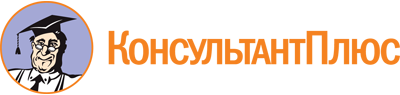 Закон Амурской области от 08.04.2013 N 164-ОЗ
(ред. от 30.05.2023)
"О референдуме Амурской области"
(принят Законодательным Собранием Амурской области 28.03.2013)Документ предоставлен КонсультантПлюс

www.consultant.ru

Дата сохранения: 20.06.2023
 8 апреля 2013 года164-ОЗСписок изменяющих документов(в ред. Законов Амурской областиот 09.09.2013 N 216-ОЗ, от 18.12.2013 N 299-ОЗ,от 09.06.2014 N 374-ОЗ, от 29.12.2014 N 477-ОЗ,от 02.04.2015 N 518-ОЗ, от 07.09.2015 N 567-ОЗ,от 05.09.2016 N 701-ОЗ, от 08.05.2018 N 214-ОЗ,от 25.12.2018 N 307-ОЗ, от 11.03.2019 N 321-ОЗ,от 28.11.2019 N 439-ОЗ, от 13.05.2020 N 517-ОЗ,от 08.06.2020 N 544-ОЗ, от 08.12.2020 N 650-ОЗ,от 28.05.2021 N 737-ОЗ, от 09.11.2021 N 28-ОЗ,от 07.07.2022 N 132-ОЗ, от 20.12.2022 N 230-ОЗ,от 28.03.2023 N 292-ОЗ, от 30.05.2023 N 324-ОЗ)Законом Амурской области от 05.09.2016 N 701-ОЗ в п. 2 слова "и приложенных к нему документов" исключены.КонсультантПлюс: примечание.В официальном тексте документа, видимо, допущена опечатка: ч. 20 в ст. 14 отсутствует.КонсультантПлюс: примечание.В официальном тексте документа, видимо, допущена опечатка: п. "а" в ч. 4 ст. 56.1 настоящего Закона отсутствует, имеется в виду п. 1 ч. 4 ст. 56.1.